Бібліотека журналу «Початкове навчання та виховання» Серію засновано в 2004 роціВипуск 3 (51)Н. І. РЕЗНІЧЕНКОУКРАЇНСЬКА МОВА В ІГРАХ, КАЗКАХ, ПОДОРОЖАХ. Розробки нестандартних уроків. 1 -4 класиХарківВидавнича група «Основа» 2008УДК 37.016 ББК 74.268Ля71 Р34Резніченко Н. І.р 34 Українська мова в іграх, казках, подорожах. Розробки нестандартних уроків. 1—4 класи.— X. : Вид. група «Основа», 2008.— 172, [4] с. — (Б-ка журн. «Початкове навчання та виховання»; Вип. З (51))ISBN 978-966-333-678-7.Збірка містить авторські розробки нестандартних за формою проведення у 1—4 класах уроків з української мови та цікавий додатковий матеріал.У розробках автор розкрив методику творчого навчання української мови, у процесі якого поглиблюється уявлення школярів про навколипшій світ, розвивається образне і логічне мислення, а також здійснюється патріотичне, морально-етичне та естетичне виховання учнів. Зміна різних видів вправ і завдань сприяє підтриманню уваги та запобіганню втоми.Кросворди, шаради, казки, мовні жарти, які дібрані відповідно порядку вивчення тем у кожному класі початкової школи і вміщені в додатку цієї збірки, допоможуть вчителеві під час підготовки до уроків.Для вчителів шкіл І ступеня, методистів, студентів педагогічних факультетів вищих навчальних закладів.ББК74.268.я71ISBN 978-966-333-678-7© Н. І. Резніченко, 2008© TOB «Видавнича група "Основа"», 2008ЗмістПередмова	51	клас	6Урок-казка «Письмове приладдя. Правила сидіння за партою.Ознайомлення із зошитом для письма»	6Урок-гра «Підсумковий урок добукварного періоду.Перевірна робота»	8Урок-казка «Письмо малої букви о»	11Урок-гра «Написання рядкової букви к у сполученні з іншимибуквами»	15Урок-гра «Написання великої букви К, складів, слів із нею. закріплення навичок написання рядкової букви к.Розвиток зв'язного мовлення»	17Урок-казка «Написання малої букви д»	20Урок-казка «Закріплення знань про вивчені букви.Написання під диктовку складів, слів, речень»	23Урок-подорож «Мала буква є»	26Урок-казка «Мала буква ф»	28Урок-подорож «Закріплення навичок написання вивчених букв.
Списування з друкованого тексту»	312	клас	36Урок розвитку зв'язного мовлення«Текст-розповідь і текст-опис»	36Урок-гра «Головні слова у реченні»	39Урок-гра «Іменник. Розвиток вміння ставитипитання хто ? що ? до іменників»	42Урок-мандрівка «Закріплення правила написання географічних назв. Вправи для закріпленнянаписання імен, прізвищ, по батькові»	46Урок-казка «Уівлення про спільнокореневі слова і корінь слова,споріднені слова»	50Урок-казка «Розпізнавання спільнокореневих слів, визначенняв них спільної частини — кореня»	53Урок-гра «Робота з алфавітом та орфографічним словником»	57Урок-міркування «Ненаголошені голосні звуки [е], [и].Спостереження за вимовою і написання.»	61Урок-казка «Перевірка ненаголошеного голосногоза допомогою наголосу»	64Урок-гра «Перенос слів із м'якими подовженими звуками»	673	клас	72Урок—подорож до лісу «Види речень за метою висловлюваннята інтонацією»	72Урок-гра «Головні і другорядні члени речення»	74Урок—зустріч з їжачком «Зв'язок слів у реченні»	77Урок-подорож «Слова, протилежні за значенням (антоніми)»	79Урок-гра «Ненаголошені [е], [и], які перевіряються наголосом»	86Урок-змагання «Закріплення правопису слів із ненаголошенимиголосними [е], [и] в корені слів»	89Урок-подорож «Ознайомлення з префіксом як значущоючастиною слів»	93Урок-подорож «Загальне поняття про частини мови: іменник,прикметник, дієслово, прийменник»	97Урок-казка «Рід іменників: чоловічий, жіночий, середній»	101Урок—подорож до Лісової школи «Змінювання іменниківза числами (однина і множина)»	105Урок—зустріч із Весною «Змінювання іменників за питаннями»	109Урок-подорож «Зв'язок дієслова в реченні з іменником.Зміна дієслів за числами. Дієслова-антоніми»	1124	клас	117Урок-мандрівка у космічний простір «Будова тексту»	117Урок—подорож веселкою «Однорідні члени речення»	120Урок-аукціон «Самостійні частини мови. Узагальнення»	123Урок-казка «Відмінювання іменників»	128Урок-казка «Правопис закінчень іменників чоловічого родув орудному відмінку однини»	131Урок-казка «Правопис закінчень іменників жіночого родув орудному відмінку однини»	134Урок-казка «Зв'язок прикметників з іменниками в реченні.Вправи на визначення роду та числа прикметників»	137Урок розвитку мовлення «Закріплення вмінь вживати у мовленні прикметники в різних відмінкових формах, використовуватиприкметники для опису. Опис зовнішності людини»	140Урок-мандрівка «Закріплення вивченого про прикметник»	142Урок-відкриття «Поняття про прислівник як частину мови.Правопис найуживаніших прислівників»	147Урок-іспит «Вживання прислівників у різних типах текстів.
Закріплення вивченого»	151Додаток	155Література	171ПередмоваҐрунтовне засвоєння в школі програмного матеріалу з рідної мови є одним із важливих етапів формування культури особистості.Нестандартні уроки дають можливість забезпечувати інтелектуальний розвиток дитини.Організовуючи навчання української мови, перш за все, доречно дбати про інтелектуальний розвиток учнів, викликати у дітей потребу міркувати, робити висновки, узагальнення. Найперші «помічники» у цьому для вчителя — добре сформульовані, продумані пізнавальні завдання, що спрямовані на розширення і збагачення знань дітей з української мови, а також розвиток навичок діяльності у навколишньому середовищі.Різноманітні граматичні ігри та цікаві вправи саме й дають можливість у цікавій формі розвивати, збагачувати мову учнів, поглиблювати знання, закріплювати вивчений на уроках матеріал.О. М. Горький зазначав: «Дитина до десятилітнього віку потребує забав, і ці потреби її біологічно законні. Вона хоче грати, вона грає всім та пізнає навколишній світ насамперед і найлегше в грі грою. Вона грає і словом, і в слові. Саме на грі словом дитина вчиться тонкощів рідної мови, засвоює музику її та те, що філологи називають "духом мови"».Розв'язування цікавих завдань вимагає від школярів кмітливості, гнучкості розуму, змушує повторювати вивчене, заглядати в словник. Все це, безумовно, збуджує інтерес до мови, сприяє збагаченню лексичного запасу, запам'ятовуванню норм і правил літературної мови та письма.Нестандартні уроки дають можливість ефективно опановувати той максимум знань, який потрібен сильнішим дітям для розвитку, а слабшим — для полегшення засвоєння програмового мінімуму.Нестандартні уроки — церозвивальне, проблемне, випереджувальне, активне навчання. Таке навчання — це переддень тих змін, що відбуваються в нашому суспільстві. Це збагачення обох сторін навчального процесу інтелектуальними почуттями, це шанс вчителя спілкуватися з дітьми душею; це почуття краси, співпереживання; це радість пізнання, переборювання труднощів, насолода від праці.1 класУРОК-КАЗКАТема. Письмове приладдя. Правила сидіння за партою. Ознайомлення із зошитом для письмаМета: дати початкове поняття про письмове приладдя; ознайомити з правилами сидіння за партою та із зошитом для письма; розвивати зв'язне мовлення; виховувати увагу.Обладнання: письмове приладдя; плакат «Правильно сидіть за партою»; казкові герої: Незнайко і Знайко.ХІД УРОКУI.	Організація класуВже дзвінок нам дав сигнал, Працювати час настав. Тож і ми часу не гаймо, Працювати починаймо.II.	Оголошення теми і мети уроку—	Сьогодні на уроці письма ми ознайомимося з письмовим приладдям, із зошитом для письма, з правилами сидіння за партою.III.	Ознайомлення із завданнями уроків письма—	Діти, до нас на урок завітав... (Учитель показує Незнайка.)Незнайко. Доброго дня, друзі! Сьогодні я швидко навчу вас гарно писати, читати, бігати...Учитель. Стривай, стривай, що ти сказав? Діти, хто він такий і чого хоче?Школярі. Незнайко.Незнайко. Правильно, малята. Я — Незнайко. Прийшов навчити вас писати, читати, бігати...Учитель. Бігати — це добре. А от чи вмієш ти писати і читати? Незнайко. Я дуже гарно пишу і малюю.Учитель. Як ти малюєш, ми бачили у мультфільмі. А от писати... Напиши щось на дошці.Незнайко. Та я напишу іншим разом. Я не... В мене дуже болить рука. Я поспішав, упав, забив руку...У ч и т е л ь. Не соромно обманювати, Незнайку? Краще сідай та вчись разом з учнями.(Далі вчитель ознайомлює школярів із завданням уроків письма.)IV.	Ознайомлення з письмовим приладдямУчитель. Незнайку, як називаються ось ці предмети, що знаходяться у мене на столі?Незнайко. Це — ручка, це — палички (вказує на олівці), це — коробочка (вказує на пенал).Учитель. Зажди, не так. Це все шкільні речі, або письмове приладдя. Діти, назвіть їх, а ти, Незнайку, запам'ятай.(Учні розповідають про призначення цих предметів. Учитель виправляє, доповнює відповіді дітей, розповідає, що необхідно мати для уроків письма зошит, ручку, олівці. Повідомляє, що речі, необхідні для письма, називаються письмовим приладдям.)V.	Ознайомлення із зошитом для письма (прописи № 1, № 2)—	Зошит — це зшиті аркуші паперу. І сама назва про це свідчить: зошит — зшитий. У ньому ми вчитимемося писати.(Учні розглядають зошит, визначають, де обкладинка, де сторінки. Вони розповідають, що зображено на обкладинках.)VI.	Фізкультхвилинка—	Діти, Незнайко стомився і просить вас відпочити разом із ним. (Проводиться фізкультхвилинка під музичний супровід.)VII.	Ознайомлення з правилами сидіння за партою(Учні розглядають плакат «Правильно сидіть за партою». Учитель розповідає учням, як потрібно сидіти за партою під час письма. Учні вправляються у засвоєнні цих правил. Незнайко називає дітей, які правильно сидять під час письма.)VIII.	Відгадування загадок—	Ось до нас ще завітав один гість. Це — Знайко. Він хоче загадати Незнайкові загадки, і якщо він не відгадає, то ви допоможете. Добре?•	Не сорочка, а зшитий,Не кущ, а з листочками. (Зошит)•	Всяк школяр його шанує, Бо він пише і малює.Хто ж цей славний молодець? Це, звичайно,... (олівець). ■ Виводить букви і слова Ота цікава штучка, В руці виблискує здаля Нова, гарненька... (ручка).Як назвати зошит, олівець, ручку? (Письмове приладдя)Діти, Знайко задоволений вашими відповідями, а Незнайко дякує за допомогу.IX.	Підсумок урокуІз чим ми сьогодні ознайомилися?Що потрібно для уроків письма?Що вам найбільше сподобалося на уроці?УРОК-ГРАТема. Підсумковий урок добукварного періоду. Перевірна роботаМета: перевірити вміння учнів орієнтуватися на сторінці зошита у знаходженні основного рядка, міжрядкової та похилої ліній; закріпити навички написання елементів добукварного періоду.Обладнання: казковий будинок, лист від пана Морока, казковий герой Колобок, таблиця із зображенням сітки зошита, предметні малюнки, картки-схеми речень, малюнок Пізнайка, фішки для побудови звукових моделей; конверти із предметними малюнками.ХІД УРОКУI.	Організаційний моментЗаохочення до роботи—	Сьогодні у нас у класі з'явився ось такий будиночок. Мені дуже хочеться дізнатися, хто в ньому живе. А вам?Давайте довідаємось. А що ж потрібно зробити, перш ніж увійти?Необхідно постукати, подзвонити.—	Легенько стукаємо середнім пальчиком правої руки. А тепер — двома. Спробуємо всіма, нехай думають, що дощик іде. Ніхто не виходить...II.	Артикуляційно-вимовні, творчі вправи—	Може, гукнути треба? Але будиночок казковий. То що ж — і ми з казки. Спробуємо перетворитися на вовчиків. Я вас навчу, як вимовляти, а ви чітко і виразно за мною повторюйте: «А-у, а-у-у! Господареві славу-у-у!» (Повторюють)Боїться вовчиків, то ми козенятка: «Ме-ке-ке, ме-ке-ке!»Шанування ось таке! (Повторюють)Нічого не виходить... Може, журавликами прокурличемо: «Курли-курли-и-и!»Здоровенькі були! (Повторюють) Задзижчіть, як джмелі, як комарики! Помукайте, як корівки. Попищіть, як пташенята.А тепер спробуємо чарівними краплинками побути: «Дзінь-дзень, дзінь-дзень! Добродію, добрий день!»III.	Закріплення вивченого про речення, слово, звуковий склад слова—	Діти, чомусь двері не відчиняються. Аж ось дивіться! Лист! «Любі друзі!Із нетерпінням чекаємо зустрічі з вами. Але злий пан Морок зачинив двері і придумав складні завдання. Виконайте їх — двері відчиняться!»—	Допоможемо в біді? Виконаємо завдання.1.	Складання речень за схемами змістів малюнків.
(Учитель виставляє малюнки і схеми речень.)І	•І	■І	•(Діти читають. Учень виконує вправу. Вчитель пише на дошці. Учні сидять за партами.)Діти, ви впорались із завданням, двері відчинилися.Так ось хто тут живе! Дідусь і бабуся!2.	Звуко-складовий аналіз слів.—	Давайте складемо звукову модель до слів дідусь і бабуся.(Двох учнів викликати до дошки для складання звукової моделі слів. Інші учні складають за партами за варіантами.)Діти, а в цьому будиночку ще хтось проживає. Не здогадуєтесь, хто?Ой-ой, він пісеньку співає!Я по засіку метений, Я у печі спечений. Я від баби утік, Я від діда втік, То й від тебе утечу.—	Хто ж це пісеньку співає? Як же він з'явився на світ? Яка з ним трапилась пригода?(Учитель показує Колобка.)—	Діти, а Колобок вам загадку приніс.На однім стільці сидять. Коли перших три пишуть, То два інших і не дишуть. Тільки журяться смиренні, Що самі невчені. Хто ж такі?Не якісь там небувальці — Просто... (пальці).IV. Повторення правил—	Ваші пальчики, діти, напевно, також хочуть попрацювати. Давайте, пригадаємо основні правила письма.Учні розказують правила сидіння під час письма, розміщення зошита на парті, показують, як тримати ручку.Учитель показує на таблиці лінії сітки зошита, учні називають їх.Учні відшукують лінії, що названі вчителем, у себе на сторінці зошита позначають їх різними кольорами.Розгляд малюнків, знаходження у зображеному ліній, що зустрічались у вправах упродовж добукварного періоду.V.	Виконання письмових вправ—	Діти, Колобок когось злякався. Як ви думаєте, кого? Гра «Допоможіть Колобкові».—	Колобок хотів би втекти від хитрої Лисички, та не встиг збудувати загорожу із паличок. Допоможемо Колобкові? Напишемо палички.(Учитель показує, як це зробити.)—	Ось і вийшла загорожа.(Діти задоволені, що врятували Колобка.)VI.	ФізкультхвилинкаМи учились, ми трудилисьІ, напевно, вже стомились.Тож давайте для розрядкиЗробим кілька вправ зарядки.Раз! — підняли руки вгору.Два! — нагнулися додолу.Три! — повернулись вправо, вліво.На «чотири» — раз присіли.Похитали головою,Ще й притупнули ногою.Пальчиками повертілиІ за парти тихо сіли.VII.	Продовження виконання вправ—	А щоб Лисичка ніколи не з'їла Колобка, виконаємо ще ось такі вправи.(Учитель показує написання вивчених елементів, позначених у рядках зошита, діти виконують вправи. Проводиться фізкультпауза. Продемонструвати кращі роботи.)VIII.	Групування предметів за ознакамиДіти, до нас хтось стукає. Та це Пізнайко завітав! (Учитель виставляє малюнок.)Він приніс вам завдання. (Учитель роздає конверти.)Пізнайко просить, щоб ви згрупували предмети за ознаками.(Учні виймають із конвертів предметні малюнки і групують їх: птахи, квіти, шкільне приладдя, меблі.)IX.	Підсумок уроку(Відзначаються кращі роботи, що виконані на уроці та за весь добукварний період.)Хто є мешканцями казкового будинку?Що було цікавого на уроці?Дякую вам за роботу!УРОК-КАЗКАТема. Письмо малої букви оМета: ознайомити учнів із рукописною буквою о; вчити писати її, з'єднувати з вивченими літерами; закріплювати вміння розрізняти друковані та рукописні букви; закріплювати навички звукового аналізу слів; розвивати зв'язне мовлення, увагу, логічне мислення, фонетичний слух; тренувати пам'ять; збагачувати словниковий запас; сприяти вихованню любові до рідної мови, її мелодійності, милозвучності.Обладнання: фішки для звукових моделей, демонстраційні картки з друкованою та рукописною літерами, таблиці з'єднань, малюнок.ХІД УРОКУІ. Актуалізація опорних знань—	Діти, сьогодні я йшла до вас на урок і зустріла... відгадайте, кого?Спекла його бабуся Із борошна й яєць. Такий він гарний вдався — Ну просто молодець! Кругленький, рум'яненький, Веселий і меткий. Хто він такий?(Виходить Колобок.) КолобокЯ — веселий Колобок, Я усіх дітей дружок, Від зайця я тікав, Від вовка я тікав. І до вас, малята любі, На урок я завітав.Хочу з вами повчитися! Приймете мене у свій клас?Сідай за парту і слухай уважно.Скільки складів у слові Колобок? (3)Назвіть перший склад (ко), другий (ло), третій склад (бок).А який склад наголошений?—	Викладіть фішками звукову модель слова Колобок. (Один учень працює біт дошки.)—	Перевіряємо.-О-О-О-Робота в зошитах.—	Подивіться, Колобок зустрів звіряток.Назвіть, яких звіряток він зустрів. Розфарбуйте те звірятко, яке вам найбільше сподобалося.А хто знає загадку або віршик про когось із цих звірів?	Назві якої тваринки відповідає ця звукова модель —О	?Назвіть звуки цього слова.А кого з цих звірів не зустрічав Колобок у казці?У назві якого звіра ми чуємо звук [о]?Розфарбуйте Колобка.Згадайте, як у казці називала Лисиця Колобка, коли хотіла, щоб той іще раз заспівав? (Колобочок)Скільки звуків [о] в слові Колобочок"? (4)Послухайте віршик про Колобка.Запишався Колобочок: Аж чотири маю «о»! Чи долинка, чи горбочок, Не зловити вже його. Круглі «о», мов коліщата, Котять-вертять Колобка. А Лисичка хитра-хитра Вже стоїть біля куща.—	Про які звуки згадується в цьому віршику?II.	Повідомлення теми та мети уроку—	Отже, на сьогоднішньому уроці ми закріпимо звук [о], навчимося писати букву О.III.	Сприйняття і усвідомлення нового матеріалу. Робота в зошитахРозгляньте предметні малюнки.Назвіть предмети.Який звук чуємо на початку цих слів?Назвіть слова, щоб звук [о] стояв у середині або в кінці слова.Поділіть на склади перше слово. (О-лі-вець)Розмалюйте той предмет, що найбільше сподобався.Який склад наголошений у четвертому слові?А чи знаєте ви, що раніше писали паличкою без стержня? Один кінець цієї палички був гострим, ним писали на табличках, вкритих воском; другий кінець був тупим і рівним, ним стирали написане. Потім писали гусячим пером, а згодом його замінила ще одна паличка, але вже свинцева, яка не дряпала, а залишала на ньому штрихи, темні сліди. Згодом почали використовувати дерев'яні олівці, дуже схожі на сучасні, але серцевина в них була зі сплаву олова та цинку. Звідси і походить назва олівця: олово -> оли-вець —» олівець. Пізніше такі олівці вийшли з ужитку, а назва так і залишилася в нашій мові.А тепер згадаємо, як пишеться друкована буква О. Напишіть дві друковані букви О. (Один учень пише на дошці.)А зараз порівняємо друковану і рукописну букву О. Чим вони відрізняються? (Вони однакові.)Зараз будемо вчитися писати букву О. (Пояснення за таблицею.) Маленька буква о — це овал. Починаємо писати трохи нижче верхньоїрядкової лінії, ведемо вгору до лінії, заокруглюючи ліворуч, потім — униз, теж заокруглюємо ліворуч і ведемо вгору до зустрічі з початком букви. (Учні пишуть на дошці, потім пишуть у повітрі.)Підніміть праву руку з ручкою, писатимемо букву О в повітрі за моїми словами («і — раз — і»).А зараз писатимемо в зошиті тильною (зворотною) стороною ручки. Обводимо чотири букви О.Письмо в прописах.—	У першому рядку дописуємо букву О. Звертаємо увагу на нахил букв, відстань між ними.ФізкультхвилинкаУ країні казочок Жив веселий Колобок. Разом з ним усі звірятка Вишикувались на зарядку. Похитали головою, Раз — притупнули ногою, Руки вгору підвели, Трішки ними потрясли. Нахилились вліво, вправо, Та цього іще замало: Руки вгору, руки вниз, Раз — присіли, піднялись... Й працювати знов взялись.Робота за малюнком.Чи знаєте ви, що для того, щоб зробити мультфільм, художник створює малюнок, а актор його озвучує — і отримують частинку (кадр) мульти-ка? Так частинка за частинкою створюється мультфільм. У нас теж художник намалював Колобка, а одна з учениць озвучить його — матимемо кадр мультика.Розкажіть, що було в цій частинці мультика.Кого бачите на малюнку?Що робить Колобок?Який у нього настрій?Де сховалася Лисичка?Яка. вона?Що вона хоче зробити?Складіть речення за схемою.Зараз ми всі станемо художниками. Розфарбуйте того персонажа, про кого ця загадка.В темнім лісі проживає, їй на місці не сидиться, Хвіст рудий пухнастий має. Як назвем її? (Лисиця)—	Ми вчилися писати букву О, а тепер навчимося з'єднувати її з буквами, які ми вже вивчили, щоб потім уміти писати слова.(Пояснення написання буквосполучення оа за таблицею.)—	Пишемо букву о, зупиняємось там, де ми починали писати, пишемо з'єднувальну лінію, доводимо її до верхньої рядкової лінії, звідки починаємо писати букву а.(Пояснення написання буквосполучення ао за таблицею.)—	Другий елемент букви о доводимо до верхньої рядкової лінії, звідки починаємо писати букву о.(Пояснення написання буквосполучення оу за таблицею.)Пишемо букву о, зупиняємось там, де ми починали писати, з'єднувальну лінію ведемо, звідки починаємо писати букву у.А тепер будемо вправляти наш язичок у вимові звуків.Послухайте скоромовку.Оленя одне блукало. Оленя когось шукало.Який звук найчастіше зустрічається в цій скоромовці? (Повторення хором першого, а потім другого рядків.)Хто хоче розказати скоромовку?А зараз закріпимо письмо малої букви о. Напишіть рядочок букви о.(Один учень пише на дошці. Перевірка написаного.) IV. ПідсумокЯку букву вчилися писати?Який звук вона позначає?Знайдіть на малюнку всі букви о.Ще до нас у гості завітала Лисичка. (Виходить Лисичка.)—	Подивіться, скільки Колобків вона нам принесла. Є багато книжечок із казкою про Колобка, от вона з усіх книжечок і назбирала Колобків. Жодного не з'їла! Ось така вона в нас сьогодні добра.(Лисичка вручає дітям малюнки Колобка.)УРОК-ГРАТема. Написання рядкової букви к у сполученні з іншими буквамиМета: розвивати в учнів уміння поєднувати букву к у склад і слова; збагачувати лексичний запас учнів; закріплювати навички звукового аналізу; виховувати увагуОбладнання: казковий будиночок, малюнок Кози-дерези, звукові моделі, малюнок зозулі.ХІД УРОКУI.	Організація класуСьогодні у нас у класі з'явився ось такий будиночок. Мені дуже хочеться дізнатися, хто в ньому живе. А вам?Тоді відгадайте загадку.Вигнав дід її із хати, Та й пішла вона блукати, В зайця хатку відібрала, Усіх звірів налякала. Тільки рак її вщипнув — Зайцю хатку повернув. (Коза)—	Так, в цьому чарівному будиночку живе Коза. (Учитель вивішує малюнок Кози.)II.	Повторення вивченого матеріалуЯким звуком починається слово коза? Яким закінчується?Якою буквою позначається перший звук у слові коза?—	Знайдіть у касі і покажіть друковану букву к. Хто напише цю букву на дошці? Яка вона?III.	Оголошення тами і мети уроку—	Сьогодні на уроці письма ми ще краще навчимося писати букву к та поєднувати її з іншими буквами.IV.	Робота за малюнком—	Придумайте речення про козу. Складіть схему до цього речення. (Коза налякала зайця.)—	Доберіть звукову модель до слова коза. (Учитель показує декілька звукових моделей.)V.	Повторення написання малої букви кVI.	Написання складів ку-ку—	Послухайте загадку.Хто гнізда свого не має,Яйця іншим підкидає,Та у лісі, в холодку,Все кує: «Ку-ку! Ку-ку!»? (Зозуля)(Учитель вивішує малюнок зозулі, пояснює, що зозуля не сидить на яйцях, а підкидає їх іншим пташкам у гнізда.)Яку пісеньку співає зозуля?З яких звуків вона складається?Якими буквами позначаються ці звуки?Запишемо тепер пісеньку зозулі. (Вчитель пояснює, що рисочка пишеться посередині рядка, показує на дошці. Написання безвідривне.)VII.	ФізкультхвилинкаГра «Піаніно»—	Поставте всі пальці на парту і за моїми словами на «раз» і «два» зімі-туйте гру на піаніно.VIII.	Продовження роботи на сторінці зошита1.	Написання слів кіоск, килим.Звернути увагу учнів на поєднання букв у словах. У слові килим всі букви поєднані безвідривно.Написання складів та слів, поданих друкованими літерами.Фізкультхвилинка.Гра «Комарики».(Школярі виходять із-за парт, спочатку звуками імітують дзижчання комара, потім рухами — його політ, навколо голови, рук, ніг, ловлять його оплесками. Наприклад: «Комарик над головою» — діти плешуть у долоні над головою; «Комарик біля вуха» тощо.)Запис слова калина з попереднім звуковим аналізом.Повторення вивчених букв.—	Діти, Коза-дереза поласувала словами, які були написані на листочках, тепер залишились лише перші склади. Запишемо ці склади у вільному рядочку.Ла, ав, ни, Ні, ка, ко, ву, сло.А тепер відновіть ці слова. У першому слові — три склади.У другому слові — теж три.У третьому слові — два склади.У четвертому — також два склади.У п'ятому слові — два склади.У шостому — три.У сьомому — два.У восьмому — два склади.(Лариса, автобус, нива, Ніна, каша, корабель, вулик, слово)IX.	Підсумок урокуЩо ви запам'ятали на сьогоднішньому уроці?На що схожа буква кіЧи важко її писати?УРОК-ГРАТема. Написання великої букви К, складів та слів із нею. Закріплення навичок написання рядкової букви к. Розвиток зв'язного мовленняМета: закріплювати навички учнів щодо написання рядкових букв; вчити писати велику букву К; складати словосполучення та речення за малюнком; повторити правопис слів із великої букви; писати слова з великої букви; виховувати у дітей любов до України, до її столиці — міста Києва.Обладнання: малюнки котів (кота Матроскіна, кота Базіліо, Кота у чоботях, кота Леопольда); таблиця слів; схема слова котики; схема речення; грамзапис пісні; мішечок із предметами для гри.ХІД УРОКУI.	Організація класу—	Діти, сьогодні до нас на урок завітали гості. Вони допоможуть нам провести урок письма.(Учитель вивішує малюнки кота Матроскіна, кота Базіліо, Кота у чоботях, кота Леопольда.)Який перший звук ви чуєте у слові кіт?Якою буквою позначається цей звук на письмі?II.	Оголошення тами і мети уроку—	Отже, сьогодні на уроці ми навчимося писати велику букву К, склади та слова з нею, а також повторимо написання маленької букви к та інших букв, які ми вже вивчили.III.	Повторення та закріплення вивченого матеріалу1.	Гра «Буква загубилася».—	А як звати цих котів? Відгадати допоможе вам гра. Відгадайте букву, що загубилася.(Учитель вивішує таблицю із написами.) ...атроскін, ...азіліо, ...еопольд, Кіт в ...оботях.—	Молодці! А з якої букви ви напишете імена: Матроскін, Базіліо, Леопольд?2.	Звуко-буквений аналіз слова котики.Діти, а як лагідно назвати цих котів? (Котики)Побудуйте звукову схему до слова котики.(Один учень будує схему біля дошки, інші учні — в зошитах. Після побудови показати для перевірки схему на таблиці, перевірити правильність виконання завдання учнями.)3. Гра «Впіймайте звук [к]».Каштан, ромашка, індик, гуска, горіх, голуб, малина, рак, лось, зошит, сосна, сон, жук, качка, сова, виноград, кавун, ворона, лелека, волошка, лисиця.IV.	Актуалізація опорних знань1.	Гра «Складіть слово з букв».артМоксін2.	Завдання Матроскіна.Мені, сучасному котові,Живеться добре саме тому,Що відчуваю насолодуВід праці лап своїх невтомних.Я — кіт-господар: своя хата,Своя корова молоката.Я п'ю корисне молоко,Не те, що Шарик п'є — ситро.І буду й далі працюватиІ лап своїх не покладати,Щоб дядько Федір мною пишався,Із міста іноді з'являвся.Діти, що подобається вам у цього кота?А що любить їсти кіт?Запишіть слова — назви улюблених страв героя. (Сир, сметана, молоко)V.	Робота за малюнком у друкованому зошиті—	Діти, а хто говорить такі слова?Люблю я гроші-грошенятка! Як потримаю в лапенятках, Одразу хитренька Аліса Мене одурить, — ох, актриса...—	Кіт Базіліо просить вас розглянути малюнок у зошиті.Розгляд малюнка.Складання речень, словосполучень за малюнком.Широка вулиця, зелені каштани, нова машина, великі будинки, гарне місто.Машина їде по вулиці. Вздовж дороги ростуть каштани.Вдалині видно багатоповерхові будинки. Київ — дуже гарне місто.Аналіз звукової моделі слова Київ.Складання речення за схемою.І	■На вулиці багато каштанів.В місті ростуть каштани.По дорозі іде машина.VI. Робота над новим матеріалом—	Кіт в чоботях хоче, щоб ви добре навчилися писати велику букву К.1.	Демонстрація великої букви К, порівняння друкованої літери з писаною,
з рядковою.Буря дерево ламала, Била, віти вигинала. Та сучок лиш розчепила — На букву ^перетворила.(Л. Андрієнко)2.	Показ і пояснення вчителем написання букви К.—	Велика буква ^складається з трьох елементів. Починається, як і буква /, продовжується прямою похилою, яка біля нижньої рядкової лінії заокруглюється вліво, як у великих буквах 7, Т, Н. Другий елемент починається трохи нижче міжрядкової, біля неї заокруглюється вліво і ведеться похило вниз, а, не доходячи верхньої рядкової лінії, повертає вліво до першого елемента. Звідти починається третій елемент, який пишеться під другим до того місця, де другий піднімається вгору, а він продовжується вниз прямою лінією до нижньої рядкової, де заокруглюється вправо. Пишемо під лічбу «і —раз — і», «два — і», «три — і».3.	Робота в зошиті (С. 44).Написання букви Ку повітрі, по пунктирах зразка в зошиті (1-й рядок).Написання великої букви Ку з'єднанні з рядковими буквами к, з, л.4.	Написання слів із великої букви (Київ, Канів, Крим, Карпати).V.	Фізкультхвилинка—	Діти, а хто цей віршик приніс нам?Добріш немає кота в світі,Мене впізнають гарні діти,Бо поважаю я сусідів,Двох розбишак, яким на світіНічого не потрібно, тількиПоглузувати і радітиТим витівкам, що заважаютьНам всім, нарешті, подружити. (Кіт Леопольд)А яка улюблена пісня кота Леопольда? («Если добрий ти», муз. Б. Са-вельєва, сл. А. Хайта)Під цю пісню виконаємо фізкультхвилинку.VI.	Переписування речення з друкованого тексту—	А ось ще один котик завітав у гості. (Учитель вивішує малюнок.)—	Це кіт Данило. Він приніс вам завдання. Перепишіть речення з друкованого тексту.Київ — столиця України. (Бесіда з учнями про Київ. Визначні місця. Розгляд ілюстрацій.)IX.	Фізкультхвилинка («гра на піаніно»)X.	Розвиток зв'язного мовленняА цього котика звати Мурчик. (Учитель вивішує малюнок.)Він теж вам приніс завдання.1.	Робота над значенням слів.—	Поясніть значення слів.Показати записані на картках слова ручка, коса, кран, ключ. Після пояснення діти записують ці слова.Ручка. (Для письма і від дверей)Коса. (Траву косять косою. Заплетена коса.)Кран. (Підйомний, водопровідний)Ключ. (Скрипковий, від замка, журавлиний, джерельний)2.	Дидактична гра «Опишіть предмет».Учень дістає з мішечка предмет, називає його і складає зв'язний текст.Наприклад, це — м'яч. Він червоного кольору великий, круглий. М'яч — улюблена іграшка всіх дітей. Ним граються і дорослі, і діти.XI.	Підсумок урокуПро що ми говорили на уроці?Скільки значень може мати слово?Які слова, що мають різні значення, ви запам'ятали?Яку букву ви навчилися сьогодні писати?Чи важко було писати цю букву?Які гості допомагали нам на уроці?Порахуйте, скільки було котиків.Як пишуться їхні імена?УРОК-КАЗКАТема. Написання малої букви дМета: вчити писати малу букву д і поєднувати її з іншими буквами; розвивати вміння зіставляти, порівнювати, знаходити спільне та відмінне; розвивати мовлення учнів, збагачувати словниковий запас; виховувати любов до природи.Обладнання: модель телевізора, фішки, зразок писемної букви д, малюнки птахів, таблиця слів.ХІД УРОКУI.	Організаційна частинаДіти, хто з вас любить дивитися телепередачі?А які телепередачі ви дивитесь?Сьогодні ми теж переглянемо телепередачу, але незвичайну. Давайте ввімкнемо телевізор.(Кадр «Запитайка».)Хто це на екрані?Чому в нього таке ім'я?—	От і нас він запитує: «Так як же називаються ці букви?» (Виставити написані вивчені букви.)II.	Вивчення нового матеріалу(Кадр «Тема уроку».)Хто прочитає, що показує екран?Що таке тема?—	Тема нашого уроку — написання малої букви д. Отже, наше завдання — навчитися писати малу букву д і поєднувати її з іншими буквами. Ми повинні навчитися писати склади і слова з новою буквою.(Кадр «Подумайте».) ЗагадкаЯ потрібний зеленим лукам,Я потрібний полям і лісам,Я потрібний квітам і кущам.А якщо я раптом запізнився,Все кругом засихає, помирає. (Дощ)Доведіть, чому загадка має таку відгадку?Який перший звук ви чуєте під час вимови слова дощ?Чи зустрічається перешкода під час вимови звуку [д]?Які мовні органи створюють перешкоду?Отже, який це звук?—	Відшукайте фішку, якою позначається звук [д]. ЗагадкаЦілий працюю в гаї. Діловито дзьобом б'ю. Я не цвяхи забиваю, Я комахи дістаю. (Дятел)Хто бачив дятла? Хвилина спостережливих (Вивісити таблиці з різними птахами.)А хто відшукає його серед цих птахів?—	Дятел — дуже корисний птах, тому що поїдає багато шкідників. Його називають лісовим лікарем, або лісовим санітаром.Який перший звук у цьому слові?Який це звук?—	Покажіть друковану букву д. (Вивісити таблицю зі словами.)медпартаДвері	дубовіПокажіть букву д. (Кадр «Буква д».)Сьогодні ми будемо вчитися писати малу букву д.Порівняйте її з друкованою буквою. Чи схожі вони? Отже, нам потрібно добре їх запам'ятати. Мала писана буква д складається з овалу та петлі. Подивіться на зразок у зошиті. Як пишеться овал, ви вже знаєте. Подивіться, я буду писати на дошці. Буква д починається трошки нижче верхньої рядкової лінії, ведеться ліїюруч вгору до верхньої рядкової лінії, закруглюємося біля неї на швовал, торкаємося нижньої рядкової лінії і ведемо вгору до верхньої рядкової лінії, з'єднуючи з початком овалу; потім від верхньої рядкової лінії, торкаючись овалу, ведемо пряму похилу вниз, біля міжрядкової лінії закруглюємо на петлю і закінчуємо, перетинаючи нижню рядкову лінпо. Другий елемент букви д схожий на другий елемент букви у. (Показати ще раз, як пишеться буква д без коментарів.)У вільному рядку в першій його половині написати окремі складові елементи букви д. У другій — петлю у поєднанні з прямою похилою.—	Візьміть ручки та обведіть цю букву в повітрі. Обведіть зразок у зошитах по пунктирах і допишіть самостійно рядок до кінця. Поршняйте написане зі зразком, напишіть у другому рядку. (Учитель пояснює і виправляє помилки.)(Кадр «До, ре, мі, фа, соль, ля, сі».)Музична пауза.(Кадр «Малюнок печі».)—	Послухайте казку-розповідь.Хатній змій живе в грубці, пічці, димарі. Бабуся щовечора годує його соломкою. Кине йому соломки, а змій розправить червоні вуса та їсть поволі соломку Іноді, як соломка волога, то змш кашляє синім димом. А вночі змш вкривається сивою ковдрою і дихає теплом на всю хату.Про що ця казка-розповідь? (Про дим, тепло, про те, як воно утворюється.)—	Ще раз уважно прослухайте цю розповідь і скажіть, яким тут показано дим. (Він, як живий, схожий на змія: бабуся його щовечора годує соломкою, тоді він змінюється — розправляє червоні вуса і поволі жує соломку, а коли соломка волога, починає кашляти, шипіти, а вночі вкривається сивою ковдрою.)Отже, із цієї казки-розповіді ми дізналися, яким є дим, з чого він утворюється (палять солому, дрова), що він проходить із пічки, грубки через димар на даху так, як показано на малюнку, і схожий на змія, гадюку, тому що в'ється.Написання слів дим, димар. Звернути увагу учнів на поле, де показано, куди доводити букву д, щоб з'єднати з буквою и. Усі букви слова дим поєднуються безвідривно. Перед тим, як писати слово димар, з'ясувати, що воно означає та від якого слова утворилося.Робота за схемою речення.—	Зверніть увагу на схему речення. Скільки в ньому слів?Я назву вам три речення, а ви уважно послухайте і скажіть, яке або які з них відповідають цій схемі.(Учитель повільно промовляє речення: «У кішки горить дім. Загорівся кицькин дім. Пожежа на подвір'ї кішки».)Написання слова відро.Звернути увагу на поєднання букв ві, др. Вони безвідривні. Не забувати про паралельність елементів.В останньому рядку пропонується додаткове завдання — склади для учнів, які встигають.III. Підсумок урокуДати свою оцінку власної роботи та роботи класу.Чого навчилися?Легко чи важко було писати букву д?Що сподобалось на уроці?УРОК-КАЗКАТема. Закріплення знань про вивчені букви. Написання під диктовку складів, слів, реченьМета: закріпити знання учнів про написання вивчених букв, складів та слів із ними; вчити писати під диктовку; формувати вміння спостерігати, аналізувати, виховувати увагу.Обладнання: малюнок казкового палацу, малюнки казкових героїв, схеми речень, плакат зі складами.ХІД УРОКУI.	Організація класуЩоб помилки хитрі й спритні Не ховались у рядках, Щоб всі букви в кожнім слові Опинились на місцях, Будем гарно працювати, Свою пильність розвивати.(Вивісити малюнок казкового палацу.)Діти, що ви бачите на малюнку?Отже, ми сьогодні потрапили до Палацу казок, і тепер нас чекають зустрічі з героями казок.Тож приготуймося відгадувати, з якої казки до нас прийшли герої.II.	Закріплення знань про вивчені букви1.	Робота в зошиті.—	Відгадайте!Він утік від баби з дідом, —Не сиділось на вікні.А зустрівся з зайченятком —Й ну співать йому пісні. (Колобок)(Вивісити малюнок Колобка.)—	Діти, Колобок приготував для вас цікаві завдання.(На дошці вивісити предметні малюнки: кіт, півень, чашка, оса, гуска, літак, ваза.)Назвіть предмети і запишіть букву, якою починається слово. (Діти записують у звичайних зошитах.)Прочитайте записані букви. (К, п, ч, о, г, л, в)Які звуки позначають ці букви?(З окремими словами діти складають речення.)2.	Повторення написання великих букв.—	А з якої казки прийшов цей герой?Виріс цей хлопчина з малої деревини,У печі зміюку спік, сам на дерево утік.Його гусятко врятувало — на крилечка свої взяло,Принесло до тата й мами частувати пирогами. (Івасш-Телесик)(Вивісити малюнок Івасика-Телесика.)—	Івасик-Телесик просить вас знайти пару до малої букви, яку я вам покажу.(У дітей на парті — конверти з великими буквами.)—	Запишіть ці великі букви. (Продемонструвати кращі зошити.)III.	Написання під диктовку—	А з якої казки цей герой?Маленьке, сіреньке біди наробило, Щось біле, кругленьке хвостиком розбило. Сумує бабуся, плаче дідусь, витирає сльозу. А курочка кудкудаче: «Я вам золоте знесу».(Вивісити малюнок мишеняти.)—	Мишенятко просить вас написати склади під диктовку. Ба, мо, лі, зьо, ти, ге, ду, ґа, ре.(Вивісити плакат для перевірки написання.)IV.	ФізкультхвилинкаГімнастика для пальчиків, очей. (Вивісити малюнок Курочки Ряби.)—	А Курочка хоче, щоб ви написали слова діти, Ніна, ліс, гуси, льон, ґава, білка.(Діти по черзі пишуть слова на дошці, коментують поєднання літер.)V.	Фізкультхвилинка—	Відгадайте!В темнім лісі проживає,Довгий хвіст пухнастий має,А як вийде полювати —Бережись, мишва хвостата! (Лисиця)В яких казках ви зустрічали лисицю? (Вивісити малюнок Лисиці.)Лисичка запрошує вас до танцю. (Фізкультхвилинка під музику.)VI.	Гра «Додайте слово»—	А тепер послухайте уважно і скажіть, яка казка розпочинається такими словами: «Були собі дід і баба. Поїхав дід на ярмарок та й купив собі козу...» («Коза-дереза»)(Вивісити малюнок Кози-дерези.)—	Діти, Коза вас просить відгадати слово.Умивальник вірно служить Всім, хто з чистотою... (дружить). В нього гарний помічник — Білий вишитий... (рушник). Ґава й гуска коло хати Почали пісень... (співати), Каркали та ґелґотали, Поки голос не... (зірвали).VII.	Написання речень під диктовку—	А цей герой з якої казки?Довгі ноги, довгий ніс.По болоту ходить скрізь. (Журавель)З якої казки цей герой? (Вивісити малюнок Журавля.)Складіть речення за малюнком.А як можна ще назвати журавля іншим словом? (Лелека, бусол)Запишемо речення під диктовку. (Улелеки довгі ноги.)Доберіть схему до цього речення. (Показати декілька схем.)VIII.	Підсумок урокуТо які ж казки живуть у Палаці?Що вам сподобалось на уроці?УРОК-ПОДОРОЖ Тема. Мала буква єМета: вчити писати малу букву є, складати слова з нею, впізнавати звуки, що позначаються буквами ю, я, ї, є; розвивати фонематичний слух; виховувати любов до природи.Обладнання: малюнок із зображенням картин природи, малюнки звірів, писана і друкована буква є, таблиця зі словами.ХІД УРОКУI.	Організаційна частинаСьогодні ми вирушимо в подорож до міста Природи. (На дошці висить малюнок «Природа рідного краю».)А що таке природа? У цьому місті є різні вулиці, парки.Але ми сьогодні пройдемося лише однією вулицею — вулицею тварин. Пригадайте, на які групи поділяються тварини?—	Нас зустрічатимуть звірі, які приготували завдання.II.	Повторення вивченого матеріалуВирушаємо в путь! Нас цікаві речі жнуть.1. Повторення звукового значення букв.В темнім лісі проживає,Довгий хвіст пухнастий має,А як вийде полювати —Бережись, мишва хвостата. (Лисиця)—	Ось яке завдання вам пропонує Лисиця. (Вивісити малюнок.)—	Прочитайте слова і скажіть, в яких словах звуків більше, ніж букв. Поясніть, чому?їжа	Синє	Конюшина	Яблуко	Кущ	Юнга	Єхидна	Криниця	—	Коли букви я, ю, є позначають два звуки, а коли — один?2. Буквенний диктант.Гостроносий і малий, Сірий тихий і незлий. Вдень ховається. Вночі йде шукати собі харчі. Весь із тонких голочок, Як він зветься? {їжачок).—	Це завдання їжачка. (Вивісити малюнок.) (Один учень працює на іншій стороні дошки.)ЯющІЕЩЯЇЮIII. Вивчення нового матеріалу1.	Оголошення теми і мети уроку.—	Ось який невеличкий звір, який схожий на кудлатого песика бурувато— сіруватого забарвлення зустрічає нас. Хто це? (Вивісити малюнок.) (Єнот)Єнот пропонує нам навчитися писати маленьку букву є.Який перший звук ви чуєте в слові єнотіЯкий другий звук?Якою буквою позначається звукосполучення [йе]? (Буквою є)—	Покажіть друковану букву є. Розгляньте писану маленьку букву є. Учитель пропонує учням завдання: виявити в словах грає, співає, заєцьзвукосполучення, що передаються буквою є. Необхідно порівняти писану і друковану букву є, проаналізувати їх структуру, встановити подібність до інших букв: с, х, ж.Діти називають і показують подібні елементи в цих буквах і розповідають, з яких елементів складається мала буква є. (З правого півовала та невеликої поперечної прямої лінії.)Учитель коментує: «Пишемо, як малу букву с і посередині зліва направо робимо пряму лінію».Викликаний учень записує на дошці. Усі учні записують малу букву є у рядку зошита.2.	Фізкультхвилинка.Не ходжу я, а скакаю, бо нерівні ноги маю.Через поле навмання перегнав би я коня.Я страшенний боягуз, всіх на світі я боюсь. (Заєць)—	Проте, завдяки своїй лякливості і обережності, заєць рятується від своїх ворогів. Адже зайцем люблять поласувати лисиця, вовк, сова, яструб.(Заєць пропонує фізкультхвилинку.)3.	Написання буквосполучень з буквою є.Я на тілі смуги маю, Здобич в глибині шукаю, Хижими зубами клац — Стережись мене, карась. (Щука)(Вивісити малюнок.)Скільки букв і звуків у слові щука?Щука пропонує вам написати буквосполучення з буквою є.4.	Розфарбовування малюнків.—	Нас зустрічає двогорбий житель пустелі. Хто це? (Верблюд)—	Він пропонує вам розглянути малюнки, придумати за ними речення, розфарбувати їх.5.	Малюнковий диктант.—	Лісові мешканці розбудили змію, яка вже лягла спати на зиму. Вона пропонує малюнковий диктант всіх тих тварин, які вам давали завдання.Лисиця, їжак, єнот, заєць, верблюд, змія. (Демонстрація кращих зошитів.)IV. Підсумок урокуЩо вивчали сьогодні на уроці?Що було незвичайного у завданнях?УРОК-КАЗКА Тема. Мала буква фМета: вчити дітей писати малу букву ф, поєднувати її з іншими буквами у словах; закріплювати вміння проводити звуко-буквений аналіз; удосконалювати вимову, розширювати знання учнів про значення кольорів; розвивати увагу, мислення, мовлення; збагачувати словниковий запас; виховувати інтерес до навколишнього середовища, бажання допомагати іншому.Обладнання: казковий герой, фарби, малюнки, таблиця зі складами, зразок писемної букви ф, будинок букви ф.ХІД УРОКУI.	Організаційна частинаII.	Повторення вивченого матеріалу—	Сьогодні до нас на урок завітав Олівець-Малювець. Він дуже засмучений. Олівець вирішив намалювати перший сніг, але коли взяв фарби, то був вражений, тому що всі фарби зникли. Що ж йому робити? Аж тут з'явилася Добра Фея. Вона розповіла Олівцеві, що фарби забрав Злий Чаклун, який хоче бачити нашу Землю лише чорною, а не різнобарвною. Фарби можуть повернутися лише тоді, коли учні першого класу зможуть виконати всі завдання. Ось і вирішив Олівець звернутися за допомогою до учнів нашого класу.—	Який перший звук ми чуємо в словах фарба, Фея!1.	Артикуляційно-службові спостереження.Які органи беруть участь у творенні звуку [ф]?Під час вимовляння нижня губа притискується до верхніх зубів, цю перешкоду розриває струмінь повітря, утворюючи шум, без голосу.Який це звук? Охарактеризуйте його. Покажіть друковану букву ф.Ми виконали перше завдання. Тому у фарбах з'являється червоний колір.Червоний колір — це колір достатку і здоров'я. Колір літа, колір активності. Якщо людина полюбляє червоний колір, то вона нічого не відкладає на потім, все хоче мати зразу. Вона сильна, активна.2.	Визначення місцезнаходження звуку в словах.За малюнками (фонтан, телефон, шарф).Загадки.•	В нього око скляне, Він мені підморгне, — І за мить вже готовийМій портрет кольоровий. (Фотоапарат)•	Дерево та дріт —Кричить на весь світ. (Телеграф)У фарби з'являється жовтогарячий колір.Жовтогарячий колір — це символ хліба. Це колір тепла, вогню волі і сили. Він створює гарний настрій, радість.III. Оголошення теми і мети уроку1. Написання малої букви ф.Який перший звук ви чуєте в слові фарба!Скільки букв і скільки звуків у слові фарба!(Учитель виставляє на дошці писану та друковану рядкову букву ф. Діти промовляють назву букви («еф») і звук [ф].)—	Буква ф складається з двох овалів і прямої лінії. Писати її починаємо з овалу, як малі букви а, д, б; ведемо вгору до верхньої рядкової лінії. Не відриваючи ручки, проводимо вниз пряму похилу подовжену лшію до міжрядкової лшії; потім вище середини рядка починаємо писати другий овал, закруглюємо його праворуч вгору до верхньої рядкової лінії і вниз, поступово заокруглюючи, торкнувшись нижньої рядкової лінії, ведемо ліїторуч угору до другого елемента.(Вправляння в написанні двох рядків малої букви ф.)—	З'являється жовтий колір!Жовтий — символ Сонця. Легкий, сяючий, зігріваючий. Люди, які полюбляють цей колір, живуть із надією на краще, вони — честолюбці. 2. Фізкультхвилинка.Виконується у формі діалогу і певних фізичних дій.Як живете, мої діти?Ось так, ось так! (Оплески в долоні з поворотом ліворуч і праворуч.)Як ходите? («Бігають» трьома пальчиками лівої руки по долоні правої і навпаки.)Ось так!Як бігаєте на перервах? (Набувають поз бігунів, рухаючись на місці руками і ногами.)А як відпочиваєте, коли дуже стомилися? (Схиляють голівки на руки, відпочивають.)З'являється зелений колір у фарби!Зелений колір — символ природи, краси і молодості. Це найспокійні-ший колір. Коли ми дивимось на нього, то спочиваємо. Люди, яким він до вподоби, впевнені, бажають досягти успіху.3. Написання складів із буквою ф.Утворення слів із даними складами.(Вивісити будинок букви ф.)Буква ф — файна господиня. її будинок сяє різними фарбами. Найулюбленіші квіти — фіалки. Біля будинку фурчить фонтан. В озері за будиночком плаває форель, походжають гордо фламінго та фазани. Своїх друзів вона щедро пригощає фруктами. А на святі відбуваються феєрверки.З'являється фіолетова фарба!Фіолетовий — це символ мудрості. Люди, які полюбляють цей колір, імпульсивні, часто схвильовані, у них відсутня цілеспрямованість.4.	Творча робота.На дошці виставити склади. Запропонувати учням до складів, поданих у зошиті, додати один склад так, щоб утворилося слово. Записати склади і слово.—	З'являється блакитна фарба!Блакитний — символ неба, що дає силу. Це колір спокою. Людина, якій подобається блакитний колір, врівноважена, вона — вірний товариш.5.	Написання речень.(Перед тим, як писати речення, учні визначають кількість слів, звертають увагу на слова, визначають кількість складів у словах.)—	З'являється синій колір!Синій колір — це колір води, він дає здоров'я. Він так само, як і блакитний, є кольором спокою і холоду. Люди, які його обирають, мають плавний почерк, полюбляють солодке.IV. Підсумок урокуЯку букву навчилися писати?Скільки кольорів у фарбах?Сім кольорів — це веселка.У такому порядку вони і розміщені. А всі разом вони становлять білий колір. Білий колір — це початок всього, чистота, свобода, символ пам'яті.УРОК-ПОДОРОЖТема. Закріплення навичок написання вивчених букв. Списування з друкованого текстуМета: закріпити навички написання вивчених букв; удосконалювати звуко-буквений аналіз слів; збагачувати словниковий запас учнів; розвивати увагу під час списування з друкованого тексту; виховувати бажання вчитися.Обладнання: малюнок казкового містечка, малюнок автобуса, назви вулиць, квіточки-квитки, малюнки квітів, модель слів, «чарівні цеглинки», малюнок горобчиків, малюнок їжачків та яблучок, кросворд, малюнок Чебурашки, грамзапис, фотографії Києва, казкова квітка.ХІД УРОКУI.	Оголошення теми та мети уроку—	Діти, сьогодні ми з вами відвідаємо чудове казкове містечко. Це містечко не просте, ми повинні добре знати і вміти писати вивчені букви, щоб подорожувати ним.(Вивісити малюнок казкового містечка з назвами вулиць.)—	Діти, давайте оберемо вид транспорту для подорожі. На чому поїдемо? Автобусом?Без чого не можна їхати?Правильно, без квитків.II.	Повторення та закріплення вивченого1. Придбання квитків.(Квитками є квіточки з кольорового паперу, на яких надрукована чисто-мовка-потішка.)—	Щоб придбати квиток, необхідно правильно прочитати потішку і здогадатись, яке слово потрібно підставити замість крапок. А потім всі разом ми проведемо мовну зарядку.Мовна зарядка. Чистомовка-потішка.Фет-фет-фет — ми ходили у... (буфет). Фір-фір-фір — ми пили... (кефір). Фор-фор-фор — говорить... (світлофор). Фон-фон-фон — дзвонить... (телефон).—	Ось ми і придбали квитки. Поїхали.2.	Дорогою до казкового містечка.—	Наш автобус їде дорогою через ліс. Уявіть собі, що ви бачите дерева, квіти.Які дерева ви встигли побачити?Які квіти ростуть у цьому лісі?3.	Пропуск у казкове містечко.
(Виставити малюнки рослин.)—	Біля воріт стоїть варта. Пропустить нас у місто тільки тоді, як виконаємо звуко-буквений аналіз слів фіалка, флокса, фікус.(Один учень складає біля дошки модель слова фіалка. Слова флокса і фікус діти викладають фішками за варіантами на партах. Роботу перевірити, перевернувши малюнки, де з іншої сторони промодельовані слова.)—	Діти, нас пропустили у казкове місто.4.	Подорож містом.1) Вулиця Будівельна.—	Свою подорож ми почнемо з першої вулиці від воріт міста. Хто вже знає її назву?(Назва вулиці записана на папері і прикріплена на дошці.)—	Правильно, Будівельна.Як бачите, це буде нова вулиця, крім назви, на ній ще нічого немає. А горобчики вже чекають житла. Отже, ми зможемо їм допомогти спорудити будинок. Його можна побудувати з чарівних «цеглинок», на яких написані склади і слова, що ви запишете в зошити.Письмо під диктовку.Ва, фа, ве, фе, фо, оф, іф, ві.Фара, фото, фарба, форма, фокус, фікус, фургон, жираф, флокси, фонтан, фіалка.(Правильність написання перевірити, показуючи «цеглинку» і будуючи будинок.)—	Ось ми збудували будиночок для горобчиків. А вони — тут як тут! Показують букви, які вивчили.(Прикрити малюнки горобчиків.)—	Які букви вивчили горобчики і показують із вікон свого будиночка? (Горобчики тримають букви К, И, В, І.)Яке слово можна скласти з цих букв?Що це за місто?Скільки тут букв? Складіть із каси букв це слово.Скільки звуків? Чому?Діти, наша подорож продовжується.2)	Вулиця Садова.Ми повертаємо на вулицю Садову.Чому вона так називається?(Вивісити малюнок їжачків.)Хто збирає яблука?Давайте допоможемо їжачкам. Кожне яблуко є незвичайним. Зірвати і покласти до кошика його можна тільки тоді, коли впіймаєте звуки [ф], [ф'].Гра «Впіймайте звуки [ф], [ф']»Жирафа, телефон, шафа, рафінад, Марфа, Федір, фіранка, портфель, фабрика, фрукти, цифра, фанера, фільм, форма, верф, флюгер, фургон. (Провести словникову роботу.)Рафінад — цукор шматочками. Верф — завод для ремонту кораблів.Флюгер — пристрій у формі прапорця, стрілки, що обертається на стержні і потрібен для визначення напрямку вітру.—	Ось уже всі яблука знаходяться в кошиках, їжачки вам дякують. Можна рушати далі.3)	Вулиця Загадок.—	Ось яку загадку нам приготували на вулиці Загадок. (Вивісити кросворд.)Розгадування кросворда.1.	Гру цю люблять всі на світі:
І дорослі, і їх діти.М'яч. Уцар. І крики: «Го-о-л!» Пречудова гра... (футбол).2.	Є у мене вірний друг.
Має він чудовий слух
І говорить голосами
Моїх друзів, тата й мами.Як же звати мого друга?Всім відомо — це папуга!Помиляється Антон. Зветься друг мій... (телефон).—	Як ви думаєте, хто нам цей кросворд приніс? А я вам допоможу.Що за лялька, не людина, Дружить він із крокодилом?—	Хто ж це?(Вивісити малюнок Чебурашки.)—	Чебурашка вас чекає на вулиці Веселій.4)	Вулиця Весела.—Чому так називається ця вулиця?Разом із Чебурашкою ми потанцюємо. (Фізкультхвилинка під грамзапис «Пісеньки Крокодила Гени».)Ну що ж, подорожуємо далі.5)	Вулиця Київська.Ось ми на вулиці Київській. На честь якого міста названа вона? (Показати фотографію міста.)Що ви знаєте про Київ?Як називається столиця України?Як називається дівчинка, яка живе в Києві?Який музей збудований на схилах Дніпра?—	Тут ми попрацюємо з букварем. Перепишемо віршик зі С. 110. Хто буде уважним, буде писати каліграфічно і без помилок, вирушить у подорож вулицею Квітковою.—	Діти, ви добре впорались із завданням. (Продемонструвати кращі зошити.)6)	Вулиця Квіткова.Ось ми на вулиці Квітковій.Які квіти ви впізнали на цій вулиці? (Показати малюнки.)Продовжше речення. Фіалка, флокса — це...—	Запишемо речення під диктовку.Написання речень під диктовку. Федір і Фросина — друзі. Федір виростив фікус. А Фросина — фіалку.Як записали слова Федір, Фросина! Чому?А ось і казкова квітка. Вона спить чарівним сном. її можна розбудити, якщо ви згадаєте 7 слів — назв квітів, що починаються буквами а, р, ч, м, ф, л, н.(Після відгадування показати малюнки квітів. Діти відкривають пелюстки квітки.)—	На яку казкову квітку вона схожа? (Семицвітик)III. Підсумок урокуПовернення із казкового містечка.Наша подорож добігає кінця. Чи сподобалось вона вам?На яких вулицях ми побували?Як потрібно писати назви вулиць?2 класУРОК РОЗВИТКУ ЗВ'ЯЗНОГО МОВЛЕННЯ Тема. Текст-розповідь і текст-описМета: дати учням первинне уявлення про текст-розповідь і текст-опис у їхньому зіставленні; формувати практичне уявлення про різні типи висловлювання залежно від поставленої мети; вчити дітей складати найпростіші міркування, описи; розвивати мовлення, вміння будувати зв'язні висловлювання; виховувати любов до матері, культуру мовлення.Обладнання: таблиця «Типи текстів», «мікрофон».ХІД УРОКУI.	Організація класу до урокуII.	Актуалізація опорних знань1.	Перевірка домашнього завданняПрочитайте кінцівку тексту.З яких частин складається текст?Якими ласкавими словами ви звертаєтесь до свого тата?2.	Каліграфічна хвилинка.—	Сьогоднішній урок почнемо з каліграфічного письма. Зверніть увагу на дошку. Згадайте з'єднання буквосполучень. Правильно і каліграфічно запишіть зразки. Така ж каліграфічна хвилинка написана у вас у підручнику (С. 53).(Продемонструвати кращі зошити з каліграфічним написанням.)—	Складіть і запишіть слова з даними буквосполученнями. (Викликати учнів до дошки для запису слів.)—	Складіть речення зі словами заєць, взимку, одягає. (Взимку заєць одягає білу шубку.)—	Запишіть це речення. (Викликати учня до дошки.)3.	Складання міркувань.
Вправа 105, С. 53.Прочитайте запитання. Доповніть міркування. Запишіть. (Викликати учня до дошки.)А які ви знаєте загадки про зайчика?В яких казках ви зустрічалися із зайчиком?III.	Оголошення теми і завдань уроку—	Сьогодні на уроці нас чекає цікава робота. Ми вчитимемося розрізняти тексти за типами, а також будемо складати текст-опис найближчої і най-ріднішої для вас людини.IV.	Осмислення нових знань1.	Попрацюємо разом!Робота з підручником. Вправа 104, С. 52.Прочитайте тексти і скажіть: про кого вони? Що в них спільного і що відмінного?Що про зайчика дізналися з першого тексту? (Які в нього шубка, вуха, очі, лапки)Це — опис.Що говориться про зайчика в другому тексті? (Повідомляється, що робив зайчик, що відбувалося з ним, яка пригода трапилася.)Це — розповідь.2.	Робота з таблицею.	Опис	Розповідь	Якщо можна поставити питання який ?   Якщо можна поставити питання
	що відбулося?	—	Отож, які питання можна поставити до текстів-описів, розповідей?V.	Фізкультхвилинка (з імітацією рухів)1, 2, 3, 4 — ми у гай ходили, Зайчика зустріли. Зайчик прудко так стрибає, Пташка весело літає, Швидко лис десь пробіжить, їжачок в кущах сидить.VI.	Узагальнення та осмислення знань1.	Переписування з друкованого тексту.
Вправа 104, С. 52.Перепишіть розповідь про зайчика. Будьте уважними під час перенесення слів із рядка в рядок. Користуйтесь правилами переносу.Усно поділіть слово заєць на склади. Запам'ятайте написання цього слова. (Перевірка виконання.)Ознайомлення з правилом (С. 52).Попрацюймо разом! Вправа 106, С. 53 (усно).Прочитайте текст. Як ви розумієте слово вигін!Прочитайте, як був одягнений Гнатко.Це опис чи розповідь?Знайдіть опис м'яча.А тепер спробуємо скласти опис своєї мами.4.	Робота над збагаченням словникового запасу.—	Якими словами ви звертаєтесь до мами? (Записати на дошці і в зошитах.)Поширте звертання і введіть його у речення. (Записати речення на дошці.)Доберіть слова, які відповідали б на питання, яка ваша мама.—	На якому фоні (рожевому або сірому) ви намалювали б портрет мами?З якою порою року ви порівняли б свою маму?Які б квіти ви подарували неньці?5.	Прослуховування та аналіз казки В. Сухомлинського «Моя мама най-
краща».У Сови було Совенятко. Велике, сірокриле, великороте і з великими очима.Сови літають лише вночі. Вони бояться яскравого сонця. Сова вчила свою донечку:—	Не вилітай вдень із дупла. Засліпить тебе сонце, не знайдеш дороги додому.Совеня було неслухняне. Воно вилізло з гнізда, заплющило очі і полетіло на луг. Там воно відкрило очі, подивилося на сонце й осліпло. Сидить в траві, плаче. Підлітає до нього Дятел.—	Ти чиє? — питає.—	Я — Совенятко. Моя мама Сова. Я нічого не бачу. Відведіть мене до мами.—	Яка ж у тебе мама?—	Моя мама найкраща в світі. У неї такі добрі, ніжні, лагідні очі. Ніхто не має таких очей, лише моя мама.Чи можна за описом Совенятка знайти його маму? Чому?Що можна повідомити про свою маму таке, що притаманне лише їй?6.	Опис-гра «Чия мама найкраща?» (усно).(На дошці записані план, початок та кінець опису.)—	Діти, почніть так: «У кожної людини є мама», а закінчіть: «Моя мама — найкраща у світі».ПланВолосся моєї матусі.Обличчя.Очі.Ніс.Вуста.Руки.Постава.(Діти передають «мікрофон» із рук у руки, висловлюють свою думку відповідно до пунктів плану.)VII.	Підсумок урокуЗ якими типами текстів ви ознайомилися на уроці?Які питання можна поставити до текстів-описів, текстів-розповідей?—	А які тексти (описи або розповіді) найчастіше трапляються в нашому мовленні?VIII.	Домашнє завданняВправа 107, С. 54. Пояснення виконання.УРОК-ГРАТема. Головні слова у реченніМета: дати дітям поняття про те, що підмет і присудок — це головні члени речення, а решта слів у реченні — другорядні; розвивати вміння синтезувати склади і слова у вправах із деформованим текстом; розвивати мовлення, мислення учнів; виховувати повагу до старших, любов до природи.Обладнання: на дошці записана тема уроку; плакат із каліграфічною хвилинкою; малюнки їжачка, синички; схеми речень; розсипані на плакаті склади, малюнки до малюнкового диктанту; Конституція України.ХІД УРОКУІ. Перевірка раніше вивченого матеріалуЗагадкаХто зустрівся мені в лісі?Хто вдягнувся в кожушокІз голок і колючок?Колір в нього сіруватий,Ніс — неначе в поросяти.Доторкнусь до голочок —Він згортається в клубочок. (їжачок)Завдання 1 приніс їжачок (хвилинка каліграфії).—	У Зайчика-хвалька незабаром День народження. Хотів їжачок привітати його та забув, як букву 3 писати.Допоможемо їжачку згадати букви ЗІХ.Зз Хх Зз Хх Зз Хх Зз Хх Зз ХхА тепер напишемо буквосполучення. Хо но лод ро мо зецьІз цих складів складіть слова. (Морозець, холодно)Завдання 2. Складіть речення з цими словами. Холодно їжачкові біля річки.Яке це речення за метою висловлювання? (Розповідне)З чого складається речення?Які ще бувають речення за метою висловлювання?Скільки слів у цьому реченні?Як пишуться слова в реченні?Як пишеться перше слово в реченні?Завдання 3. Складіть схему речення.—	Що ставиться в кінці речення?Завдання 4. Складіть звукову модель слова.їжак= ОІ — 6 —(4 букви, 5 звуки, 2 склади)А по дорозі до школи зустрів їжак Синичку.Сказав мені горобчик, що я некрасива. От я лечу до річки, подивлюсь на себе.Та я вже там був, хвилі дуже великі, повертай назад, не побачиш ти себе у нашому дзеркалі.Я до школи йду, давай попрошу, хай малята розкажуть, яка ти є.Допоможемо лісовим мешканцям? Читання казки «Пташка».Послухайте, яку барвисту сукню синичка має. {Малюнок) Опис синички за планом (усно).Яка пташка за розміром?Яке в неї пір'я на голові? На шиї? На грудях? Спинці? Хвостику? Крилах?Як співають синички? (Зінь-зінь)—	Тому її раніше називали зиничка, а потім — синичка, бо синього кольору більше.Висновок. Важко їжу добувати синичці! Діти, допомагайте птахам. Про це написано і в Конституції України (стаття 66). (Показати Конституцію України.)II. Вивчення нового матеріалуОголошення теми і мети уроку.Читання вірша Ліни Костенко.(Вірш записаний на переносній дошці.)Синиці голодом намлілись. Така зима, така зима, — Оце б у вирій полетіти, Так батьківщини ж там нема!3.	Пояснення матеріалу.Про кого розповідається в першому реченні?Що розповідається про синиць?—	Підкреслимо ці слова. Вони — головні в реченні.Синиці — однією лінією, бо це підмет; намлілись — двома, це присудок.—	Через те, що в сім'ї є головні — батько і мати, отже, і в реченні є слова, які дуже важливі й однаково головні — це підмет і присудок. Від них залежать інші слова, які називаються другорядними членами речення і позначаються...Вправа 161, С. 77 (усно). (Діти визначають головні слова.)III. Закріплення матеріалу1. Гра «Розсипані склади».Вітер-пустун розсипав слова. Зберемо їх!тиДінуша к ків    бать(Діти шанують батьків.)(Викликати учня, він записує речення на дошці.)2.	Скласти речення.Про кого розповідається в реченні?На яке запитання відповідає слово діти!Що діти роблять?Яким членом речення є слово шанують!Чому присудок?Як підкреслимо?А які тут другорядні слова? Як їх підкреслимо?3.	Бесіда.—	Родина — це маленька батьківщина, в якій ви живете і яку повинні любити. Не забувайте про рідних вам людей, будьте уважними до них, допомагайте їм.4.	Робота з підручником.Самостійна робота за варіантами (вправи 162, 163). Переписати і підкреслити головні слова. (Вправу перевірити, мотивуючи, виставити оцінки.)5.	Малюнковий диктант (7 слів).Усно. З одним словом скласти речення, назвати головні слова.6.	Творча робота.Відгадати ребус. Скласти і записати речення про зайця.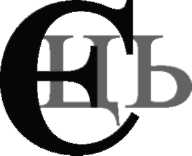 IV.	ПідсумокЯ задумала слово, воно відповідає на питання хто? що?і є головним членом речення. Що це? (Підмет)Назвіть головні слова в реченні.V.	Домашнє завданняВправа 166, С. 79.—	Що потрібно зробити у вправі?УРОК-ГРАТема. Іменник. Розвиток вміння ставити питання хто? що? до іменниківМета: закріпити та розширити знання учнів про слово як назву предметів; виробляти навичку правильного вимовляння і написання слів із програмного словника; розвивати вміння складати та записувати відповіді на запитання; виховувати уважне ставлення до слова, до рідної мови.Обладнання: казковий герой, картки, сигнальні картки, малюнок, схема речень, таблиця з словами, ребус.ХІД УРОКУI.	Перевірка домашнього завданняДвоє учнів працюють на картках.Прочитайте виписані слова, які відповідають на питання хто ? (Викликати учня.)А які ж слова відповідають на питання хто ? (Назви людей і тварин відповідають на питання хто ?)Наприклад, хто ?...3.	Прочитайте виписані слова, які відповідають на питання що?
(Викликати учня.)Наприклад, що?...Які ж слова, діти, відповідають на питання хто? що? (Назви людей і тварин відповідають на питання хто ?Назви всіх інших предметів відповідають на питання що ?)Дітки, чи всі так виконали домашнє завдання, хто припустився помилки?(Переглянути зошити в учнів, продемонструвати кращі зошити. Мотивуючи, виставити оцінки викликаним учням.)II.	Повторення раніше вивченого1. Складіть речення за малюнком (бажано — про комбайн).Яке це речення? (Це речення розповідне.)Яке речення називається розповідним?2.	Складіть речення за схемою.І	?(Яку книжку ти прочитав? Ти йдеш до школи?)Які це речення? (Церечення питальні.)Які речення називаються питальними?3.	Ми з вами згадали розповідні і питальні речення. А які ще речен-
ня за метою висловлювання ви знаєте? (Ми вивчили ще спонукальні ре-
чення.)Які ж речення називаються спонукальними?Складіть спонукальне речення. (Мамо, купи мені книжку. Галинко, полий, будь ласка, квіти.)(Мотивуючи, виставити оцінки.)III.	Актуалізація знань учнів—	Діти, сьогодні до вас на урок завітав Весняний Вітерець. Він хоче вам нагадати, що незабаром настане весна, адже лютий — останній місяць зими. А ще Вітерець приніс вам гру «Хто ?Що ?»У вас на парті лежать сигнальні картки. Я називаю слова-назви предметів, а ви показуєте відповідну картку з питанням (хто ? або що ?). Диван, бджола, портфель, заєць, дитина, глечик, лисиця.IV.	Оголошення теми, завдань уроку. Вивчення нового матеріалу—	Молодці, діти, ви добре засвоїли вивчений матеріал, вмієте ставити питання до слів-назв предметів.А сьогодні ви розширите свої знання про слова-назви предметів, ознайомитесь з однією з частин мови — іменником.(Показати надпис, звернути увагу на орфограму нн.)—	А також сьогодні на уроці ви будете ставити питання до слів-імен-ників.То з чим ми сьогодні ознайомимося на уроці?—	Іменники — це ті слова, які відповідають на питання хто?що?і є назвами предметів.Ми тільки-но грали з вами в гру, і всі ті слова, які я називала, є іменниками. І кожен з вас знає багато-багато слів-назв предметів, які відповідають на питання хто ? що ? і називаються іменниками.—	Подивіться праворуч, ліворуч, вперед, на парту, ви бачите багато предметів, назви яких — іменники.Отже, іменники — це слова, які відповідають на питання хто? що? і є назвами предметів.(Повторити разом з учнями.)У. Закріплення нового матеріалу1.	Відкрийте зошити, запишіть число, класна робота. Послухайте загадку.
Влітку сірий, взимку білий. (Заєць)Хвилина каліграфії.Який перший звук у слові заєць? Буква?Згадаємо, як правильно, каліграфічно написати букву 3 та буквоспо-лучення з нею. Запишіть слово заєць. Який склад є наголошеним? Назвіть, скільки букв у цьому слові, звуків. Яке питання поставимо до слова заєць? Яка це частина мови? (Іменник)Де живе заєць? (Заєць живе у лісі.)Запишіть речення. (Викликати учня.)А які ще тварини живуть у лісі?Від слів заєць, лисиця, вовк утворіть назви маленьких тваринок. (Заєць — зайчик, лисиця — лисеня, вовк — вовченя)Які питання поставимо до цих слів? (Хто ?)—	Як називаються слова, які відповідають на питання хто? що? (Іменники)2.	Фізкультхвилинка.Я малюю зайчика для вас —... (раз)\Ось у нього, бачте, голова —... (два)\Ось у нього вушка догори —... (три)\Ось стирчить у нього хвостик сірий —... (чотири)]Ось очиці весело горять —... (п'ять)\3.	Відкрийте підручники (С. 89, впр. 190).Прочитайте загадку.Що це? (Хліб) (Показати малюнок (впр. 191).)Діти, це вироби із борошна. Назвіть вироби із борошна. (Хліб, батон, булка, бублик, торт)На які питання відповідають ці слова? Як називаються ці слова? (Іменниками)Вправа 192. Шануй, бережи хліб!4.	Прочитайте речення і подумайте, чи однакові за значенням виділені
слова.—	Які слова виділені?—	Чи однакове значення вони мають? (Упертому реченні говориться про той хліб, що ми вживаємо кожен день, а в другому — про колоски на полі.)—	Яке питання поставимо до слова хліб? Як називаються слова, що відповідають на питання що ?хто ?Як ще слово можна назвати? (Іменник)До чого спонукає це речення? (Провести виховну бесіду.)5.	Самостійне виконання вправи 193.Складіть речення, використовуючи малюнки, і запишіть їх за зразком.Прочитайте зразок речення. Використовуйте слова для довідок. (Прочитайте слова для довідок.)Складіть речення (по черзі).Запишіть самостійно.Перевіримо!Які слова називаються іменниками?6.	А ще, діти, Весняний Вітерець приніс слова, щоб ви їх запам'ятали, пра-
вильно вимовляли і писали.Іноді, і ви, і дорослі засмічуєте нашу рідну українську мову неправильним вживанням слів. Тобто, ви говорите слова, яких немає ні в українській, ні в російській мовах. Вам доводилось чути стуло, шкафа, радіво, лісопет, цвіток. Правильні слова — стілець, шафа, радіо, велосипед, квітка.—	Давайте, ще раз прочитаємо слова, які вам приніс Вітерець.7.	А ще Вітерець приніс ребус. Прочитайте його. (Диван)—	Запам'ятайте написання цього слова.8.	Слова, які вам приніс Весняний Вітерець, допоможуть під час виконан-
ня вправи 197(С 92).—	Назвіть зображені предмети.Поділіть їх на дві групи: посуд і меблі. Посуд: глечик, чашка, склянка, тарілка, каструля. Меблі: диван, стілець, шафа.Запишіть вправу 197. (Викликати дітей до дошки.)Всі слова, що записані на дошці, відповідають на запитання що? Це іменники. Які ж слова називаються іменниками?VI.	Підсумок уроку—	Що нового ми сьогодні дізналися про слова-назви предметів?—	Чи належать до іменників слова море, озеро, річка, повітря, вода, проміння? Доведіть.(Кожне з названих слів відповідає на запитання що?і є назвою предмета.)VII.	Домашнє завданняВправа 195.—	Записати віршик П. Грабовського і поставити запитання до виділених слів.VIII. КросвордУ клітинках кожного рядка потрібно записати іменники. Відгадати ці слова вам допоможуть речення, в яких пропущені відповідні іменники.Ще не смеркало, а на заході зійшла вечірня... (зірка).Опівдні на вахту заступила нова.... (зміна).Ми живемо в Україні. Прекрасна наша... (земля)....була цікава, і її швидко прочитали учні класу. (Книга)Бабусі допомагає... (онука).Найраніше в нашім саду зацвітає абрикос, а потім —... (вишня).Діти зійшли на вершину гори і побачили, що... звисає над глибокою ущелиною. (Скеля)УРОК-МАНДРІВКАТема. Закріплення правила написання географічних назв. Вправи для закріплення написання імен, прізвищ, по батьковіМета: закріпити правила написання географічних назв: міст, річок, сіл та правила написання імен, прізвищ, по батькові; поглибити знання учнів про нашу минувшину; розвивати зв'язне мовлення учнів; збагачувати їхній словниковий запас новими словами; виховувати повагу до нашого славного минулого.Обладнання: карта маршруту мандрівки містами України, потяг, фотографії міст України.ХІД УРОКУІ. Організація учнів до урокуЩоб лікарем, моряком Чи льотчиком стати, Треба твердо на «10» Нашу рідну мову знати!— Сьогодні, діти, ми з вами проведемо урок-мандрівку містамиУкраїни.(Вивісити карту подорожі.)—	Подорожувати будемо потягом.(Під час подорожі вчитель переставляє потяг до назв того міста, в яке діти придбали квиток.)II.	Актуалізація опорних знань. Перевірка домашнього завдання—	Як називається місто, в якому ми живемо? (Лебедин)—	Вдома ви виконували домашнє завдання, перевіримо його. (Вправа 241)—	Прочитайте текст, вставляючи потрібні назви.Які слова ви написали з великої букви? Чому? (Назви міст, сіл, річок пишуться з великої букви.)Прочитайте записані за зразком назви, які ви вставили. Ще раз розкажіть про правило вживання великої букви.Діти, ви добре впорались із домашнім завданням, а найбільш каліграфічно написали в зошитах такі учні....III.	Мотивація навчальної діяльності, повідомлення теми і мети уроку—	В якій області ми живемо? (Сумській)—	Щоб придбати квиток до обласного центру, виконаємо хвилину каліграфії.Хвилина каліграфії.С с су см со Суми—	Придумайте слова з такими буквосполученнями.—	Придумайте речення зі словом Суми. Утворіть назви мешканців від назви міста Суми. Які слова напишемо з великої букви. Чому?—	Яке запитання поставимо до слова сумчанин? А до слова Суми? (Записати на дошці: Суми — сумчани.)Діти, ви добре виконали завдання і придбали квиток до міста Суми. (Показати фотографії міста і розповісти про місто.)Що ви запам'ятали, побувавши в обласному центрі? (Відвідали дитячий парк, де нас радо зустрів Кіт у червоних чоботях. Завітали до кафе «Макдональдс», поласували сендвічами. Побували в театрі юного глядача, де переглянули виставу «12 місяців».)Сьогодні на уроці ми продовжимо закріплювати правопис великої букви в назвах сіл, міст, вулиць, річок.IV.	Узагальнення та систематизація знань учнів1. Щоб отримати наступний квиток, виконайте вправу 242.Прочитайте вірш мовчки. Назвіть річки України.Що поет говорить про кожну річку? Які слова у вірші написані з великої букви? Чому?Прочитайте виділене речення. Як ви його розумієте?—	Про які річки ви дізналися вперше? Самостійно випишіть назви річок.Перевіримо, чи правильно ви виконали завдання. (Викликати учня.)Розкажіть правило вживання великої букви.Розгадайте шараду за текстом вправи.У слові зміна невеличка —З пори року буде річка. (Весна —Десна)(Проводиться словникова робота.)Шарада — загадка щодо відгадування певного слова за іншим словом, з подібними до нього буквами.—	Діти, ви добре впорались із завданнями і придбали квиток до міста Києва. (Показати фотографії.)Що ви знаєте про це місто?Дуже красиво в Києві, та нам потрібно подорожувати далі!2.	— Ми придбали квитки до міста Тернополя.
(Показати фотографії.)—	Згадайте легенду про це місто. —Поблизу Тернополя знаходиться заповідник. (Показати фотографію.)—	Заповідник Медобори створений нещодавно — у 1990 році. Майже вся його територія вкрита лісами. Давайте відпочинемо на галявині лісу.Фізкультхвилинка—	Які гарні квіти ростуть на цій галявині! Але щось давно не було тут дощу, вони зів'яли. Спочатку опустили голівки, потім — листочки, потім і стебельце зігнулось до землі. Покажіть, як зів'яли квіти. Раз — сховали голівки, два — опустили руки вздовж тулуба, три — присіли. Та закапав дощик — квіти почали оживати.(Діти встають, піднімають руки вгору, тягнуться до сонечка.)3.	Щоб подорожувати далі, виконаємо вправу 243.Діти, хто такі козаки?А хто такий козацький гетьман?(Гетьман — начальник козацького війська та верховний правитель України.)—	Яких ви знаєте козацьких гетьманів?—	Прочитайте текст вправи. Які слова написані з великої букви? Чому?—	Випишіть спочатку імена та прізвища людей. (Викликати учнів.)Поясніть написання цих слів із великої букви.Діти, ви добре впорались із цим завданням. Отже, ми придбали квитки до міста Херсона.(Показати фотографію.)—	А в Херсонській області знаходиться заповідник Асканія-Нова. Це найстаріший заповідник. Він створений у 1885 році.4. Щоб придбати квиток до міста Полтави, виконаємо вправу 244.Прочитайте текст. Про що ви дізнались? Розкажіть. Хто був першим козацьким гетьманом? Як його прозвали в народі? Що збудував Дмитро Вишневецький?Як ви думаєте, від якого слова утворилося прізвище Вишневецький?Назвіть слова, які пишуться з великої букви. Поясніть написання.Розгляньте малюнок (С. 113). Хто на ньому зображений?Що ви можете сказати про одяг козака, його зовнішній вигляд?Складіть речення за малюнком.Діти, ви добре впорались із завданням. Ми придбали квиток до міста Полтави.(Показати фотографії.)На Полтавщині народилося багато видатних письменників: Остап Вишня, Оксана Іваненко, Олександр Копиленко, Юрій Кругляк, Леонід Полтава, Іван Сенченко, Василь Симоненко, Микола Стеценко, Дмитро Ткач, Григорій Тютюнник.Як пишуться прізвища, по батькові та ім'я людей?V.	Підсумок уроку—	Діти, наша мандрівка закінчується, ми повертаємося в наше рідне місто Лебедин.Про які географічні назви ви довідалися сьогодні на уроці? Назвіть їх.З яким новим словом ознайомилися? (Гетьман)Про яких гетьманів України ми говорили і читали на уроці?До яких міст ми сьогодні завітали під час подорожі?Запишіть назви цих міст. Згадайте правило.VI.	Домашнє завданняВправа 245, С. 113. (Пояснення виконання.)—	Діти, я думаю, що ви станете справжніми лікарями, моряками, льотчиками, тому що добре знаєте свою мову.УРОК-КАЗКАТема. Уявлення про спільнокореневі слова і корінь слова, споріднені словаМета: дати учням уявлення про спільнокореневі слова, корінь; розвивати вміння розпізнавати споріднені слова та визначати в них спільну частину (корінь); закріплювати вміння розрізняти поняття предмет і слово як його назву; розвивати навички спостереження, аналізу, зіставлення; виховувати працьовитість.Обладнання: малюнок рукавички, малюнки казкових героїв: Мишка, Жабка, Зайчик, Лисичка, Вовчик, Ведмідь, Кабан, сигнальні картки-запи-тання, фішки для звукової моделі.ХІД УРОКУI.	Організація класу до урокуДіти, ви любите казки?Відгадайте, з якої це казки?«Йшов дід лісом, а за ним бігла собачка. І загубив дід (що?)...»—	Правильно — це казка «Рукавичка». І на сьогоднішньому уроці ми з вами згадаємо цю казочку. Ви готові вирушити в подорож до казки?II.	Перевірка домашнього завдання—	Загубив дід рукавичку та й пішов її шукати.(Виставити малюнок рукавички.)Першою знайшла рукавичку Мишка. (Виставити малюнок Мишки.)Тут я буду жити! — говорить Мишка.Рукавичка відповідає людським голосом: «Спочатку перевіримо, чи учні 2 класу впорались із домашнім завданням. Якщо так, то, будь ласка, живи».Для чого потрібні службові слова?Як пишуться службові слова з іншими словами?Прочитайте домашню вправу. Як ви змінили слова в дужках?Назвіть головні слова в кожному реченні.Які службові слова ви підкреслили у вправі?Які слова називаються службовими? (Слова, до яких не можна поставити питання.)Діти, ви добре впорались із домашнім завданням, тому Мишка буде жити в рукавичці.III.	Каліграфічна хвилинка—	Та ось пристрибала до рукавички Жабка. Вона теж хоче жити в рукавичці. (Виставити малюнок Жабки.)—	Рукавичка їй відповідає людським голосом: «Спочатку учні напишуть каліграфічно букви, буквосполучення, складуть за допомогою фішок звукову модель слова, придумають речення із словом, ось тоді ти будеш жити в рукавичці».—	Ну, що, дітки, допоможемо Жабці?К к ко кі кв кл кмСкладіть звукову модель слова косить. (Використовуючи фішки, діти складають звукову модель.)Придумайте речення з цим словом за малюнком. (Вивісити малюнок.)Діти, ви — молодці, допомогли Жабці!IV.	Оголошення теми й мети уроку—	Та ось до рукавички прибіг Зайчик. (Вивісити малюнок Зайчика.)—	Він теж проситься до рукавички. А рукавичка знову завдання ставить: «Діти! Сьогодні на уроці ви повинні бути дуже уважними, спостережливими, тому будемо ознайомлюватися зі спорідненими словами, або зі словами-родичами. На уроці ви дізнаєтесь, які слова називаються спорідненими, або спільнокореневими, як називається спільна частина споріднених слів, навчитеся знаходити спільнокореневі слова, визначати спільну частину споріднених слів (корінь)».Отже, діти, яке завдання ставить перед вами рукавичка?Добре, що ви допомогли Зайчику потрапити до рукавички.V.	Формування поняття споріднені (спільнокореневі) словаА ось уже і Лисичка підходить до рукавички. (Вивісити малюнок Лисички.)Хто, хто мене жити візьме?—	А рукавичка говорить людським голосом: «Візьму тебе жити, якщо дітки 2 класу запам'ятають, які ж слова називаються спорідненими і що таке корінь слова».1. Пояснення вчителя.(Учитель пропонує дітям розглянути малюнки дуба, дубка, дубового листка.)Назвіть предмети. Що є спільного між предметами, зображеними на малюнках? (Дубок — це маленький дуб; дубовий листок — частина дуба.)Отже, ці предмети — «родичі», вони споріднені між собою. Слова, які означають назви цих предметів (дуб, дубок) або виражають їхню ознаку (дубовий), — теж споріднені (спільнокореневі.)Прочитайте вголос слова-підписи і знайдіть у них спільну частину. На письмі спільну частину слів позначатимемо дужкою (.	Ця спільна частина робить слова родичами, або спорідненими.—	Отже, які слова називаються спорідненими або спільнокореневими?—	А ця спільна частина називається коренем. 2. Ознайомлення із правилом (С. 26).Учні читають правило самостійно, потім 2 учні читають вголос, розповідають правило сусідові по парті і, нарешті, 2—3 учні, запам'ятавши правило, розповідають вголос.—	Діти, Лисичка вдячна вам, що ви її теж допомогли потрапити до рукавички.VI. Узагальнення і систематизація знань—	Аж ось і Вовчик підходить до рукавички. Він просить і його впустити зігрітися. Знову озвалась рукавичка: «Заходь, тільки спочатку хай учні виконають вправу 50».(Вивісити малюнок Вовчика.)1.	Робота з підручником.
Вправа 50, С. 26.(Вправу виконати колективно, учнів викликати до дошки.)Розгляньте малюнки і доберіть із довідки підписи до них. Запишіть слова в тому ж порядку, в якому зображені малюнки.Знайдіть в них спільну частину, позначте її дужкою. Зробіть висновок. Як називається спільна частина цих слів? Назвіть її.Діти, Вовчик також, вам подякував за допомогу.Фізкультхвшшнка (під фонограму «Танець каченят»)—	А тут і Ведмедик проситься до рукавички. (Вивісити малюнок Ведмедика.)2.	Вправа 51, С. 26 та вправа 52, С. 27.(Спочатку вправи виконуються усно, а потім учні записують їх самостійно, за варіантами.)1)	Вправа 51, С. 26.—	Прочитайте слова. Чи є серед них споріднені з ними? Чому?—	Ще раз назвіть споріднені слова. Знайдіть спільну частину в цих словах.—	Як називається ця спільна частина?2)	Вправа 52, С. 27.Прочитайте слова.Як називаються такі слова?—	Назвіть корінь в цих словах. (Повторити вивчене правило.)—	Діти, Ведмедик теж гріється вже в рукавичці. І хоч як тут вже тісно, та ось Кабан-іклан натрапив на рукавичку і проситься погрітися.Знов озвалась рукавичка: «Погрієшся, та тільки учні повинні вправу 53 виконати». 3. Робота в парах.Робота над вправою 53, С. 27.Прочитайте скоромовку вголос. Позмагайтесь, хто прочитає її швидше і без помилок.Запам'ятайте скоромовку та запишіть її з пам'яті. Позначте спільну частину в споріднених словах.(Учні міняються зошитами і перевіряють правильність виконання.)—	Молодці, діти, Кабан-іклан дякує вам за допомогу.VII.	Підсумок уроку—	Ось, дітки, дідусь побачив рукавичку. Він хоче її забрати. Та звірі не хочуть віддавати.Давайте допоможемо дідусеві.Гра «Поставте запитання».(Слова із вправи 54, С. 27. В учнів на парті лежать картки-запитання: що ?який ? що зробило ?)Діти, я називаю слова, а ви піднімаєте відповідну картку-запитання.Як називаються слова, що я називала? (Спільнокореневими)Доведіть, що ці слова спільнокореневі. (Вони мають спільну частину. Це слова-родичі.)Які слова називаються спорідненими (спільнокореневими)!Що таке корінь слова?Діти, ви добре працювали, тому рукавичка повертається дідусеві. Час додому і дідусеві, і звірятам.VIII.	Домашнє завданняВправа 55, С.27, правило (С. 26). (Пояснення виконання.)—	Я дуже задоволена вашою роботою на нашому казковому уроці!УРОК-КАЗКАТема. Розпізнавання спільнокореневих слів, визначення в них спільної частини — кореняМета: формувати вміння розпізнавати корінь у споріднених словах; закріплювати знання про слова-назви предметів, слова-назви ознак, слова-назви дій; розвивати навички зв'язного мовлення; виховувати увагу, охайність під час письма.Обладнання: таблиця «Корінь», казковий герой Майстер Словотвір.ХІД УРОКУI.	Організація учнів до урокуПродзвенів дзвінок.Починається урокЗ Божої ласки, з маминої казки,З щирого старання, з вашого бажання.II.	Перевірка домашнього завданняПрочитайте текст, який ви записали вдома.Які спільнокореневі слова знайшли в тексті?—	Назвіть корінь в цих словах. Яке речення відповідає схемі (завдання 3) із вправи, яку виконували вдома?—	Що називається коренем слова?III.	Актуалізація опорних знань1.	Каліграфічна хвилинка.—	Запишіть каліграфічно букву Дта буквосполучення з нею. (Вивісити плакат.)Дддм доду—	Придумайте слова з цими буквосполученнями.Доберіть спільнокореневі слова до слова дуб. Назвіть корінь у цих словах.Які слова називаються спільнокореневими? Як їх ще називають?2.	Вибірковий диктант.—	Послухайте віршик, знайдіть сімейку споріднених слів. Коли я читатиму другий раз, то випишіть спільнокореневі слова, позначте корінь.ДУБОВІ ДІТИНа галяві виріс дубІ корою зашкаруб.Розгорнув крислаті віти,А на них — дубові діти.Дуб гойдає їх, гойда,А на діток погляда:Мов, скоріш зростайте, діти,Рад я вами жолудіти.День на осінь ви, смаглявці,Сипонете по галявці.І сказав дубок-сусід:— Розпочавсь дубовий рід!(В. Кочевський)(Учні підкреслюють ряд слів — дуб, дубок, дубовий; визначають корінь.)Чи можна назвати ці слова родичами? (Так, бо вони походять від слова дуб.)Як інакше можна назвати слова з однаковим коренем? (Спільнокореневими, однокореневими, спорідненими)IV. Повідомлення теми і мети уроку— Діти, сьогодні до нас на урок прийшов Майстер Словотвір. (Вивісити малюнок.)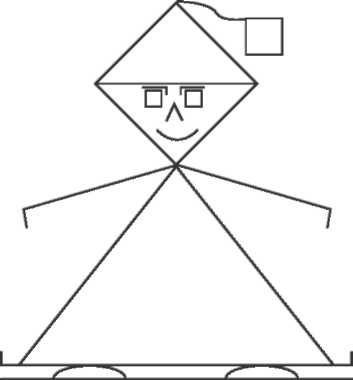 Ось погляньте, Майстер Словотвір містить усі умовні позначки значущих частин слова. Одну із цих значущих частин слова ми вивчили. Як вона називається? Що зображено такою позначкою у нашого Майстра?Так, правильно, це його черевички та уста. Що ж то за позначка? Як вона називається?Діти, Майстер Словотвір має двох помічників: Закінчення та Основу. Ось вони як позначаються. З ними ми будемо ознайомлюватись у 3 класі. А у Основи є троє синів: Корінь, Суфікс, Префікс. Мати Основа пошила їм шапочки ось які.(Показати умовні позначки.)—	За ними ми їх і впізнаватимемо. Але це буде пізніше. А сьогодні Майстер Словотвір допомагатиме вам на уроці розпізнавати корінь у споріднених словах, добирати спільнокореневі слова.V. Засвоєння поняття корінь—	Послухайте, яку розповідь про Корінь приніс нам Майстер Словотвір. 1. Розповідь вчителя.(На дошці — таблиця «Корінь».)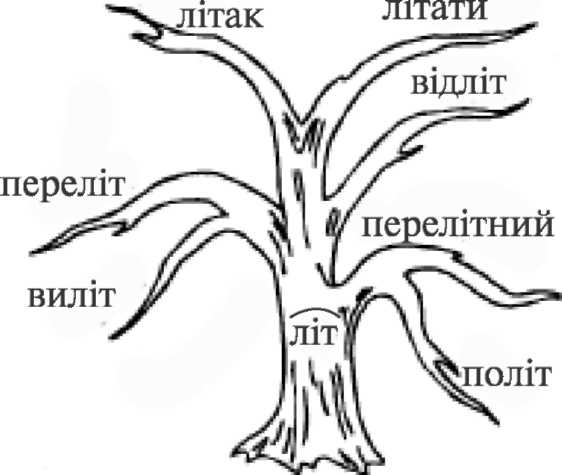 —	Багато тисяч років тому жив-був собі Корінь -літ-. Знайшли його люди і почали думати, що з ним робити. А Корінь каже:—	Посадіть мене, і я розростусь у велике гарне дерево.Посадили люди Корінь -літ-, і став він рости. Спочатку один паросток пустив, потім другий, третій... Багато паростків з'явилось від Кореня -літ-. Усі вони були подібні до Кореня, але і своє щось у кожному з них було. Ось яке дерево виросло. Подивились люди, порівняли паростки і побачили, що в усіх одна спільна частина -літ-. Відтоді почали люди спільну частину споріднених слів називати коренем. І правильно вирішили: від неї, як від кореня дерева, утворюються нові споріднені слова.—	Розгляньте малюнок. Прочитайте корінь і слова, що від нього утворилися. Складіть усно речення з цими словами.—	Отже, як називаються слова, що мають спільну частину — корінь?—	А як визначити у слові корінь? 2. Ознайомлення із правилом (С. 29).—	Майстер Словотвір хоче, щоб ви ознайомилися з правилом.VI. Узагальнення й систематизація знань1.	Робота з підручником.А тепер Майстер Словотвір просить попрацювати з підручником. (Вправа 56 (2), С. 28).Прочитайте пари слів. Подумайте, які з них є спорідненими.Перепишіть парами споріднені слова. Позначте в них корінь.Що ви можете сказати про слова літо і літак?—	Яка в них спільна частина? Чи можна назвати ці слова спільнокоре-невими? Поясніть свою думку. Прочитайте пояснення в підручнику (С. 28, вправа 56 (1)).2.	Фізкультхвилинка (з імітацією рухів).—	Майстер Словотвір пропонує вам відпочити.«Раз» — підняти руки вгору, «Два» — нагнутися додолу, Не згинайте, діти, ноги, Як торкаєтесь підлоги. «Три», «чотири» — прямо стати, Будем знову починати.3.	Самостійна робота учнів.Майстер Словотвір хоче дізнатися, чи вмієте ви самостійно працювати. (Вправа 57, С. 28)Розгляньте малюнки і запишіть назви зображених на них предметів.До кожної назви предмета доберіть спільнокореневі слова і запишіть їх. Позначте у них спільну частину — корінь.(Перевірка виконання. Словесне оцінювання.)4.	Гра «Одягніть корінь».—	Майстер Словотвір запрошує вас до гри. (На дошці записаний корінь -вод-.)—	Як можна «одягнути» даний корінь, щоб отримати споріднені слова? (Вода, водичка, водиця, водний)(Учні йдуть до дошки та «одягають» корінь.)5.	Робота над віршем.—	Майстер Словотвір хоче послухати, як ви виразно читаєте вірші Лесі Українки. (Вправа 58, С. 29.)Прочитайте вірш.Що означають виділені слова? На які питання відповідають?—	У слові тихесенький визначте корінь. Визначаючи корінь, користуйтесь правилом (С. 29).VII.	Підсумок урокуЩо нового ви дізнались на цьому уроці?Що називається коренем слова?Що потрібно зробити, щоб знайти корінь слова?Яку шапочку пошила Основа своєму сину Кореню?Хто допомагав нам сьогодні на уроці?Як ви думаєте, чому його так називають?VIII.	Домашнє завданняВправа 60, С. 29; прочитати правила (С. 28—29). (Пояснення виконання.)УРОК-ГРАТема. Робота з алфавітом та орфографічним словникомМета: навчити дітей розташовувати слова в алфавітному порядку; ознайомити з орфографічним словником; пояснити правила користування ним; збагачувати словниковий запас учнів як засіб опанування української мови, культури писемного мовлення.Обладнання: модель сонечка, український алфавіт (таблиця), орфографічний словник, картки-кросворди «Квіточка», іграшковий мікрофон, «Медалі краснописця».ХІД УРОКУI.	Організація класу до урокуII.	Перевірка домашнього завданняУчитель проходить і переглядає наявність виконання домашнього завдання учнями, відзначає тих учнів, які каліграфічно написали в зошитах.—	Прочитайте, в якому порядку ви написали в зошитах прізвища письменників.—	Чи всі виконали так завдання?Тому, хто написав найкраще, вручається «Медаль краснописця». Такі медалі отримають учні наприкінці уроку, якщо напишуть класну роботу охайно та каліграфічно.III.	Оголошення теми і мети уроку—	Сьогодні ми будемо продовжувати роботу над розташуванням слів в алфавітному порядку, навчимося розташовувати слова в алфавітному порядку, беручи до уваги першу і другу букви в словах, вчитимемося користуватися орфографічним словником.До нас на урок завітало Сонечко. Але по дорозі Зла Чаклунка забрала його промінці. Давай допоможемо Сонечку, повернемо йому промінці. Воно посміхнеться, якщо ви, діти, будете уважними, працьовитими, розумними. За кожне виконане завдання в Сонечка буде з'являтися промінець, і я думаю, що воно засяє.IV.	Актуалізація опорних знань1.	Гра «Мікрофон».Всі учні встають. Передаючи один одному «Мікрофон», повторюють алфавіт. Той учень, який неправильно називає букву, сідає за парту, тобто залишає гру.(У Сонечка з'являється промінець.)2.	Бесіда.Яка буква не позначає звука?Які букви завжди позначають два звуки?Які дві букви позначають один злитий звук? (У Сонечка з'являється промінець.)3.	Гра «Звуки і букви».
(Робота в парах.)Один учень називає звук, а інший — відповідну букву. Починає гру перша пара. Вчитель та учні стежать за ними. Потім учитель зупиняє пару, а гру продовжує друга, потім третя пари. (У Сонечка з'являється промінець.)V.	Засвоєння нових знань, умінь і навичок1.	Малюнковий диктант.(На дошці прикріпити малюнки. З іншої сторони малюнків написані слова.)—	Розташуйте малюнки та слова, що є їхньою назвою, в алфавітному порядку. Запишіть слова. В словах на однакову букву враховуйте наступні букви.(Перевіряючи завдання, перевернути малюнки. Учні перевіряють, чи правильно вони написали це слово.)—	У Сонечка з'являється промінець, тому що ви добре впоралися із завданням.2.	Робота з орфографічними словниками.
(На кожній парті у дітей — по примірнику.)—	Розгляньте орфографічні словники для учнів початкових класів. Слова в них розміщені за алфавітом. До уваги беруться не тільки перша буква, а й наступні. Прочитайте три слова на букву Б, на букву В, на букву К.Поставте запитання до слів Київ, київський, кияни.Чому вони споріднені?Випишіть зі словника три слова (за вибором), які відповідають на питання що?(Перевірити виконання завдання. Декілька учнів читають, які слова вони виписали. У Сонечка з'являється промінчик.)3.	Фізкультхвилинка.Гра «Прийміть телеграму»Учитель у швидкому темпі, з паузами між словами, передає по буквах текст телеграми.Учні записують його в зошитах. Правильність прийнятого тексту перевіряється шляхом виконання названої дії.Пе-і-де-ен-і-ем-и ер-у-ка-и ен-а-де ге-о-ел-о-ве-о-ю. (Піднімируки над головою.) Пе-о-пе-ел-е-ес-ка-а-ій ве де-о-ел-о-ен-і. (Поплескай в долоні.) Пе-о-те-у-пе-а-ій ен-о-ге-а-ем-и. (Потупай ногами.)—	Діти, у Сонечка з'явився ще один промінець!VI.	Закріплення знань, умінь і навичок1. Вправа 85 (усно).—	Назвіть слова в алфавітному порядку, беручи до уваги першу та другу букви в слові. В кожному слові назвіть наголошений склад.(У Сонечка з'являється промінець.)2.	Вправа 86 (колективно на дошці).— Прочитайте. Знайдіть зайве слово. Запишіть назви українських літер за алфавітом.(У Сонечка з'являється промінець.)3.	Творча робота.
Гра «Квіточка»
Учням роздати картки.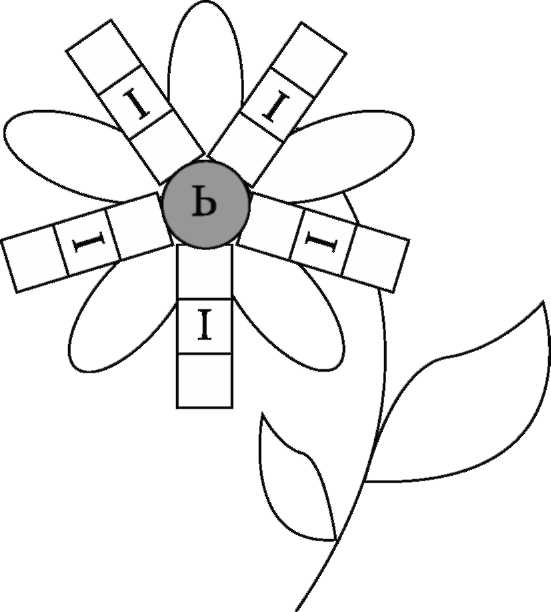 Учні повинні вписати у вільні клітинки букви, щоб вийшли слова.{Сіль, мідь, тінь, міль, біль)Ці слова записати у алфавітному порядку.{Біль, мідь, міль, сіль, тінь.)(Завдання перевірити. У Сонечка з'являється промінець.)Учитель переглядає зошити учнів і вручає «Медаль Краснописця».VII.	Підсумок урокуНад чим ми сьогодні на уроці працювали?Чого навчились?Що зробили?Що найбільше сподобалося на уроці?Чи посміхнулось нам Сонечко?VIII.	Домашнє завданняВправа 87. Утворити по одному слову з коренями -черг-, -dum-, -дуб-, -чит-.Записати їх за алфавітом. Усно скласти речення.УРОК-МІРКУВАННЯТема. Ненаголошені голосні звуки [е], [и]. Спостереження за вимовою і написаннямМета: формувати в учнів навички літературної вимови ненаголошених звуків [е], [и]; розвивати вміння порівнювати звуки [е], [и] в наголошеному та ненаголошеному складах форм одного і того ж слова; виховувати доброту, чуйність.Обладнання: сигнальні картки, таблиця слів малюнки, ребус. ХІД УРОКУI.	Організація учнів до урокуII.	Перевірка домашнього завданняНазвіть наголошені склади в виділених словах домашньої вправи. (Зелені, зелені, добра, добра)Який склад називається наголошеним? (Склад, який вимовляється з більшою силою голосу.)Як називається решта складів у слові? (Решта складів у слові — ненаголошені.)Поставте питання до виділених слів.Вдома ви відгадували загадку. Якою ж є відгадка? (Роса)Скільки складів у цьому слові? Який склад наголошений?III.	Хвилина каліграфіїР р ро рк рв рц ряПридумайте слова з цими буквосполученнями.Придумайте речення зі словом серце. (Умоєї мами добре серце.)Запишіть це речення. (Викликати учня до дошки.)Назвіть службове слово у цьому реченні.IV.	Актуалізація опорних знань1. Малюнковий диктант.(Виставити малюнки. Діти записують слова. Потім малюнки перевернути, а учні перевіряють правильність написання цих слів.)Дитина, риба, учитель, ведмідь, редиска, дятел.—	Поділіть слова на склади і підніміть відповідну картку-цифру, що засвідчує кількість складів.(Назвати слово, а учні сигналізують картками-цифрами кількість складів.)—	Поставте наголос над кожним словом. Підніміть картку-цифру, що засвідчує наголошений склад.V.	Мотивація навчальної діяльностіЯкий голосний звук називається наголошеним?Який ненаголошеним? Наведіть приклади.VI.	Повідомлення теми, мети і завдань уроку—	Сьогодні ми навчимося правильно вимовляти слова з ненаголошени-ми звуками [е], [и], спостерігати і порівнювати в словах наголошений та не-наголошений звуки [е], [и].VII.	Осмислення нових знань(Вірш записаний на дошці.)1.	Спостереження за вимовою наголошених [е], [и].
Вправа 120, С. 53.Прочитайте виразно вірш. Хто його написав?Як ви гадаєте, чому хлопчик намалював дятлові ліс, ластівці — небо, рибам — озерце?Поясніть зміст останнього речення.Що можна сказати про хлопчика?Яким він був?Як ми повинні ставитися до своїх рідних, друзів і всіх тих, хто оточує нас?Випишіть виділені слова, позначте наголос: небо, рибам, озерце, серце. (Викликати учнів до дошки.)Вимовте звуки, які позначають наголошений звук. Як вони вимовляються? (Чітко, виразно)Якими буквами позначені на письмі?2.	Зіставлення вимови наголошених і ненаголошених [е], [и].
(Показати два малюнки.)Яку пору року ви бачите на малюнках? (Зима, весна)Складіть речення з цими словами. (Вивісити плакат із написаними словами.)Весни, зими. Весна, зима.Прочитайте слова в першому рядочку.Чи чітко чується звук [е] в слові весни, а звук [и] — в слові зими!Чому? (Тому, що ці звуки наголошені.)Прочитайте слова в другому рядочку.Назвіть наголошені голосні звуки.А які звуки ненаголошені? ([е], [и])Послухайте, як правильно я вимовлятиму ці слова. Що ви помітили?Чи чітко чується звук [е] у слові весна! Звук [и] — у слові зима!—	До якого звука у вимові наближаються ці звуки? ([е] — [еи]; [и] — [*>].)—	Отже, який висновок можна зробити?3.	Ознайомлення із правилом (С. 53).(Учні читають правило самостійно, потім 1—2 учні вголос розповідають правило один одному.)4.	Фізкультхвилинка.Дружно, вправними руками Допоможемо ми мамі. Посуд гарно перемиєм, Витрем насухо, складем. І при цьому не поб'єм. Пил зітремо й підметем — Скрізь порядок наведем.5.	Спостереження за вимовою наголошеного і ненаголошеного звуків [е],
[и].Виконання вправ 121, 122, (С. 54) (усно).VIII.	Узагальнення і систематизація знань1.	Попрацюймо разом! Вправа 123, С. 54.
С.рпи — серп;гр...би — гриб.На основі слів, записаних за 3 і 4 малюнками, вставте потрібні літери у слова першої колонки.Зробіть висновок. Складіть із цими словами речення, запишіть свої речення.2.	Творчий диктант.Утворіть від поданих слів слова, що означають назви предметів у множині. Поставте у словах наголос.Син — сини, лин — лини, лист —степ —берег —жито — герб —... .—	В яких словах є ненаголошені [е], [и]? Вимовте ці слова правильно.IX.	Підсумок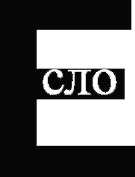 Як вимовляються наголошені звуки [е], [и]? Наведіть приклади.Як вимовляються ненаголошені звуки [е], [и]? Наведіть приклади.Розгадайте ребус.Правильно вимовте слово-відгадку.Це однина чи множина?Утворіть форму множини.X. Домашнє завданняВправа 124, С. 54. (Пояснення виконання.)(Весло)УРОК-КАЗКАТема. Перевірка ненаголошеного голосного за допомогою наголосуМета: ознайомити учнів із позначенням на письмі звуків [е], [и] в наголошених та ненаголошених складах; вчити перевіряти наголосом написання слів із ненаголошеними [е], [и], знаходити перевірне слово шляхом зміни форм слова; розвивати спостережливість, вміння робити висновки; виховувати увагу, охайність під час письма.Обладнання: малюнок пташки у клітинці, казкові герої: Наголос, ЕтаИ.ХІД УРОКУI.	Організація учнів до урокуII.	Перевірка домашнього завданняВикликані учні читають із зошита слова парами, пояснюють вимову. Учитель стежить за правильною вимовою ненаголошених звуків [еи], [ие].—	Якою буквою позначений на письмі ненаголошений звук [є]? (Буквою Е)—	А ненаголошений звук [и]? (Буквою И)Отже, ненаголошені звуки позначаються тими самими буквами, що й наголошені.Які слова з правої колонки допомогли вам обрати потрібну букву? (У слові веисло звук [еи], позначається буквою Е, як і звук [е] у слові весла.)III.	Актуалізація опорних знаньХвилина каліграфії.Кккн кв кл крПридумайте слова з цими буквосполученнями.Придумайте речення із словом книжки.Запишіть речення на дошці. Велику радість приносять нам книжки.Які загадки ви знаєте про книжки?Назвіть наголошений склад у слові книжки.Слово книжки знаходиться в однині чи множині?Утворіть однину. (Книжка)Який звук чуєте після я? (Звук [и])Якою буквою він позначається на письмі? (Наголошений голосний звук [и] позначається на письмі буквою И.)Отже, діти, яку букву після н ви написали в слові книжки? (Букву И)—	Так, ненаголошений звук у слові позначається тією ж буквою, що й наголошений.IV.	Повідомлення теми, мети уроку—	Сьогодні на уроці ми будемо вчитися перевіряти наголосом написання слів із ненаголошеними [е], [и], а для цього навчимося знаходити перевірне слово.V.	Сприймання та осмислення нового матеріалу.1. Розповідь вчителя.(Вивісити малюнок «Пташечка в клітці».) На дошці записані слова.З...ма, в...сна, с.ло, з...мля, кр...ло, ст...бло, р...бро.Діти, допоможіть звільнити пташку з клітки, замість крапок поставте потрібну букву. Але помилятися не можна. Що ж робити?Послухайте казочку «Хитрі близнюки». (Вивісити малюнки двох близнюків. В одного на грудях — буква И,ав іншого — буква Е.)Жили-були на світі двоє близнюків. Одного звали И, а іншого — Е. Вони були так схожі між собою, що часом, використовуючи це, любили жартувати. І тоді у багатьох словах замість и чувся е, і навпаки, замість е — и. Так було і цього разу. Ось погляньте, у слові [зиема] чується звук [е], в слові [веисна] чується звук [и] тощо.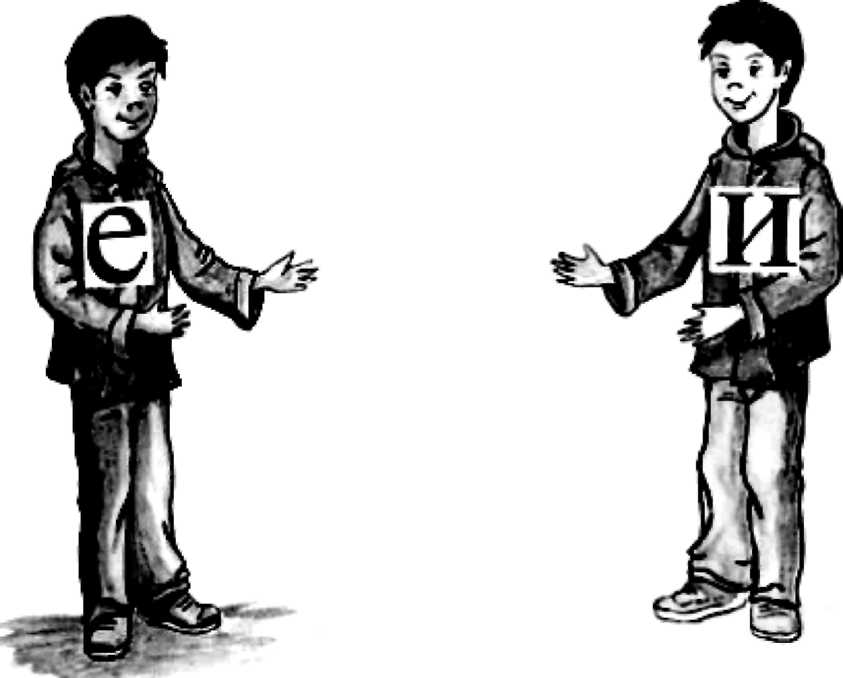 То як же нам правильно написати — [е] чи [и]?— Та ось, дітки, де не візьмись, з'явився дядечко Наголос. А близнюки побоювались свого старого родича, бо він був дуже серйозний. (Вивісити малюнок.)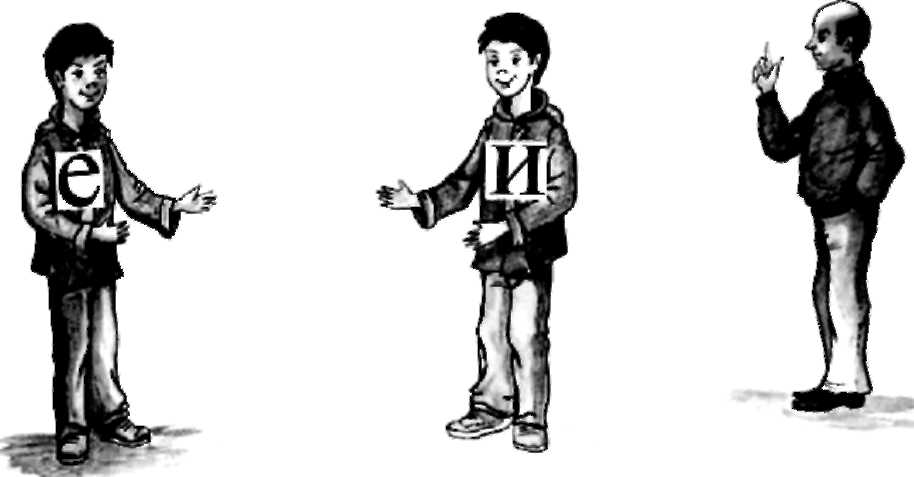 І от тільки дядечко Наголос «погукав» близнюків, сталося диво: близнюки стали на свої місця, а самі слова змінились: була зима — тепер зими, була весна — тепер весни, було село — тепер села тощо.Отже, діти, коли слова з ненаголошеними [е], [и] стали наголошеними, то ви вже не можете помилитися у написанні букв е або и.Із того часу, коли близнюки починали бавитися, міняючись місцями в словах, з'являвся дядечко Наголос і швидко наводив лад. За допомогою дядечка Наголосу наведіть і ви в словах лад, звільніть пташку з клітки, адже їй краще на волі.(Діти по черзі виходять до дошки, змінюють слова так, щоб ненаголошений голосний став наголошеним, і пишуть правильну букву.)—	Молодці, діти, ви допомогли пташці, вона вам дуже вдячна.—	То як дізнатися, яку букву потрібно писати в ненаголошеному складі?—	Звірте свій висновок із правилом.2.	Ознайомлення з правилом (С. 56).(Діти читають правило самостійно. Потім два учні читають вголос, перевіряють правила один в одного, і, нарешті, два—три учні розповідають правило.)3.	Фізкультхвилинка.VI. Узагальнення і систематизація знань1.	Вправа 125 (усно).—	Змініть кожне слово так, щоб ненаголошений склад став наголошеним.2.	Вправа 126 (колективно на дошці).Вставте пропущені букви і запишіть за зразком. Стебла — стебло.Як дізнатися, яку букву потрібно писати в ненаголошеному складі? Вправа 127 (самостійно за варіантами).—	Запишіть слова, вставляючи букви (перший рядочок — І варіант, другий рядочок — II варіант).Підкресліть те слово, яке допомогло вам вставити пропущену букву, позначте корінь у споріднених словах.—	Чи всі зрозуміли завдання? Повторіть.Перевірка виконаної вправи, повторення правила.Коментоване письмо. Вправа 128, С. 56.Написання яких слів не потрібно було перевіряти? Чому?Як перевірити написання інших слів? (Розгляд таблиці (С. 56).)VII.	Підсумок урокуЩо сьогодні вивчали на уроці?Хто допоможе навести лад у сумнівних словах із ненаголошеним [е], [и]? {Дядечко Наголос)Як дізнатися, яку букву писати в ненаголошеному складі?VIII.	Домашнє завданняВправа 129, С. 56. Вивчити правило (С. 56). (Пояснення виконання вправи вчителем.)УРОК-ГРАТема. Перенос слів із м'якими подовженими звукамиМета: закріпити знання про перенос слів складами; навчити дітей переносити слова з подвоєними буквами; розвивати мовлення учнів, мислення, пам'ять, увагу, спостережливість, порівняння, узагальнення; виховувати доброту, любов до рідної мови.Обладнання: таблиці з девізом, каліграфічною хвилинкою та для гри «Відчиніть віконце»; лялька; малюнки; слова на табличках.ХІД УРОКУI.	Організація класу до урокуII.	Перевірка домашнього завданняПрочитайте слова з подовженими приголосними та споріднені слова, які відповідають на питання що робить? Як позначається м'який подовжений звук на письмі?Якими буквами позначаються на письмі м'якість приголосних звуків?Якою буквою позначається м'якість приголосних перед о?Наведіть приклади слів, в яких букви я, ю, є позначають по одному і по два звуки.(Словесне оцінювання.)III. Актуалізація опорних знань учнів. Повідомлення теми і завдань уроку1.	Мотивація навчальної діяльності.—	Сьогодні ми з вами вирушимо до Країни Знань і згадаємо все, що вивчили про перенос слів в українській мові. А ще ми навчимося переносити слова з подвоєними буквами. Допоможуть нам у цьому ваші увага та знання. Наш урок має свій девіз:Рідне слово-пісню Завжди серцем чуй, Як Вітчизну й матір, їх люби й шануй.(Девіз записаний на дошці.)Що ви повинні любити й шанувати? (Слово)Із чим у вірші порівнюється рідне слово? (З піснею)Як ми повинні чути рідне слово? Хто хоче виразно прочитати? Що це написано перед вами? Скільки речень в тексті? Які розділові знаки в ньому?Як пишеться слово Вітчизна? Доберіть синонім.Які слова називаються синонімами?2.	ІСаліграфічна хвилинка.—	Запишіть каліграфічно велику і маленьку букви Вв та буквосполучен-ня з ними.В в в ві вм во(Вивісити плакат.)Надругому рядочку запишіть слово Вітчизна (цілий рядок). Запам'ятайте, як пишеться це слово.Складіть речення зі словом Вітчизна.3.	Робота зі словами.Один учень на дошці підписує малюнки і ділить ці слова для переносу.Решта учнів пише малюнковий диктант: календар, диван, черговий, цибуля, редиска, Київ.(Перевірити роботу на дошці та в зошитах.)4.	Завдання для класу.У першому слові визначити голосні.У другому слові визначити всі приголосні.У третьому слові назвати м'які приголосні.У четвертому слові назвати наголошений склад.П'яте і шосте слово поділити на склади.5.	Гра «У Катрусі у гостях».
(Виставити ляльку.)—	Діти, ви дуже добре відповідаєте на всі запитання.А щоб правильно ділити слова для переносу та записувати їх, необхідно повторити правила переносу. Ось познайомтесь. Це — Катруся. Вона нас запросила в гості, щоб ми їй допомогли поділити слова для переносу та пояснили правила. А то вона дуже засмучена і плаче. Допоможемо їй!(Учитель показує слова на табличках. Діти пояснюють, як їх перенести, спираючись на правила. Потім учитель виставляє на магнітну дошку слово, а поряд — тези з правилами.•	Дуб — не переносяться слова з одного складу.■ Ірина, ірис — склад з однієї букви не залишається на рядку і не переноситься.Світлячки — слова зі збігом приголосних звуків переносяться по-різному.Мар'янка — апостроф під час переносу не відокремлюється від попередньої букви.Маленький — букву Ь не можна відривати від попередньої букви.)А як перенести слово гілля?Як перенести слово з подвоєними буквами? Про це ми якраз і будемо говорити на уроці. Зверніться до правила (С. 104). Прочитайте і запам'ятайте.Діти, Катрусі дуже сподобалися ваші відповіді. Вона радіє за вас.IV.	Вивчення нового матеріалу(Вивчення проводиться на основі вправи 249, С. 104.)—	Прочитайте слова. Перепишіть їх, поділяючи для переносу. З одним на вибір складіть і запишіть речення.Життя, уміння, знання, зілля, коріння, узлісся, галуззя. (Перевірка виконання.)Повторення правила (С. 104).Фізкультхвилинка.Всі ми, дітоньки, стомились, Бо на славу потрудились. А щоб краще нам навчатись, Треба сили набиратись. Часу гаяти не варто, Руки покладем на парту. Сонце, діти, вже високо, Всі вдихаємо глибоко. Руки дружно опускаєм І глибоко видихаєм. Інші вправи для дітей: Руки ставим до плечей, Руки вгору почергово, Вправи зробимо чудово. Чітко руки підіймаєм. Пальці вгорі розпускаєм.V.	Узагальнення й систематизація знань1. Робота з підручником. Вправа 250, С. 105.—	Прочитайте прислів'я і поясніть, як ви їх розумієте.Випишіть слова з подвоєними буквами, поділяючи їх для переносу.Знайдіть слова, що є протилежними за значенням. (Важко — легко; маленьке — велике.)2.	Усне виконання вправи 251, С. 105.Прочитайте вірш. Поясніть, як ви його розумієте.Пригадайте випадки, коли учні класу працювали недружно, сварились. Що з того виходило? Назвіть слово з подовженим приголосним звуком. До цього слова доберіть із вірша слово, що є протилежним за значенням.—	Як називаються слова, протилежні за значенням? (Словесне оцінювання.)3.	Самостійна робота.
Вправа 252, С. 105.—	Прочитайте. Випишіть слова з подовженими приголосними, вставляючи пропущені букви і ділячи їх для переносу. (Взаємоперевірка.)4.	Робота з текстом.
Вправа 254, С. 106.Які ввічливі слова ви знаєте?Коли ви ними користуєтесь?Коли ви з кимось не погоджуєтесь, то як ви робите зауваження?Прочитайте, як робив зауваження Дмитрик.Що ви скажете про поведінку хлопчиків? Чи чемні вони?Що б ви порадили Миколці і Дмитрикові?VI. Підсумок уроку—	Що нового ви дізналися про слова з подвоєними буквами? (Як їх можна переносити з одного рядка в інший.)Відгадайте загадку. (Вправа 253, С. 106.)Як поділити слова для переносу: шиття і життя.—	Пограємо в гру «Відчиніть віконце». (Вивісити таблицю.)— Відгадайте букви, які заховалися у віконці. Прочитайте слова, а потім поділіть їх на склади.Що найбільше сподобалось сьогодні на уроці?Під яким девізом ми сьогодні працювали?Чи любили і шанували ми рідне слово?VII. Домашнє завданняВправа 255, С. 106. (Пояснення виконання.)—	Прочитайте текст, перепишіть два останні рядки.Які це речення? Випишіть за алфавітом слова, в яких є подовжені приголосні звуки. Вивчіть правило (С. 104).З класурок-подорож до лісуТема. Види речень за метою висловлювання та інтонацієюМета: формувати поняття про речення за метою висловлювання (розповідні, питальні, спонукальні) та інтонацією (неокличні, окличні); виробляти вміння знаходити їх у тексті і складати самостійно; розвивати зв'язне мовлення; виховувати любов до природи.Тип уроку: урок засвоєння нових знань.Обладнання: таблиці, картини лісу, сигнальні картки.ХІД УРОКУI.	Актуалізація опорних знань учнівЩо ми вивчаємо?Що таке текст?Із чого він складається?Що таке речення?Для чого потрібні речення?Чим відрізняється речення від слова?II.	Повідомлення теми, мети уроку. Мотивація навчальної діяльності учнів1.	Читання листа, записаного на дошці.«Любі друзі Ви давно не були у нашому лісі 3 настанням весни у нас було все прекрасно Тільки якісь розбійники зруйнували мурашник А молоденька берізка всихає 3 неї виточили весь сік, а рану забули загоїти Допоможіть Ваш їжачок»2.	Поділіть текст на речення.Про що забув їжачок?Допоможіть їжачкові, відгадавши загадки:•	Маленька, менша від мачини, Ні з ким не стану на борню. Під час читання, там, де треба, Мову людини зупиню.Що ж це таке? (Крапка)•	Він після речення, цитати Вмостився, схожий на гачок. Він нас примушує питати,А сам ні пари з уст — мовчок!—	Що це таке? (Знак питання)•	Що за знак — стрункий, мов спис, Він над крапкою завис, Спонука до оклику.Хто ж бо він? (Знак оклику)III. Сприймання та первісне усвідомлення матеріалу1.	Усне виконання вправи 87, С. 43.Розділіть текст на речення.Скільки тут речень? Які вони за метою висловлювання?2.	Аналіз таблиці.
(Вивісити таблицю.)(Читання речень із відповідною інтонацією.)За метою висловлюванняРозповідне ПитальнеСпонукальнеВиди реченьЗа інтонацією
	Неокличні	Ми любимо свій рідний край.Хіба можна не любити свій
рідний край?	Усім серцем любіть свій рід-
ний край.	(Діти роблять висновок, які бувають речення за метою висловлювання і за інтонацією.)3. Формулювання правила учителем. Повторення правила учнями.IV.	Осмислення нових знань1.	Робота з підручником.Вправа 88. Доповнення незавершених речень та запис їх у зошити. Пояснення розділових знаків, інтонування речень.2.	Складання різних видів речень та запис у зошитах.
Пояснення розділових знаків.Інтонування речень.V.	Фізкультхвилинка під ритмічну музикуVI.	Закріплення вивченого матеріалу(Речення записані на переносній дошці.)1.	— Які розділові знаки потрібно ставити в кінці речень?Ліси необхідно любити і дбайливо оберігати... Не можна жодного дерева вирубувати без потреби... На місці вирубаних знову потрібно насаджувати молоді ліси...2.	Розбір слів за будовою.
Вирубаних, лісів, молоді.(Викликати трьох учнів, один учень, коментуючи, розбирає слова.)— Що таке корінь слова? Основа? Закінчення ? Префікс? Суфікс?(Мотивуючи, виставити оцінки.)3. Самостійна робота.1)	Вправа 89, С. 44.Скласти за малюнком кілька речень про осінь, записати їх.2)	Сильніші учні отримують малюнки, за якими складають твір-мініатю-
ру про природу.(Перевірити виконання роботи, повторити, які бувають речення за метою висловлювання та за інтонацією. Мотивуючи, виставити оцінки.)VII.	Підсумок урокуЩо ви вивчали сьогодні на уроці?Які речення бувають за метою висловлювання? За інтонацією?VIII.	Домашнє завданняВправа 90.Що потрібно зробити у вправі?Що називається підметом? Присудком?Як називаються слова, що є близькими за значенням?IX.	Гра «Яке це речення?»Учитель читає речення, діти сигнальними картками показують знаки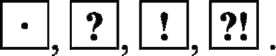 УРОК-ГРАТема. Головні і другорядні члени реченняМета: формувати в учнів поняття члени речення, головні члени, другорядні члени, основа речення; розвивати уміння знаходити основу речення, визначати головні і другорядні члени; розвивати зв'язне мовлення, мислення, швидкість реакції під час відповідей на запитання; виховувати любов до природи рідного краю, почуття доброти.Обладнання: таблиця «Головні і другорядні члени речення», опорні схеми, сюжетні малюнки, перфокарти, індивідуальні картки із завданнями.ХІД УРОКУI.	Організація класуII.	Фронтальна перевірка домашнього завданняДемонстрація кращих зошитів.III.	Повторення та узагальнення знань1. Робота учнів із картками та перфокартами. І варіантПоставити в кінці речення потрібний розділовий знак. Хто з вас не любить осені Діти, любіть природу Настала золота осіньII	варіантВиділити в реченнях звертання. Мамо іде вже зима. Діти учіться добре! Допоможи мені синку.III	варіантПоставити в кінці речення потрібний розділовий знак. Чи росте у вашому саду калина Восени діти ходили в діброву Шануйте і бережіть книгуЗапитання до всього класу.Який розділ ми вивчаємо?Що виражає речення?Які бувають речення за метою висловлювання?Яке речення називається розповідним, питальним, окличним?Що таке звертання?2.	Гра «Назвіть речення».(Назвати речення за метою висловлювання.)Півнику, мій півнику, що ти наробив?Півнику меншому голову розбив.Як тобі не соромно маленького бить? Я не буду, півнику, більш тебе любить,І пшонця не дам тобі, не наллю води. Помирись з маленьким, зараз підійди! Помирились півники і пішли в садок. І обом сипнула їм жменьку крихіток.(М. Познаньська)—	До чого закликає автор вірша?3.	Хвилинка каліграфії.
Відгадайте загадку.Спустіли поля,Мокне земля,Дощ поливає.Коли це буває? (Восени)Написання букв Вв, сполучень букв вя, ве, ви, слова восени. Складання речень зі словом восени.IV. Вивчення нового матеріалуОголошення теми, мети уроку.Поняття про головні та другорядні члени речення.Робота за таблицеюРобота з підручником (вправа 196, С. 51), заучування правила.Робота в парах.Отже, що називається підметом, присудком?На які питання вони відповідають?V.	Фізкультхвилинка (імітація рухів)Творчий відпочинок «Розбудіть казку». На лісовій полянці стояв величезний пеньок. (Показати) Ліс шумів, дерева гойдались. На пеньку сидів веселий, пухнастий зайчик. Він їв із мисочки манну кашу. До нього підійшов його колючий друг їжачок. Зайчик поїв кашу і сказав мамі: «Дякую». А мама погладила зайченя по голівці. І тут їжачок заплакав, йому захотілось, щоб його пожаліли також. «Але ж ти колючий», — нагадала мама-зайчиха. Тут їжачок став качатися по землі. Він наколов на себе цілу гору листя. Коли він підійшов до зайчихи, він був ось який. Мама усміхнулася і погладила їжачка.Яким було зайченя?Який їжачок?Яка мама-зайчиха?VI.	Закріплення вивченого матеріалу(Записано на переносній дошці.)1.	Визначити головні члени речення.
Надійшла осінь. Із дерев спадає золоте листя.Тільки величаві сосни та ялини стоять у зеленому вбранні.Що таке підмет?Що називається присудком?2.	Диктант швидкої дії.
Прив'яле листя на тополі.Хлоп'ята гралися на шкільному подвір'ї.—	Назвати підмет і присудок.3.	Творча робота.Скласти за малюнком речення, записати їх, визначити головні члени речення.(Троє учнів пишуть твір-мініатюру.)4.	Гра «Доберіть підмет».
Цілий день у гаю працює...
Повіяв холодний...У наше віконце заглянуло... Високо в небі летіли... Незабаром настане холодна...5.	Вправа 108.Якому реченню відповідає ця схема?6. Експрес-опитування.Слова в реченні, що відповідають на певне питання, називаються...Член речення, який вказує на те, про кого або про що говориться в реченні, називається...Підмет і присудок — це...Всі інші члени речення є...VII.	Домашнє завданняВиконати вправу 110, вивчити правила (С. 51). Підкреслити головні члени речення.VIII.	Підсумок урокуЩо нового ми вивчили?Що найбільше сподобалося?УРОК-ЗУСТРІЧ З ЇЖАЧКОМ Тема. Зв'язок слів у реченніМета: закріплювати вміння встановлювати зв'язки слів у реченні; розвивати писемне мовлення та каліграфічне письмо; виховувати любов до природи.Обладнання: малюнок їжака, сигнальні картки, картки із завданнями. Тип уроку: систематизації та узагальнення знань.ХІД УРОКУI.	Повідомлення теми і мети. Мотивація навчальної діяльностіII.	Актуалізація опорних знань учнів1.	Відгадати загадку.Хоч не шиє він ніколи, Та голок має доволі.—	Хто це? (їжачок)2.	Хвилина каліграфії.її її її її їж їж їж їм їм їм їв їв їв (Складання слів із цими буквосполученнями. Демонстрація кращих зошитів.)Звуко-буквений аналіз слова їжачок.Розгляд малюнка, на якому зображений їжачок.Опишіть їжачка, якого ви бачите на малюнку.Чим корисний їжачок?(Мотивуючи, ставити оцінки.)III. Систематизація та узагальнення вивченого матеріалу1. Визначити основи речень та встановити зв'язок слів у реченнях. (Викликати учнів до дошки.)Цілий день працює їжачок.Хто?їжачок; (щоробить?) працює; працює (скільки?) день; день (який?) цілий.Він ладнає собі зручну зимівлю.Хто?він; (щоробить?) ладнає; ладнає (що?) зимівлю; ладнає (кому?) собі; зимівлю (яку?) зручну.Як називаються слова в реченні?Що називається підметом? Присудком?Як називаються інші слова? (Мотивуючи, виставити оцінки.)2.	Фізкультхвилинка.Гра «Фея спокійного настрою» .(Обрати дитину на роль Феї серед учнів класу.)Під звучання тихої неквапливої музики до учнів підходить Фея спокійного настрою та проспівує:В цей ранковий добрий час Музика прийшла до нас. Тиха, лагідна, хороша. Заспокойтеся, я прошу.Фея доторкується «чарівною» паличкою до дітей, які повинні одразу ж заспокоїтися.Музика така приємна, Мов блакитна річка ллється. Хай до кожного із вас Хтось по-доброму всміхнеться.3.	Самостійна робота.(Диференційовано. Учні, які мають червоні кружечки, виконують завдання на картках, а всі інші — вправу 109, С. 52.)Завдання на карткахВизначити в реченнях основу.Вдень і вночі тягне у нору їжак сухе листя, мох.Стелить зимову постіль.Настане зима, і їжачкові буде тепло спати.4.	Гра-блискавка (із сигнальними картками).
Учитель називає короткі речення, а учні — зв'язок.
Праця прикрашає життя.Працьовита людина рано встає. Лежачий камінь мохом обростає. Праця все здолає. Робота розуму навчає.5.	Складання речень за схемами.Хто ? Що робить ?Де ?Який ? Що ? Що робить ?6.	Робота з підручником.(Вправа 112, складання схеми речень за зразком. Викликати учнів до дошки.)IV.	Підсумок урокуЩо найбільше вам сподобалось на уроці?На які питання відповідає підмет? Присудок?Які члени речення називаються другорядними? (Найактивнішим учням виставити оцінки.)V.	Домашнє завданняВправа 114.Скласти речення так, щоб підметами в них були слова з першого рядка, а присудками — з другого. Усно встановити зв'язок між усіма членами речення за допомогою запитань.УРОК-ПОДОРОЖТема. Слова, протилежні за значенням (антоніми)Мета: розширити уявлення учнів про антоніми; ознайомити з терміном; розвивати уявлення про лексичне значення слів, уміння користуватися ними для образного зіставлення контрастних явищ навколишньої дійсності; розвивати увагу, зв'язок мовлення, мислення, пам'ять; почуття дружби, товаришування.Обладнання: тема уроку на дошці, таблиці для пояснення і для самостійної роботи, картки, малюнки птахів, переносна дошка, програвач, казкові герої, карта подорожі, малюнок дерев та рослин, Червона книга.ХІД УРОКУ І. ПривітанняДобрий день вам, добрі люди! Хай вам щастя-доля буде, Не на день і не на рік, А на довгий-довгий вік.Є у нас предмет чудовий — Урок рідної української мови. Ласкаво просимо ми вас Сьогодні на урок до нас!(Стук у двері.)(Заходить учениця, в руках — малюнок сови і завдання.)Прошу, прошу. Зачекайте, Забарилась, вибачайте! Добрий день! В добрий час! Рада бачити всіх я вас, Не сама до вас прийшла, А від Мудрої Сови Завдання вам принесла.У ч и т е л ь. А де ж ти її зустріла?Учениця.У країні, де дружно живуть усі слова, що вживаються у нашій мові. А як називається ця країна, ви дізнаєтесь, коли розгадаєте кросворд.КросвордЗапис літер в установленому порядку.Головний член речення, який зазначає, про кого або про що говориться в реченні.Об'єднані за змістом речення становлять...Член речення, який зазначає, про що саме говориться в реченні про підмет.Слова, що близькі за значенням.Знак, який потрібний для позначення звука на письмі.Слово, або сполучення слів, що називають того, до кого ми звертаємось.Учениця. Молодці, відгадали!У ч и т е л ь. То давайте, дітки, разом прочитаємо, як називається країна, де дружно живуть усі слова. (Лексика)Учениця. Мудра Сова пропонує вам подорожувати до цієї країни стежиною Лісовичка. Лісовичок хоче, щоб ви любили ліс, знали, як його оберігати, цікавилися життям його мешканців. Він приготував вам завдання. Якщо ви їх виконаєте, то прочитаєте, про що просить вас Лісовичок.II.	Мовна розминка—	Вам її пропонує... Відгадайте, хто!Стоїть Олена, В неї хустка зелена, Тоненький стан, Білий сарафан. (Береза)Береза вам пропонує такі завдання.Троє учнів працюють над завданнями на картках.— Ми перевіримо домашнє завдання.(Викликати учня до дошки. Він читає домашнє завдання, решта учнів перевіряє.)Чи всі так виконали?Які слова називаються синонімами? (Слова, що є близькими за значеннями, називаються синонімами. Наприклад: співали, щебетали, цвірінькали.)(Мотивуючи, виставити оцінки.)Зробити звуко-буквений аналіз слів. Шумлять [шумл'ат'] — 7 букв, 6 звуків. Пір'я [ п' і р й' а] — 4 букви, 5 звуків	Підкреслити підмет і присудок.Розкинувся наш Київ над Дніпром.
	Сірий ранок брови хмурить.	III.	Гра «Складіть слово»—	Із букв одного слова складіть інші слова.Соловейко — соло, око, воло, колесо, косо, сволок, весло, слово.—	Із складів складіть і прочитайте прислів'я.си1 ни12 в5 ди11 лах7лю10 ла2 бі15 си8 друж14 ла9 ха4 в13 кри6 пта3 (Сила птаха в крилах, сила людини в дружбі.)Як ви розумієте це прислів'я?У зошитах запишіть число і класна робота. Стежинка Лісовичка нас виводить до верби.Народна мудрість свідчить: «Де срібліє вербиця, там здорова водиця». Поясніть, який існує зв'язок між вербою і чистою водою? Вербичка вам пропонує хвилинку каліграфії.IV.	Хвилинка каліграфіїБб Бб Бб Бб Бб Бб Бб Бб Бб Бб ба уб іб бе бу (таблиця)1.	— Яких ви знаєте птахів, у назвах яких зустрічається буква Б? (Альбатрос,
яструб, колібрі, рибалочка, горобець, бусол)(Показати малюнки птахів. Учні по черзі записують назви птахів на дошці.)2.	Звуко-буквений аналіз слів.—	Знайдіть слова, в яких звуків менше, ніж букв. Доведіть це. (Альбатрос, горобець)—	Знайдіть слово, в якому звуків більше, ніж букв. (Яструб) (Викликати учня до дошки.)Яструб [й'аструб] — 6букв, 7звуків.Складіть речення зі словом колібрі. (Колібрі — найменша пташка на світі. Колібрі привіз з Америки в Європу португальський мореплавець Фернандо Маґеллан.)Стежина веде нас лісовою красою у царство дерев, кущів, різнотрав'я і квітів, де існує природний світ краси та гармонії. На нашому шляху трапляється рослина, що «кусається». Що це за рослина? В цьому слові 7 букв.—	Кропива нам пропонує вислухати тему і завдання нашого уроку.V.	Оголошення теми і завдань уроку—	Діти, ви вже знаєте, що слова, близькі за значенням, називаються синонімами. Але в країні Лексика живуть ще й слова з протилежним значенням — антоніми. Ваше завдання: запам'ятати, як називаються ці слова, вміти добирати слова з протилежним значенням, визначати антоніми в тексті. Запишіть тему нашого уроку. Що ж ви сьогодні повинні запам'ятати на уроці?(Діти повторюють завдання уроку.)—	Йдучи стежинкою Лісовичка, ми зустрічаємося з рослиною, яка наче й чекає, щоб до неї доторкнулися люди або тварини, вона вміє чіїшятися за них. Що це за рослина?(Показати малюнок.)—	Череда пропонує послухати пояснення нового матеріалу.VI.	Пояснення нового матеріалу—	Слова, що мають протилежні значення, називаються антонімами. Наприклад: день — ніч, холодно — жарко.—	Діти, наведіть приклади самостійно. Правило повторимо разом. 1. Розглянемо таблицю.	Який?	білий	чорний		Що?	білизна	чорнота		Що робити?	білити	чорнити		Як?	біло	чорно	На які питання можуть відповідати слова, протилежні за значенням, — антоніми?На які (однакові або неоднакові) питання відповідають слова, що знаходяться в одній парі?Висновок. Слова, які входять до антонімічної пари, завжди відповідають на одне й те ж саме питання. 2. Найчастіше антоніми вживаються в прислів'ях, загадках, казках. (Вивісити плакат із записом речень. Діти шукають антоніми.)Вдень спочиваю, а вночі — літаю, Маю круглі очі, бачу серед ночі. (Сова)Ледачого всі обминають, а роботящого всі вітають.Які назви казок містять антоніми? («Правда і кривда», «Про бідного та багатого»)Які ж слова називаються антонімами?Подорожуємо далі стежиною Лісовичка. Тут нас зустрічає рослина, яка росте на вологих узліссях, сонячних галявинах, у заростях кущів і ярах лісу. Стебла її густо усипані колючими шипиками. Плоди тьмяно-чорні, вкриті сизою поволокою, дуже смачні. Як її називають? (Ожина)VII. Ожина вас зустрічає з «Чарівною квіточкою»—	Відірвіть пелюсточку, прочитайте слово, доберіть антоніми. Вранці — ввечері.Зустрічають — виряджають.Добро — зло.Великий — малий.Багато — мало.Більше — менше.День — ніч.Робота — безділля.—	Відкрийте підручники (С. 65). Знайдіть вправу 146. Прочитайте завдання. Знайдіть спонукальні речення.(Вправу виконати вибірково.)Мир — війна. Вчений — неук. Незнайко — Знайко. Сидить — біжить.ФізкультхвилинкаЩось не хочеться сидіти, Треба трішки відпочити. Руки вгору, руки вниз, На сусіда подивись. Руки вгору, руки в боки І зроби чотири кроки.Вище руки підніміть І спокійно опустіть. Розведіть їх у сторони, Плесніть, діти, кілька раз, За роботу, все гаразд.—	Які слова-антоніми ми називали, коли виконували вправи?VIII.	Яр Самостійності(Показати малюнок.)Чи бачили ви цю рослину?Як вона називається? (Цикорій)Для чого її використовують?Він пропонує вам самостійну роботу.(Вивісити плакати із завданнями. Діти обирають собі завдання за бажанням.)•	Завдання. Прочитайте, спишіть, антоніми підкресліть. Або розумно казати, або зовсім мовчати.Праця має гіркий корінь та солодкий плід.•	Завдання. У поданих прислів'ях вставити потрібні слова, антоніми підкреслити.Згода дім будує, а... руйнує.Від рідної землі віє теплом, а від... холодом.(Самостійну роботу перевірити, повторити правило. Мотивуючи, виставити оцінки.)(Показати малюнок.)Чи бачили ви цю рослину? Назвіть її. (Лілія)Лілія — рідкісна рослина лісу, охороняється законом, занесена до Червоної книги. Лілія вам пропонує загадки.IX.	Стежинка КмітливостіЯ — антонім слова літо. В мене біла тепла свита, Хоч мороз люблю сама, Адже звуть мене...Я — антонім шуму, стуку, Уночі без мене мука, Для спочинку наймиліша, Відгадайте, хто я?X.	Місток Творчості—	Тут нас зустрічає дивна рослина. Невже й справді ця рослина вбиває звірів? Як її називають?(Показати малюнок.) Відповідь. Звіробій.(Завдання написане на переносній дошці.)—	Уважно послухайте текст, зверніть увагу на виділені слова, на заголовок. Уявіть, що ви — письменники і вам дали завдання переробити його, замінивши виділені слова антонімами.ЗАПІЗНИЛИСЯУвечері я з товаришами пішов до поїзда. До станції було далеко. Дув холодний вітер і йти було важко. Прийшли ми до станції, а поїзд саме відійшов. Як погано, що ми запізнилися.Висновок. Отже, як бачимо, діти, за допомогою антонімів можна побудувати і зв'язні тексти і з протилежним значенням.—	Стежинка Лісовичка виводить нас на зупинку Підсумкову.XI.	Підсумок—	Тут нас зустрічає...Всі капрали познімали жупани,А один капрал не зняв жупан. (Сосна)(Провести словникову роботу над словами капрал і жупан.)—	Сосна просить вас відповісти на такі запитання.Що нового ви дізналися сьогодні на уроці?Як називаються слова, протилежні за значенням?Коли найчастіше вживаються слова-антоніми в нашому мовленні?На які питання можуть відповідати слова-антоніми?Як ви думаєте, чому ми успішно крокували стежинкою Лісовичка? Що нам допомагало? (Знання і дружба)XII.	Домашнє завданняВправа 149 (або 150).—	Прочитайте, про що просить вас Лісовичок.УРОК-ГРАТема. Ненаголошені [е], [и], які перевіряються наголосомМета: удосконалити вміння учнів визначити ненаголошені голосні звуки [є] 5 [и], правильно позначати їх на письмі; розвивати фонематичний слух; працювати над розвитком мовлення, збагаченням словникового запасу; розвивати увагу, спостережливість; виховувати прагнення до знань, любов до української мови, прагнення досконало знати її.Обладнання: макет світлофора, фішки, таблиця «Вимовляйте так», девіз уроку, картки для гри, таблиця зі словниковим диктантом, ілюстрація «Діти підгодовують пташок», таблиця для каліграфічної хвилинки, переносна дошка.ХІД УРОКУI.	Перевірка домашнього завданняТри—чотири учні зачитують свої записи про прочитані книжки. Решту учнівських записів учитель переглядає фронтально. Він пропонує учням регулярно вести такі записи, за якими можна легко згадати прочитану книжку, порадити товаришеві прочитати її.II.	Актуалізація опорних знаньЗагадкаНа вулиці зустрінеш мене ти сам завжци.Три вогники у мене врятують від біди. (Світлофор)—	Доведіть, чому відгадка — світлофор.—	Діти, на дорозі будьте уважними. Необхідно знати правила вуличного руху і не порушувати їх.А наш світлофор буде регулювати нашу роботу на уроці.Що означає червоний колір? (Сигнал світлофора, що забороняє рух.)—	Ми теж, дітки, не зможемо рухатися, поки не виконаємо завдання.1.	Прочитати девіз, вставити відповідну букву.Ти — наше диво калинове, Кохана українська мово!—	Чому ви вставили букву И, яке перевірне слово? (Калина)2.	Ребус.	V	    (Зима)—	Доберіть спільнокореневі слова до слова зима.3.	Каліграфічна хвилинка.1) Письмо букв Зз та буквосполучення з нею.Зз Зз Зз зм оз дзПридумати і записати іменник, прикметник і дієслово, які містять букву 3.У кого червоні кружечки, необхідно скласти речення зі словом зима.Підсумок каліграфічної хвилинки. (Продемонструвати кращі зошити.)Виставлення оцінок учням, які зачитували домашнє завдання.—	Що означає жовтий колір? (Сигнал світлофора: «Будьте уважні! Підготуйтесь! Почекайте!»)III.	Вивчення нового матеріалуОголошення теми і мети уроку.Ознайомлення з особливостями літературної вимови слів із ненаголо-шеними звуками [е], [и].(Вправа записана на переносній дошці.)Вправляння у правильному читанні виділених слів у словосполученнях (вправа 197) здійснюється з опорою на записи транскрипції. (Використати таблицю «Вимовляйте так».)Висновок про правильну вимову слів із ненаголошеними [е], [и]. Висновок звірити з правилом (С. 85).Розв'язання проблемного завдання.—	Як же дізнатись, яку букву потрібно писати в слові, коли ми його записуємо не з підручника, а на слух? Давайте поміркуємо!(На переносній дошці записані слова з вірша вправи 198.)Прочитайте в підручнику і згадайте правило про те, що необхідно зробити, коли невідомо, яку букву писати в слові.Поміркуймо, яку частину правила застосовуємо до слів зеленому, вишневому? Можна їх просто змінити чи потрібно дібрати споріднені? (Учні переконуються, що зміна слова не змінює наголосу в словах.)Отже, яку частину правила застосовуємо до цих слів? (Другу, потрібно дібрати до слів споріднені.)Діти записують слова зеленому, вишневому і добирають до них споріднені.Що позначає зелений колір світлофора? (Діти ще раз повторюють правило.)Маючи теоретичні знання, дорога відкрита до виконання вправ!IV.	Закріплення вивченого1. Робота з картками. Картка № 1Любіть Україну у сні й наяву, В...шневу свою Україну, Красу її, вічну ж...ву і нову, І мову її солов'їну.Вставити пропущені букви, дібрати перевірні слова.Любіть — звуко-буквенний аналіз.Картка № 2Солов'їну, барвінкову, українську рідну мову в дар дали мені батьки.Розібрати за частинами мови.Підкреслити підмет і присудок.(Один учень за бажанням працює біля дошки. Учням, які працювали на дошці, мотивуючи, виставити оцінки.)2.	Хвилинка «чомучок».Чому в слові солов'їну вживається апостроф?Чому слово Україна написане з великої букви?3.	Словниковий диктант.Земля, гриби, серпи, верба, димок, медовий, гречаний, межа, листок, плече, низький, високий.(Правильність написання перевірити, вивісивши плакат зі словами.)4.	Коментоване письмо.Без рідної мови, без мами збідніє земля назавжди.5.	Фізкультхвилинка.
Гра «Ми — пішоходи».На зелене світло — крокувати, на червоне — стояти, на жовте — плескати в долоні.6.	Робота з підручником.
Диференційоване завдання.
Червоні — Впр. 199 (2 стовпчик).
Жовті — Впр. 199 (1 стовпчик).
Зелені — Впр. 196.(Спочатку кожну вправу діти читають і пояснюють, що будуть робити. Після виконання вправи перевірити. Мотивуючи, виставити учням оцінки.)7.	Розвиток мовлення.(Ілюстрація «Діти підгодовують птахів взимку»)Червоні — скласти твір-мініатюру за таблицею-ілюстрацією. Жовті — скласти два речення і записати. Зелені — дати відповіді на запитання.Яка пора року зображена?Як діти потурбувались про птахів?Як ви допомагаєте птахам?8.	Робота на перфокартах.Діти вставляють у словах е або и.V.	Домашнє завдання (диференційовано)Вправа 200. Діти, які мають червоні кружечки, з виділеними словами складають речення. Всі інші виконують вправу за зразком.VI.	Підсумок урокуЯк же дізнатися, яку букву е чи и писати в ненаголошеному складі?Під яким же девізом ми працювали?Із чим порівнюють українську мову?—	Українська мова дуже чудова, мелодійна, прекрасна, милозвучна. І недарма її порівнюють із піснею солов'я, називаючи її солов'їною. Сьогодні ми розкрили одне з див української мови — це ненаголошені [е], [и], їх секрет виявлення та написання.Вивчаючи мову, ви будете розкривати все нові і нові таємниці, тому:Вивчайте, діти, мову рідну, Як матінку рідну любіть. Бо мати і мова в людині єдині.VII.	Гра «2Г або И?» (сигнальні картки)УРОК-ЗМАГАННЯТема. Закріплення правопису слів із ненаголошеними голосними [е], [и] в корені слівМета: формувати в учнів уміння грамотно писати слова з ненаголошеними голосними [е], [и] в корені; закріплювати вміння застосовувати на практиці це правило; знаходити перевірні слова серед споріднених або під час зміни форми слова; розвивати вміння зіставляти мовні явища, порівнювати їх, робити висновки; розвивати мовлення, увагу, логічне мислення; виховувати увагу до слова, його значення і форми.Обладнання: опорні схеми, ілюстративний матеріал, фішки.ХІД УРОКУІ. Організаційна частина— Ми проводимо гру-змагання. За кожну правильну відповідь учень отримає фішку. Виграє той, у кого більше фішок.КросвордЗмінна частина слова.Словотвірна частина слова, яка знаходиться перед коренем і потрібна для зв'язку слів у реченні.Слова, що є близькими за значенням.Звуки бувають приголосні та....Слова, що об'єднані за змістом і висловлюють закінчену думку.Яке вийшло слово? (Земля)Як його потрібно написати? (Із ненаголошеним голосним [е])А чому?II.	Повідомлення теми і мети уроку—	Наш урок присвячений написанню слів із ненаголошеним голосним.Урок почнемо з каліграфічної хвилинки.Ел ел ля мл ЗемляСкільки складів у слові земля?Скільки звуків?Поставте наголос у цьому слові.Виділіть закінчення, основу, корінь.Визначте ненаголошений голосний.III.	Словниковий диктант•	Грамоти не знаю,А цілий рік пишу. (Перо)Лід на річках, сніг на полях, Віхола гуляє, коли це буває? (Взимку)У темнім лісі проживає, Гарний хвіст пухнастий має. їй на місці не сидиться,А як звуть її? (Лисиця)Всі ми в шапочках-брилях Заховалися в кущах. (Гриби)Ніхто їх не лякає,А вони тремтять. (Листочки)•	Хто на зиму роздягається,А на літо одягається? (Дерева)•	Кольорове коромислоЧерез річку повисло. (Веселка.)(Вчитель читає загадки, а діти записують тільки слова-відгадки.)ЗавданняПоставте наголос.Виділіть ненаголошені [е], [и] в корені.Зробіть звуко-буквений аналіз слова взимку.Отже, перевіримо. Яким правилом скористаємося?Знайдіть у диктанті слово, в якому звуків більше, ніж букв.IV. На дошці.Виставлені малюнки предметів, у назвах яких є ненаголошені голосні [е], [и].Завдання. Дібрати до слів першої колонки малюнки і записати словосполучення.СловаМалюнкишироке	крилоневеличкі	пенькисердитий	рибалкавеселий	шишкарвелике	озеро(Широке озеро, веселий шишкар, невеличкі пеньки, велике крило, сердитий рибалка)Скласти речення з одним із словосполучень (усно).V. Робота над реченням(Записано на переносній дошці.)— Правильно з'єднати частини речення, вставити пропущені букви.Усі люди називаються... Це тому, що ми живемо.. Земля — це велетенська. Ніч прослалася від...на планеті З...мля. куля.краю до краю З...млі. з...млянами.VI. Складання тексту з розрізних рядків— Переставити рядки так, щоб вийшов вірш.Вербичка невеличка Схилилась над водою І цілий день милується І тішиться собою.Завдання. Прочитати. Записати перші два рядки вірша, визначити граматичну основу; встановити зв'язок між членами речення за допомогою запитань.VII. Робота з карткамиВ...рба	ПОТ...ПЛІННЯ СТ...ПИгр...чанииСТ...МНІЛО К...СЛИЦЯ С...ЛОв...село д.. .мок кл...новий т...хесеньков...сна	з...рноС...НОК(Діти обмінюються картками. Взаємоперевірка правильності виконання.)VIII.	Слова, написання яких ми не можемо перевірити— Пригадайте, що потрібно зробити в такому випадку. Робота з ребусами. (Добирає вчитель.)IX.	Логічні ланцюжки(Вивісити таблицю, на якій написані завдання.)Завдання. Знайти зайве слово.Вода, село, пень, гора, кора.Син, синок, синій, синівський.Зерно, кити, стебло, весна, листок, липа.Завдання. Скласти прислів'я, вставити пропущені букви.(Вивісити таблицю, на якій написано завдання.)Вік ж...ви —...	Не п...ром пишуть,... Не нагнувшись,... Слово — не горобець, Від теплого слова...а розумом.	гр...ба не знайдеш. вил...тить, не піймаєш.і лід розмерзає.	вік учись.X.	Підсумок уроку.Що найбільше сподобалось?Порахуйте свої фішки.(Учні, які отримали найбільше фішок, отримують найвищі оцінки.)XI.	Домашнє завдання (диференційовано)Вправа 201 або вправа 204.(Учні читають завдання до вправи. В щоденники за бажанням записують одну із вправ.)УРОК-ПОДОРОЖТема. Ознайомлення з префіксом як значущою частиною слівМета: організувати спостереження за роллю префіксів у словах, їх словотвірною функцією; ознайомити з основними значеннями найуживаніших префіксів; вчити вживати антоніми в мовленні; вдосконалювати вміння знаходити корінь, закінчення, основу у словах; виховувати любов до природи, культуру писемного мовлення.Обладнання: маршрут подорожі, тема на дошці, наочність, «Сходинки слів», малюнок лісу, казковий герой — Сова, хвилинка каліграфії, малюнок пташки, ребус, картки з колами, програвач, фішки.ХІД УРОКУI.	Організаційний момент1.	Привітання.Добрий день вам, добрі люди! Хай вам щастя-доля буде Не на день і не на рік, А на довгий-довгий вік! Є у нас предмет чудовий — Урок української мови. Ласкаво просимо ми вас Сьогодні на урок до нас.2.	Слово вчителя.—	Сьогодні, діти, ми ось на цьому автобусі поїдемо від зупинки до зупинки за новими знаннями, будемо виконувати різні завдання! Отож, сідайте зручно і будьте уважними. Поїхали! Як завжди, працюємо з фішками. Наприкінці уроку ми дізнаємось, хто з учнів класу є найактивнішим на уроці. Він і отримає найвищу кількість балів.II.	Актуалізація знань—	Перша зупинка — Галявина Мовознавців. 1. Мовна розминка.Троє учнів працюють на картках.Підкреслити підмет і присудок. Розкинувся наш Київ над Дніпром. Сірий ранок брови хмурить.Розібрати за будовою, визначити корінь, закінчення, основу. Легенький —...Апельсини —...	—	А ми перевіримо домашнє завдання.(Вправа 239. Викликати учня до дошки. Він читає домашнє завдання. Інші учні перевіряють.)—	Текст домашньої вправи потрібно було записати під диктовку і підкреслити дзвінкі приголосні, які потрібно вимовляти виразно в кінці слова та в кінці складу—	Яке слово допоможе перевірити сумнівну букву в слові? Легко — легенько;швидко — швиденько.(Назвати кількість балів за виконання домашнього завдання. Продемонструвати кращі зошити. Підбити підсумок перевірки домашнього завдання.)—	Що означає опанувати культуру писемного мовлення? 2. Сходинки слів.—	У вільні клітинки «сходинок» потрібно вписати букви так, щоб отримати спільнокореневе слово.Який корінь у цих словах?Що називається коренем слова?А ось погляньте, який чудовий ліс взимку! Складіть речення (твір-мініатюру) за малюнком.—	Ви добре впорались із завданням на цій галявині, отже, подорожуємо далі.—	Друга зупинка — Стежинка Всезнайок.Ось прилетіла Сова і пропонує згадати, як пишеться буква Бб і букво-сполучення з нею.(Каліграфічна хвилинка.)—	Яких ви знаєте птахів, у назвах яких зустрічається буква Б? (Альбатрос, яструб, колібрі, рибалочка, горобець, бусол)(Учні по черзі записують на дошці.)Складіть речення зі словом колібрі. (Показати малюнок.)Розберіть за будовою (визначте корінь, закінчення, основу). Рибалочка — рибка, рибалити, рибний.(Показати малюнок.)Що називається закінченням?Що таке основа слова? (Частина слова без закінчення називається основою.)Ви успішно впоралися із усіма завданнями і приїхали на третю зупинку — Долину Чомусиків.III.	Оголошення теми і завдання урокуДіти, давайте згадаємо, з яких частин складається основа. (Основа слова може складатися з таких частин: префікса, кореня і суфікса.)Яку частину основи ми ще не вивчали? (Префікс і суфікс)Отже, сьогодні ми з вами почнемо вивчати префікс. Це також дуже важлива частина слова. її опрацювання збагатить ваше мовлення значною кількістю нових слів, які ви навчитеся правильно вимовляти та писати.Запишіть тему нашого уроку.Що ж ми сьогодні повинні вивчити на уроці?А тепер, діти, ми на знаходимось на четвертій зупинці.IV.	Зупинка Уважних1.	Вправа 240 (наочність).Складіть за схемою словосполучення. Зверніть увагу на виділені частини слів.Чи змінився зміст словосполучень?2.	Вправа 241 (записати заздалегідь на дошці).Що таке антоніми?До поданих слів за зразком доберіть антоніми. Позначте корені.Ту частину, що знаходиться перед коренем, виділіть значком.Давайте назвемо разом ті частинки, які ми виділили.Ось ці частинки, що знаходяться перед коренем, — це і є префікси.Отже, частина слова, що знаходиться перед коренем, називається префіксом. За допомогою префіксів утворюються нові слова.(Повторити разом правило.)Самостійне читання правила в підручнику (С. 100). Повторення правила 2—3 учнями.Фізкультхвилинка.V.	П'ята зупинка — Галявина Розумійок—	Прочитайте вправу 243. Що потрібно зробити в цій вправі? (Вправу по черзі записати на дошці. Повторити правило.)VI.	Шоста зупинка — Яр Самостійності—	Діти, в яких на зошитах є сині кружечки, виконують вправу 242\ діти, в яких на зошитах є червоні кружечки, — вправу 244.—	Що потрібно зробити у вправі 242] (Переписати, виділити префікси?)—	Що потрібно зробити у вправі 244? (Виписати виділені слова, дібрати спільнокореневі, виділити корінь та префікс.)(Перевірити, повторити правило.)—	Чому текст називається «Тарасова криниця»?VII. Сьома зупинка — Стежинка Кмітливості—	Відгадайте зашифроване слово.Перша його частина — префікс, друга — назва будинку для проживання влітку, а разом — те, що часом важко розв'язати. (Задача)Де префікс у цьому слові?А ось, діти, ребус, який потрібно розв'язати.—	В якому слові є префікс?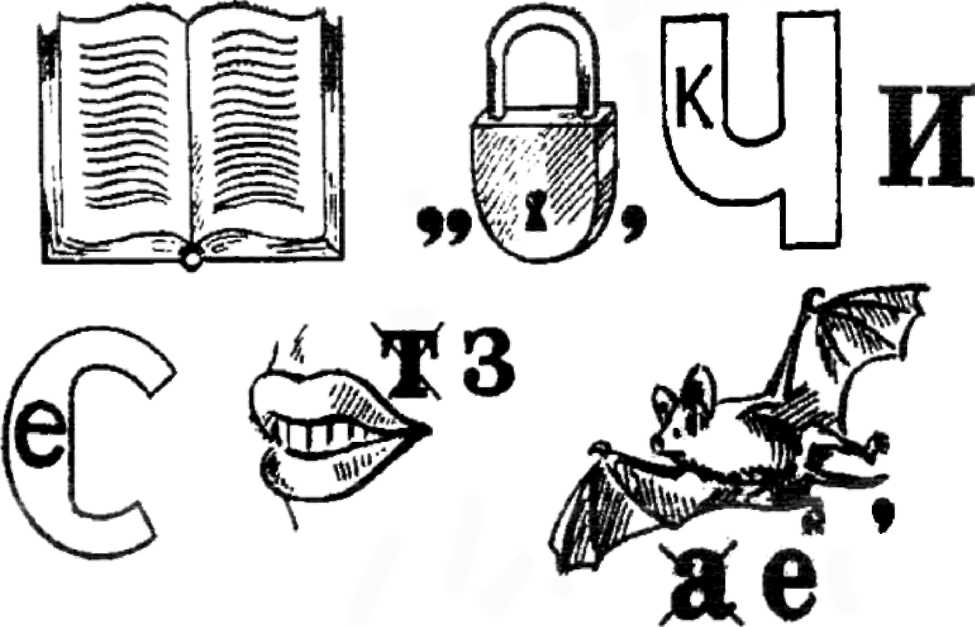 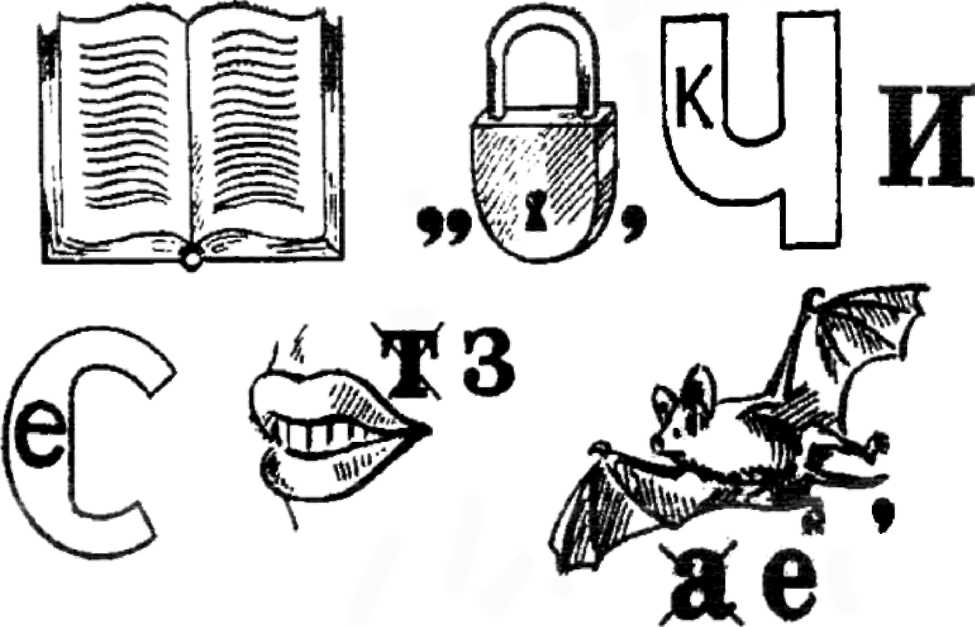 VIII. Восьма зупинка — Місток Творчості—	По колу дописати префікси та прочитати спільнокореневі слова.йти	йти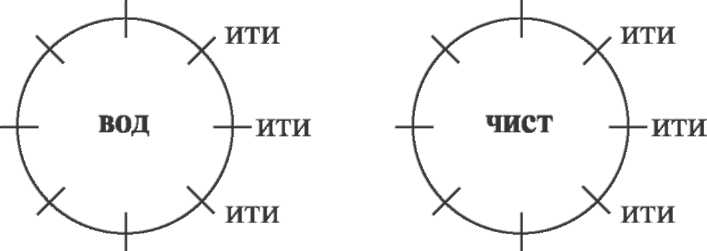 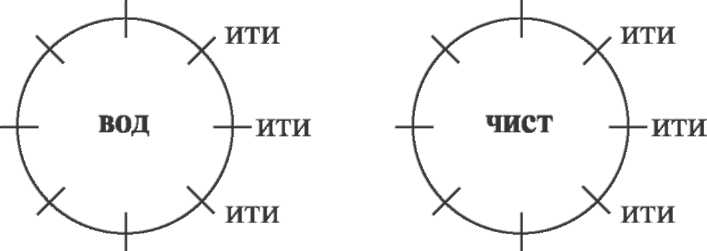 Для чого потрібні префікси?Що найбільше сподобалось на уроці?Підрахуйте свої бали. Хто отримав 12, 11, 10, 9, 8, 7...?X. Домашнє завданняВправа 245, правило (С. 100).—	Що потрібно зробити у вправі?УРОК-ПОДОРОЖТема. Загальне поняття про частини мови: іменник, прикметник, дієслово, прийменникМета: відновити і закріпити знання про слова-назви предметів, ознак, дій; ознайомити з поняттями частини мови, іменник, дієслово, прикметник, прийменник; формувати вміння розрізняти частини мови, правильно вживати їх у мовленні; розвивати вміння абстрагувати та систематизувати, узагальнювати мовні явища, пізнавальні інтереси; виховувати любов до рідного краю, природи.Тип уроку: урок вивчення нового матеріалу.Обладнання: сигнальні картки до теми «Частини мови», предметні малюнки, картки зі словами ознака, предмет, малюнки із зображенням замків.ХІД УРОКУІ. Організаційна частинаСьогодні у нас незвичайний урок. Ми з вами зробимо ще один крок У країну нову, зовсім невідому, Де всіх нас чекають частини мови. Та шлях у цю країну Закрито поки що для нас — Каліграфічне завдання виконує клас.Хвилина каліграфії.—	Зараз ми згадаємо, як правильно пишуться букви Сс і з'єднання з цими літерами.СсСсСсСлСуСаСвСксвсусаскслСумщина, Суми, Сміла, Семенівка, свято, коса, голос, сім, сіль.У слові Сумщина назвіть голосні і приголосні звуки.Слово Семенівка розберіть за будовою.З одним із записаних слів складіть речення. Наприклад: В лютому Сумщина святкуватиме Стрітення.Що ви знаєте про це свято?II.	Актуалізація опорних знань. Оголошення теми та завдань уроку—	Завдання виконано. Отже, замок відчинено. Перед нами велика країна — Частини мови. І тепер ми дізнаємось, які частини мови проживають тут, навчимося їх розрізняти та правильно використовувати їх у мовленні. Це завдання нашого уроку, а працювати будемо під девізом:Любіть нашу рідну мову, Беріть, вивчайте кожне слово. Це пісня мами колискова Й Тараса невмируще слово.III.	Сприймання нового матеріалу, його усвідомлення та осмисленняПогляньте уважно і скажіть, які слова живуть у першому замку? На які запитання вони відповідають? Що означають? Наведіть приклади. (Іменники)Які слова господарюють у другому замку? На які запитання відповідають? Що означають? Наведіть приклади. (Прикметники)Які слова заселили третій замок? На які запитання вони відповідають? Наведіть приклади. (Дієслова)Про господарів четвертого замку ви дізнаєтесь пізніше. Але там живуть найкоротші слова, які не хочуть дружити з іншими, тому й пишуться окремо.А зараз відкрийте підручники (С. 3), прочитайте правило і дайте відповіді на запитання.Як називаються слова, що є назвами предметів?Як називаються слова, що є назвами ознак предметів?Як називаються слова, що позначають дію? (Аналіз граматичних понять.)На які питання відповідають іменники?Що вони означають?Як називаються слова, що є назвами предметів і відповідають на запитання хто ? що ?(Таким же чином аналізується визначення прикметника і дієслова.)Отже, іменники — це слова,...; прикметники — це слова,...; дієслова — це слова,....Виконайте вправу 1. На дошці закріплені малюнки казкових героїв, і в кожного з вас на парті є один із них. Відповідно ви будете допомагати виписувати Ведмедикові — іменники, Білочці — прикметники, а Зайчику — дієслова. (Перевірка виконаної вправи.)Фізкультхвилинка (під музичний супровід)Вправа 2. Прочитайте. Про що розповідається в тексті?Чи відповідає заголовок тексту?Чи можна до цього тексту дібрати заголовок «Зима»? Чому?Доберіть до слова віхола близькі за значенням слова.Яка це частина мови?Чому це іменник?Погляньте на картину. Що ви бачите?Чи відповідає зображення тому, про що розповідається в тексті?Запишіть декілька речень про те, що ви побачили. Визначте граматичну основу речень.Назвіть підмети. На які запитання вони відповідають? Що означають? Яка це частина мови?Назвіть присудки. На які запитання відповідають і що означають? До якої частини мови належать?Отже, іменники в реченні часто...; дієслова...Якщо іменники і дієслова є головними у реченні, то чим виступають прикметники?А тепер повернемося до четвертого замку. Відкриються його двері, коли виконаєте наступне завдання.... полі зацвіла калина.Ми йдемо... школи.Зібрався люд... майдані.Доповніть речення потрібними словами.З якими частинами мови вони вживаються? (З іменниками)Тому і називаються вони прийменниками. На С. 4 прочитайте правило. Які слова є прийменниками? Як вони пишуться з іншими словами?Вправа 3. Назвіть іменники, прикметники, дієслова, прийменники.Пригадайте, на що вказують іменники. (На предмет)А прикметники? (На ознаку предмета)Повторимо ці слова: предмет, ознака. До якої частини мови вони належать?Що особливого в є їх вимові та написанні?Наведіть приклади слів, правопис яких потрібно запам'ятати.—	А зараз пограємо у гру «Частини мови». (Сигнальними картками) Зима, сніговій, по, літають, дятел, біля, зимовий, кидає, читає, дівчинка, цікава.IV.	Домашнє завданняВиконати вправу 3 (3.) Виписати по 5 слів, які належать до різних частин мови.V.	Підсумок урокуОтже, час закінчити урок.І вам самим судити, яким був цей крок.Що знаєте ви про оці всі слова,Що книга частинами мови називає?—	Які ви знаєте частини мови?—	Але у старших класах ви дізнаєтесь ще про деякі частини мови. Сьогодні ж назви їх прозвучать у вірші Д. Білоуса «Золоті злитки» і, можливо,хтось і запам'ятає їх назви.Чи задумувавсь, звідкіль оті У нашій мові злитки золоті? Як намистини, диво калинове — Частини мови.Який співець, поет, який письменникУперше слово вигадав — іменник?Іменник! Він узяв собі на плечіВелике діло — визначати речі, —Ім'я, найменування і наймення:Робота. Біль. І радість. І натхнення.Ну, а візьмемо назву — дієслово,Само підказує, що діє слово!Ще й прикладу на нього не навів,А вже до пів десятка дієслів!Прикметник дасть іменнику-предметуЯкусь його ознаку чи прикмету.Числівник може визначить тобіЧисло речей, порядок при лічбі.А поспитай в звичайного займенника,За кого він у мові? За іменника!(Хоч може цей наш скромний посередникЗамінювать числівник і прикметник.)Прислівник звик, незмінюваний в мові,Ознаки різні виражать при слові.Сполучник каже: «Скромну роль я маю,Але слова я в мові сполучаю».І частка мовить: «Слово я службове,Але людині чесно я служу.І, будьте певні, в інтересах мовиІ так, і ні де треба я скажу».А вигук може пролунать, як дзвін, —У мові, мабуть, найщиріший він!«Ура!» — гукнеш ти друзям неодмінно,—Сьогодні з мови я дістав «відмінно!»Частини мови! Назви наче й звичні,Полюбиш їх — красиві, поетичні,«Підмінно» заслужив ти. Знав чудово.Це за любов найвища з нагород.Хто ж так назвав оці частини мови?Назвали вчені й підхопив народ!УРОК-КАЗКАТема. Рід іменників: чоловічий, жіночий, середнійМета: ознайомити з поняттями рід іменників, чоловічий, жіночий, середній рід; допомогти учням свідомо засвоїти способи розпізнавання роду іменників; закріплювати навички роботи зі словником; розвивати пізнавальну самостійність учнів; виховувати увагу, бажання вивчати рідну мову.Обладнання: зображення хлопчика в українському одязі, різні малюнки українських будинків, словники, таблиця, малюнки.ХІД УРОКУI.	Організаційна частина—	В одному місті, а може в селі, жив гарненький, швидкий, запальний і добрий хлопчик. У нього було багато друзів. А найближчих друзів було сім: три хлопчики і чотири дівчинки.Сьогодні я запросила цього українського хлопчика до нас на урок. Разом із ним ви вирушите в гості до його добрих друзів. А що це за друзі? Ви зараз дізнаєтесь.Скільки днів має тиждень?Назвіть їх. До якої частини мови належать ці слова?Що називається іменником?У цих будинках живуть і дні тижня!II.	Перевірка домашнього завдання—	За віруванням наших предків, понеділок — важкий день. Але якщо за діло взятись сміло, то і день мине швидко. З понеділка починається тиждень, а кожен урок ми починаємо з перевірки домашнього завдання.Як завдання ви виконували вдома?Прочитайте розповідь про подорож хлоп'ят. (Викликати двох учнів.)Яка розповідь вам сподобалась більше і чому?Назвіть власні іменники, що використані у розповіді.Які іменники називаються власними?Назвіть загальні іменники, що використані у розповіді.Які іменники називаються загальними? (Мотивуючи, виставити учням оцінки.)III.	Словниковий диктант—	Вівторок підготував вам словниковий диктант.(Викликати учня. Він пише словниковий диктант на зворотній стороні дошки.) Шкарпетки, панчохи, лялька, іграшка, хустина, олівець.До якої частини мови належать ці слова?Які це іменники — власні чи загальні?Відкрийте словники і перевірте правильність написання цих слів, поясніть наголос.Хто припустився помилки?Ці слова вівторок просить добре запам'ятати, правильно вимовляти і писати.Складіть речення з одним із слів. (Викликати учня, він записує речення на дошці.) Бабуся в'яже Оленці шкарпетки.—	Підкресліть підмет і присудок. (Мотивуючи, виставити оцінки.)IV.	Повідомлення теми і мети уроку—	Середа — найпродуктивніший день тижня. Вона пропонує вивчити новий матеріал.Тема нашого уроку — «Рід іменників».—	Запишіть тему в зошитах.Отже, сьогодні на уроці ми з вами ознайомимося з родом іменників: чоловічим, жіночим та середнім, будемо розпізнавати рід іменників.V.	Сприймання та усвідомлення нового матеріалу1. Робота над таблицею-малюнком.—	До якої казочки цей малюнок?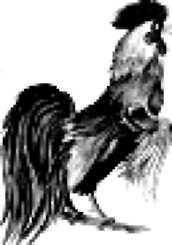 він	вона	воноч. р.	ж. р.	с. р.Яким словом ми можемо назвати півника?Це — чоловічий рід.А яке слово можна підставити замість слова курочка?Це — жіночий рід.Яєчко — який це рід?2. Розгляд схеми, висновки.— Розгляньте схему, зверніть увагу, які слова ми можемо підставити замість іменника батько (мій, він) — це чоловічий рід; до іменника сестра (моя, вона) — це жіночий рід; серце (моє, воно) — це середній рід.батько	сестра	серцемш, він	моя, вона	моє, воно	чоловічий рід	І	жіночий рід	І	середній рід	—	Отже, іменники бувають чоловічого жіночого і середнього роду. Іменники, до яких можна додати слова мій, він, — чоловічого роду. (Наведіть приклади.)Іменники, до яких можна додати слова моя, вона, — жіночого роду. (Наведіть приклади.)Іменники, до яких можна додати слова моє, воно, — середнього роду. (Наведіть приклади.)(Закріплення правила за підручником (С. 23).)Прочитайте правило самостійно вголос і розкажіть його. Вправа 48 (усно).Які слова можна підставити до слів учитель, вихователь тощо?До слів учителька, вихователька тощо?А до слів горобенятко, дитятко тощо?Так якого ж роду бувають іменники?—	Які іменники належать до чоловічого роду? Жіночого роду? Середнього роду?VI. Розвиток умінь і навичок учнівЯкий четвертий день тижня?Четвер любить працювати біля дошки. Але він бачить, що ви стомилися, і пропонує трішки відпочити.Встаньте, діти, посміхніться, Землі нашій поклоніться За прекрасний день вчорашній, І до Сонця потягніться,Раз присядьте, два присядьте І за парти тихо сядьте.А тепер виконаємо вправу 50 (С. 28). Що потрібно зробити у вправі? (Викликати трьох учнів до дошки.)—	Розгляньте зразок виконання вправи.(Один учень виписує слова чоловічого роду, другий — жіночого, третій — середнього. Виділити закінчення.)Які закінчення мають іменники чоловічого роду? Жіночого? Середнього?Які іменники належать до чоловічого роду? Жіночого роду? Середнього роду?(Мотивуючи, виставити оцінки.)VII.	Самостійна робота—	П'ятниця пропонує вам самостійну роботу.Вправа 49. Переписати, вставити замість крапок слова.ш«, моя, він, вона, воно.(Перевірити вправу, закріпити правило, мотивуючи, виставити оцінки.)VIII.	Підсумок уроку—	В гості вас запрошує субота. В суботу підбивають підсумки виконаної роботи за тиждень.Що ми вивчали сьогодні на уроці?Що ви знаєте про іменник?Як визначити рід іменників?IX.	Домашнє завданняВправа 51.Прочитайте, що потрібно зробити у вправі.Повторіть правило (С. 23).X.	Іра «Визначте рід іменника»—	Неділя — день відпочинку. Але й відпочивати потрібно з користю.В неділю ви любите погратись. Отож, пропоную вам гру «Визначте рід іменників».(Продемонструвати малюнки із зображенням тварин, рослин, людей тощо. У відповідь учні сигналізують картками «чол. рід», «жін. рід», «сер. рід».)Чому у хлопчика були друзі: чотири дівчинки і три хлопчики?Визначте рід днів тижня.(Вивісити плакат зі словами понеділок, вівторок, середа, четвер, п'ятниця, субота, неділя. Учні, підставляючи слова мій, він, моя, вона, визначають рід іменників.)УРОК-ПОДОРОЖ ДО ЛІСОВОЇ ШКОЛИТема. Змінювання іменників за числами (однина та множина)Мета: ознайомити учнів із поняттями число іменників, однина, множина; формувати вміння змінювати іменники за числами, визначати число іменників; закріпити навички написання букв е, и в ненаголошених позиціях; розвивати вміння самостійно працювати з підручником; поглибити знання учнів про тварин лісу; виховувати екологічну культуру, гуманне і шанобливе ставлення до тварин.Обладнання: зображення поїзда, їжачка, білочка, зайчика, рудих мурашок і мурашника; сигнальні картки; словники.ХІД УРОКУI.	Організація класуДіти, на нашу адресу надійшов лист від учнів Лісової школи. Вони запрошують нас до себе в гості. Поїдемо? (Із радістю!)Ми поїдемо поїздом. (Малюнок)Але пам'ятайте, що ліс — домівка для багатьох тварин, отже, поводитись потрібно чемно: не галасувати, не кричати, щоб не турбувати мешканців лісу.Щоб наш поїзд поїхав, потрібно прокласти залізничну колію. А для цього перевіримо домашнє завдання.II.	Перевірка домашнього завданняПрочитайте іменники, які відповідають на питання хто ?Прочитайте іменники, які відповідають на питання що?Якого роду бувають іменники?Які слова допомагають визначити рід іменників?Які закінчення найчастіше бувають в іменниках жіночого роду? Чоловічого? Середнього?(Мотивуючи, виставити оцінки.)III.	Словниковий диктант—	Швидко мчить наш поїзд. Пролітають за вікнами луки, ліси, поля. Нарешті ми приїхали до Лісової школи. Познайомимося з її учнями, які зустрічають нас: їжачок, Білочка, Зайчик та маленькі руді Мурашки.(Малюнок.)Вони пропонують нам словниковий диктант.Конверт, тиждень, неділя, календар, вересень, телеграма, місто, вулиця, пошта, поштар.(Викликати учня, він записує слова на зворотній стороні дошки.)Перевірте написання слів за словником, поставте наголос, визначте рід іменників.Як визначають рід іменників?Хто припустився помилки під час написання цих іменників?Запам'ятайте ці слова, правильно вимовляйте їх і пишіть.IV.	Повідомлення теми, мети урокуА сьогодні на уроці ми ознайомимося з поняттями число іменників, однина, множина, вчитимемося змінювати іменники за числами, визначати число іменників.Так чим же ми сьогодні будемо займатися на уроці?V.	Сприймання та усвідомлення нового матеріалуДіти, що ви знаєте про їжачків?їжак — невеличка тваринка. Замість волосся, спина в нього вкрита міцними колючими голками. їх у нього від 6 до 8 тисяч. Вони надійно захищають їжака від ворогів. Це нічна тварина. Вдень він спить у своїй схованці, а вночі виходить на пошуки їжі. Живиться він комахами та їх личинками, червами, слизняками. Іноді його здобиччю стають жаби, миші, змії, яйця птахів, що гніздяться на землі. Розшукувати здобич уночі їжаку допомагає дуже добрий нюх.Зір і слух у нього погано розвинені. Люди, як правило, добре ставляться до їжаків, часто навіть прагнуть приручити їх, поселити в своїх будинках, не задумуючись, що цим коять велике зло, гублять корисних тварин. їжачку в приміщенні погано, навіть якщо його годують, напувають молоком і дбають про нього. Тож нехай собі живе там, де йому визначено природою!—	їжачок просить вас прочитати вірш «Прикордонний міст» (Вправа 57).(Вірш записаний на переносній дошці.)Прочитайте виділені іменники.Які з виділених іменників означають один предмет, а які — багато предметів?Подивіться навколо себе, перед собою, праворуч, ліворуч. Назвіть іменники, які означають один предмет, а які — багато.Висновок. Іменники мають два числа: однину і множину.Іменники, що означають один предмет, — це однина. (Наведіть приклади.)Іменники, що означають два і більше предметів, — це множина. (Наведіть приклади.)Прочитайте правило (С. 27) самостійно, вголос, розкажіть його.VI.	Розвиток умінь і навичок учнів—	А ось, дітки, заєць-русак. У нього є братик — біляк. Русак більший за біляка. Його маса 7 кг, а братика-біляка — 5 кг. Вуха і хвіст у зайчика довгі.Русак сірого кольору як влітку, так і взимку. Щоправда, взимку обидва бокирусака світлішають, а спинка залишається русявою.Зайчик-русак загадає вам загадку.Взимку — білий,Влітку — сірий. (Заєць-біляк)—	А ще зайчик просить вас відпочити. Фізкультхвилинка(Діти виконують рухи за прикладом вчителя.)Я малюю зайчика для вас —Раз! (Роблять колові рухи руками над головою)Це у нього, бачте, голова —Два! (Руки кладуть на голову)Це у нього вуха до гори —Три! (Підніміть руки вгору, до вух)Це стирчить у нього хвостик сірий —Чотири! (Повертають тулуб праворуч, ліворуч)Це очиці весело горять —П'ять! (Прикладаютьруки до очей «біноклем»)Ротик, зубки — хай морквинку їсть —Шість! (Наслідують жування моркви зайцем)Шубка тепла, хутряна на нім —Сім! (Погладжують руки, боки, плечі, нагинаються)Ніжки довгі, щоб гасав він лісом, —Вісім! (Підскакують на місці)В лісі разом будемо гулять —Дев'ять! (Садять дерева, притрушують ямки)І хай сонце сяє з піднебесся —Десять! (Піднімаються на носках, руки вгору)—	А тепер давайте виконаємо вправу 59, С. 28.Що потрібно зробити у вправі? (Змінити іменники за зразком. Від іменників, що стоять в однині, утворити множину і навпаки. Переписати, вставляючи пропущені букви.)—	Під час виконання цієї вправи яке правило ви повинні згадати?—	Під час письма слова з ненаголошеними [е], [и] необхідно перевіряти наголосом. Щоб знати, яку букву писати — е або и — в ненаголошеному складі кореня, потрібно змінити слово або дібрати до нього спільнокорене-ве так, щоб ненаголошений голосний став наголошеним.Наприклад: крило — крила, гриби — гриб. (Викликати двох учнів до дошки для виконання вправи.)—	Які числа мають іменники?Коли іменники вживаються в однині? А коли в множині? VII. Самостійна роботаРозгляньте зображення рудих мурашок. Що ви знаєте про них?—	Часто в лісі під ялиною можна зустріти велику купу хвої, гілок і листя. Це мурашник, домівка мурашок. Мурашник — складна споруда. Під купою рослинних решіток розташовані підземні лабіринти з великою кількістю ходів і камер.Живляться мурашки комахами та їх личинками. Де б не повзали, вони завжди знаходять свій мурашник за запахом. Цих комах називають друзями або санітарами лісу.Рудих мурашок потрібно охороняти. Вони — корисні комахи та ще й дуже дружні, працьовиті.Мурашки запрошують вас до самостійної роботи.Учні, які мають сині кружечки, виконують вправу 58, С. 27. Виписують у стовпчик іменники, що означають багато предметів, а через риску записують назву одного предмета.Учні, які мають червоні кружечки, виконують вправу 60, С. 28. Вони від іменників, що стоять в однині, утворюють множину, ставлять наголос у словах, визначають рід іменників. Із двома іменниками складають речення.(Вправи перевірити, повторити правило про числа іменників, мотивуючи, виставити оцінки.)VIII.	Підсумок урокуПодивіться, хто ще вчиться в Лісовій школі. (Зображення білочки.)Що ви розповісте про білочку?Білка — справжній повітряний акробат. Завдяки чіпким кігтикам вона легко пересувається по деревах. Спритно перестрибувати з дерева на дерево білці допомагає довгий пухнастий хвіст. Він є для неї кермом і парашутом. Все своє життя білка проводить на деревах, лише в пошуках їжі іноді спускається на землю. Живиться білка насінням хвойних дерев, яке дістає із шишок, жолудями, горіхами, грибами, ягодами, яблуками. Поїдає комах, їсть яйця та пташенят.Білка — цінний хутровий звір, але їх в Україні небагато, оскільки в наших лісах для них мало кормів. Тому білок потрібно охороняти.Білочка просить згадати, що ви вивчали сьогодні на уроці?—	Коли ж іменники вживаються в однині? А коли в множині?IX.	Домашнє завданняВправа 61.—	Що потрібно зробити у вправі?X.	Іра «Однина чи множина»(Продемонструвати малюнки із зображенням тварин, рослин, людей тощо. У відповідь учні сигналізують картками «однина» чи «множина».)—	Чи сподобалась вам подорож до Лісової школи?УРОК-ЗУСТРІЧ ІЗ ВЕСНОЮТема. Змінювання іменників за питаннямиМета: формувати вміння правильно вживати закінчення під час змінювання іменників з іншими словами; закріпити уміння визначати рід, число іменників, назви істот і неістот, синтаксичну роль у реченні; розвивати образне та логічне мислення; виховувати любов до рідної неньки, повагу до оберегів, дбайливе ставлення до природи рідного краю, зокрема — квітів.Обладнання: плакат із зображенням весняної пори, на ньому прикріплені паперові квіти із написами «Охайність», «Терпіння», «Посидючість», «Наполегливість», «Самостійність», «Бережливість»; з протилежного боку дошки прикріплений вишитий рушник; сигнальні картки; паперові різнокольорові квіточки для оцінювання відповідей (червона — високий рівень, синя — достатній рівень, жовта — середній рівень); малюнок ребуса; ілюстрації про весну.Тип уроку: комбінований.ХІД УРОКУI.	Перевірка домашнього завданняДекілька учнів зачитують складені ними казки про квітку, показують створені ілюстрації, відповідають на додаткові питання. Оцінювання відповідей. Кладу на парту паперові квіточки відповідного кольору. Розповісти казку-легенду «Дівчинка Ромашка».II.	Актуалізація опорних знань1.	Вступна бесіда.Діти, яка пора року незабаром настане? (Весна)Чи знаєте ви, хто така Весна? На кого вона схожа, коли до нас приходить? Весна — то гарна дівчинка-україночка, весела, співуча, з довгою русою косою, у пишному вінку. А ще на голові у неї — сімсот стрічок барвистих, коралове намисто на шиї, розкішна вишиванка, зелена спідничка, червоні чобітки. (Звернути увагу на ляльку-україночку.) Скажіть, які дарунки несе нам Весна? (Квіти, траву, зелене житечко, тепле літечко, спів птахів, всім дівчаткам — по віночку.)Звернути увагу дітей на плакат із зображенням весняної природи, що прикріплений на першій частині дошки.—	Щоб швидше настала Весна, потрібно сплести віночок із цих квіточок, виконати Веснянчині завдання.2.	Квітка «Охайність».
Каліграфічна хвилинка—	На сьогоднішньому уроці часто звучатимуть слова весна, віночок. Отож, пригадаємо правопис букви Вв і сполучень її з іншими буквами. (Зняти з плаката першу квітку «Охайність» і прикріпити до вінка.)III.	Повідомлення теми і мети урокуЯке весняне свято незабаром настане? (8 Березня)Щоб зірвати другу квіточку «Терпіння», виконаємо таке завдання. Квітка «Терпіння».Робота біля дошки.—	На дошці записане прислів'я про маму. Іменники, що записані в дужках, поставити у потрібній формі.Нема (цвіт) білішого, як цвіт (калина), нема в (світ) ріднішого, як мати (дитина).—	А тепер згадайте прислів'я за опорними словами: дітки, в матері. (Дітки плачуть, а в матері серце болить.)(Усно визначте рід, число іменників, поставте до них питання.)—	Отже, сьогодні ми будемо говорити про весну і про маму, а також згадаємо про іменники, про змінювання їх за запитаннями.IV.	Вивчення нового матеріалу1.	Робота з ілюстративним матеріалом.—	Скласти речення за малюнками.Щоб жовті кульбабки цвіли у садках, а ми всі — дівчатка — були у вінках. (Ставлять запитання: були в чому? — у вінках.)—	Іменник вінках поставимо у початковій формі. (Вінки) Що змінилося у слові? (Закінчення)2.	Робота з підручником.
Вправа 69, С. 32.Оцінювання відповідей квіточками.—	Тепер можна «зірвати» і другу квіточку — «Терпіння» — і вплести у наш віночок.(Почепити другу квітку на вінок.) Фізкультхвилинка (під музичний супровід)V.	Закріплення вивченого1. Квітка «Посидючість».—	Я знаю, що всі ви любите загадки. Будьте уважними! Зелений килим і влітку і взимку, а квіти — голубі. (Барвінок) (Діти називають іменники, усно визначають рід, число.)—	Можливо, ви пригадаєте загадки про квіти? (Білі дзвоники малі живуть дружно на стеблі.)(Записують загадку на дошці і в зошитах, визначають іменники за допомогою питань, підмет підкреслюють прямою лінією, другорядні члени — хвилястою.)—	Недарма наш народ склав так багато пісень про квіти, адже вони є символами нашої землі, оберегами нашої оселі. Мальва — символ віри, півонія — надії, ружа — любові, волошка — відданості, ромашка — здоров'я і ніжності.(Оцінювання відповідей. Почепити третю квітку на вінок.)2.	Квітка «Наполегливість».
Робота з сигнальними картками.Гра «Хто ? Що ?»Перед грою пригадати правила. Зачитати іменники. Діти піднімають картки з написаними «Хто?» або «Що?» Оцінити відповіді. Прикріпити четверту квіточку до вінка.3.	Квітка «Самостійність».1)	Вибірковий диктант. {Виписати іменники.)
Село моє... В зеленому вінку
Причепурилось під високим небом.Тобі шле жайвір пісню гомінку, Здіймаючись над колосковим степом.2)	Розгадування ребуса.9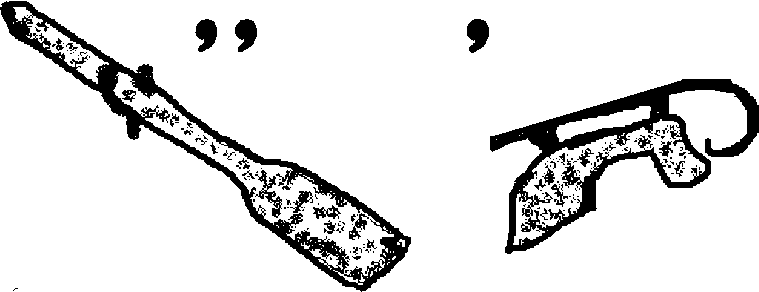 (Активні учні отримують квіточки-оцінки.)(Весло, инас (сани) — весна)Це завдання можна замінити мовним аукціоном. Дітей об'єднати у дві команди: «Ромашка» {дівчатка) і «Барвінок» {хлопчики). Вони називають іменники жіночого роду на тему «Квіти». Перемагає та команда, яка називає слово останньою.(Прикріпити п'яту квітку на вінок.)4. Квітка «Бережливість».—	Хтось неуважний розсипав слова-квіти. Давайте їх зберемо у речен-ня-віночок.Запис на дошці: не рвіть, земну, цю, бережімо, красу, квіти. {Нервіть квіти — бережімо цю земну красу!)Звуко-буквений аналіз слова квіти.—	То з яких квітів краще складати букети? {Букет краще складати з тих рослин, які виростила людина.)(Прикріпити до вінка останню квітку.)VI.	Підсумок урокуОтже, ми виконали всі весняні завдання і виплели цей чарівний віночок. Про що ж ми дізналися, виплітаючи його? (Іменники змінюються за питаннями. Віночок — частина українського костюма. Кожна квітка — символ.)Хто більше зібрав квіточок для нашого віночка і яких саме?(Оцінювання відповідей на основі квіточок, які отримували учні протягом уроку. У кого червоні — 10,11,12 балів; сині — 7, 8 балів; червоні і сині — 9 балів; жовті — 5, 6 балів.)VII.	Домашнє завданняЗаписати назви деяких квітів і визначити їх вид і число. Вправа 70, С. 32 (за бажанням).УРОК-ПОДОРОЖТема. Зв'язок дієслова в реченні з іменником. Зміна дієслів за числами. Дієслова-антонімиМета: провести спостереження за координацією форм підмета і присудка; формувати вміння визначати число дієслова; вчити добирати дієслова-антоніми залежно від ситуації мовлення; виховувати повагу до людей праці, до природи, до своєї Батьківщини.Обладнання: тема на дошці, «чарівна квіточка», карта подорожі, автобус, ребус, карточки, картина «Зима», таблиця, зразок хвилини каліграфії.ХІД УРОКУI.	Організаційна частина—	Сьогодні на уроці ми вирушимо в країну Граматика. По дорозі до цієї країни ми будемо робити зупинки і виконувати різні завдання. Подорожувати будемо на автобусі. Отже, сідайте зручно і будьте уважні. Поїхали!II.	Подорож Країною Граматики1. Галявина Мовознавців.Три учні працюють на картках.•	Підкреслити підмети і присудок. Визначити, до якої частини мови належить кожне слово.Розкинувся наш Київ над Дніпром. Сірий ранок брови хмурить.•	Зробити звуко-буквений аналіз. Шумлять —...Сяє —...А ми перевіряємо домашнє завдання. (Взаємоперевірка виконаної вправи вдома.)Обміняйтесь зошитами. (Учня викликати до дошки, він читає дібрані загадки.)Потрібно було написати загадки, записати відгадки, дієслова підкреслити, усно поставити до них питання.(Учень читає, вчитель переглядає, як учні виконали завдання.)—	Що таке дієслово? Яка роль дієслова в реченні?(Учень розповідає правило, наводить приклади речення, де дієслово є присудком.)Наприклад: Ми любимо свою Батьківщину. Мовні жарти—	Назвіть дієслова, поставте запитання до них і відгадайте слова.■	Без т — коли вода кипить,А з т — учень на ній сидить. (Пара — парта)■	3 к — на клумбах розквітають,А без к — з дерев звисають. (Квіти — віти)Яка частина мови називається дієсловом?Ви добре впорались із завданням на цій галявині, поїдемо далі!2.	Стежина «Всезнайок».Запишіть число і класна робота. Хвилинка каліграфії.Запишемо букву 3 та буквосполучення з нею.Зз Зз Зз зв зв зв за за за зт зт зт—	Придумайте дієслова з цими буквосполученнями.(Учні по черзі записують такі слова: заблищав, зацвірінькав, розтанув, розв'язати.)Знайдіть слово, в якому звуків більше, ніж букв.Складіть речення з цими словами (за картинами).Запишіть речення, підкресліть підмет і присудок. (Викликати учня.) Весело заблищав на сонці білий сніжок.Яким членом речення виражено дієслово в реченні? (Присудком)Що називається присудком, що називається підметом?Ви успішно впорались із усіма завданнями. Подорожуємо далі!3.	Долина Чомусиків.
Оголошення теми і завдань уроку.—	Тема нашого уроку — «Зв'язок дієслова в реченні з іменником. Зміна дієслів за числами. Дієслова-антоніми».Сьогодні на уроці дізнаєтесь, що дієслово в реченні найчастіше пов'язане з іменником, що дієслова змінюються за числами. Будемо визначати число дієслів, добирати дієслова-антоніми, а також знаходити в реченнях граматичну основу.—	Запишіть тему нашого уроку.—	Так про що ж ми будемо говорити на уроці? (Діти повторюють.) 4. Зупинка Уважних.Отож, будьте уважні.1)	Пояснення вчителя.(Заздалегідь записати речення на дошці.) Заблищав струмок під яблунею.Побачив горобчик воду, напився, скупався, зацвірінькав.—	Назвіть головні члени у першому реченні.В якому числі вжито іменник, що є підметом? Поставте цей іменник у множині. (Струмок — струмки)З яким дієсловом пов'язаний іменник струмок? То в якому ж числі знаходиться дієслово заблищав? Чому? (Означає дію одного предмета.)Назвіть головні члени у другому реченні. В якому числі вжитий іменник, що є підметом? Поставте його у множині. (Горобчик — горобчики)З якими ж дієсловами пов'язаний іменник горобчик? То в якому ж числі знаходяться дієслова побачив, напився, зацвірінькав?Розгляньте таблицю. (Вивісити таблицю.)З якими словами в реченні позв'язані дієслова? Чи змінюються дієслова за числами? В якому випадку дієслово вживається в однині? А коли вживається у множині? Який висновок можете зробити?(Записати в зошити.)Струмок (що зробив?) заблищав. Струмки (що зробили?) заблищали.Висновок. Дієслово в реченні найчастіше пов'язане з іменником.Дієслова змінюються за числами. Якщо іменник, який пов'язаний із дієсловом, вживається в однині, то і дієслово вживається в однині, а якщо іменник вживається в множині, то й дієслово, пов'язане з іменником, також вживається в множині.—	Повторіть.2)	Вправа 144, С. 61.(Учні розбирають вправу і записують її в зошити. Мотивуючи, виставити оцінки.)5.	Галявина Розумійок.1)	Тут вас зустрічає «Чарівна квіточка».Відірвіть пелюсточку, доповніть прислів'я, назвіть дієслова-антоніми. Поясніть, як ви розумієте прислів'я.Згода будує, а незгода...Праця годує, а лінь...Умій сказати, умій і...—	Які слова називаються антонімами?2)	Фізкультхвилинка.Щось не хочеться сидіти — Треба трошки відпочити! Руки вгору, руки вниз, На сусіда подивись. Руки вгору, руки в боки І зроби чотири кроки. Вище руки підніміть І спокійно опустіть. Розведіть їх у сторони, Плесніть, діти, кілька раз. За роботу, все гаразд.—	Які дієслова-антоніми ми використовували, виконуючи вправу? (Підніміть — опустіть)6.	Яр Самостійності (5 хв).Опрацювати вправу 145. (Учні самостійно записують вправу.)Перевірити вправу.(Літо на зиму робить.)(Коли учні працюють самостійно, вчитель переглядає завдання, які виконували учні на картках, і теж оголошує оцінки.)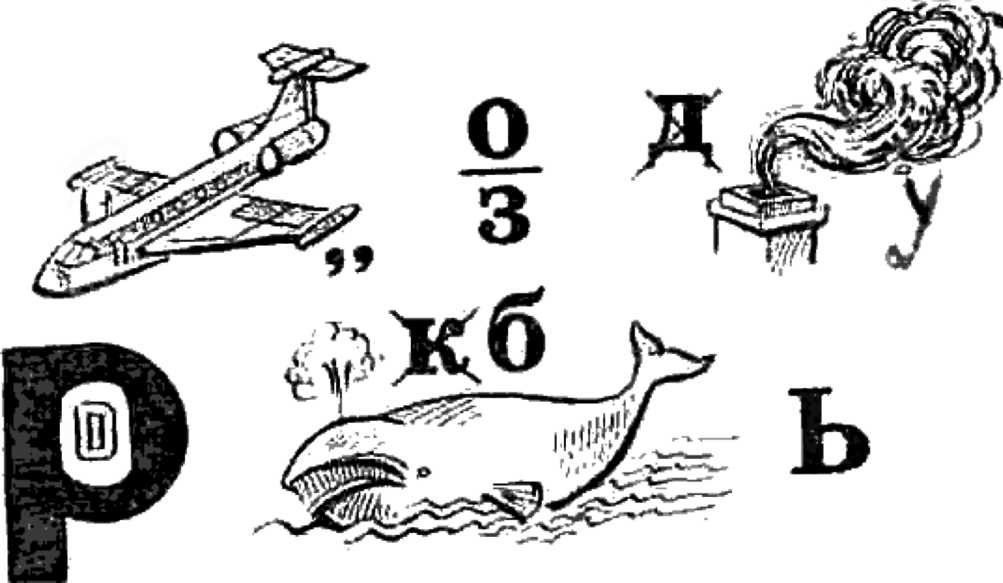 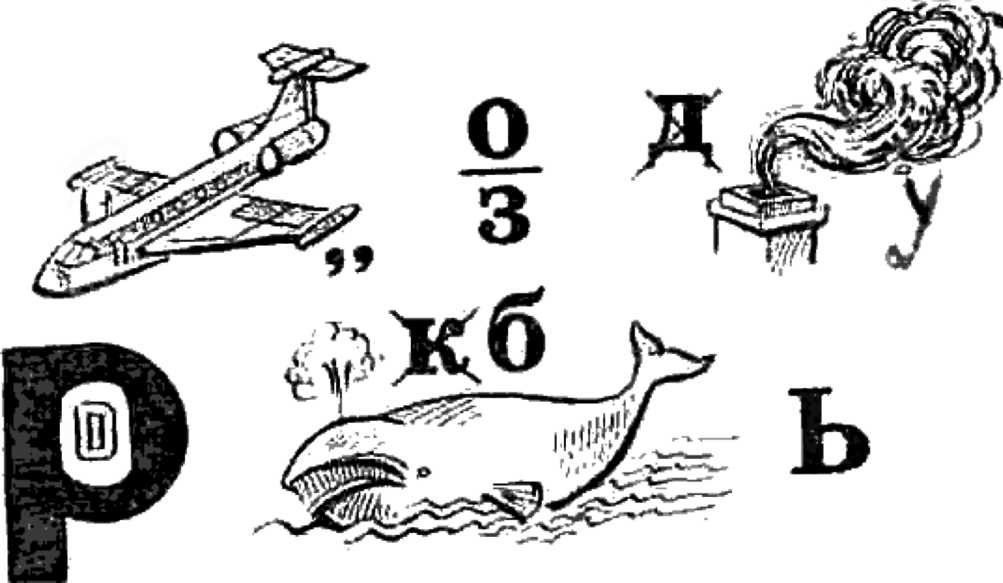 Назвіть дієслово, визначте його число,Успішно подорожуючи дорогами Граматики, стежинка виводить нас на...8.	Місток Творчості.—	Напишіть твір-мініатюру, використовуючи слова країна, Україна, Батьківщина. Визначте число дієслів.Ми живемо в Україні. Це моя рідна Батьківщина.Я дуже люблю свою УкраїнуМи живемо в прекрасній країні. Вона зветься Україна. Це моя рідна Батьківщина.(Перевірити двох учнів. Вони читають вголос, виставити їм оцінки. Наголосити на тому, що твори інших перевірятимуться після уроків.)9.	Зупинка Підсумкова.Що нового ви дізналися сьогодні на уроці?Що називається дієсловом?З якою частиною мови найчастіше пов'язується дієслово?Коли дієслова вживаються в однині, а коли — в множині?III. Домашнє завданняВправа 146. Виписати виділені дієслова, зверху записати число дієслів (однина чи множина).4 класУРОК-МАНДРІВКА У КОСМІЧНИЙ ПРОСТІР Тема. Будова текстуМета: продовжувати закріплювати знання учнів про текст; удосконалювати вміння визначати частини тексту; вчити будувати текст за даними частинами і власними доповненнями; поповнювати словник учнів; розвивати зв'язне мовлення; виховувати уважність, працьовитість, дбайливе ставлення до природи.Обладнання: схема-таблиця «Текст», таблиця «Планети Сонячної системи», «Космічний корабель» для подорожі.ХІД УРОКУI.	Організація класу до уроку—	У Сонячній системі існує дев'ять планет. (Вивісити таблицю «Планети Сонячної системи».)—	Всі вони рухаються навколо Сонця.Як називається планета, на якій ми живемо?—	Це єдина планета, де існує життя. А з іншими планетами Сонячної системи ви познайомитесь протягом уроку, під час подорожі. Сьогодні на уроці вашими вірними друзями повинні стати уважність, працьовитість, кмітливість та взаємодопомога. А девізом нашого уроку будуть слова:Щоб у космос літать, До зірок діставать, Треба добре нам усім Українську мову знать.II.	Перевірка домашнього завданняВправа 46.Отже, діти, на старт, полетіли! Ось ми на планеті Марс. (Прикріпити зображення космічного корабля.)Планета Марс знаходиться далі від Сонця, ніж Земля, тому тепла і світла їй дістається менше. Вдень на Марсі можна загоряти, але до вечора різко холодає, а вночі «пече» мороз. Мешканці планети Марс просять розповісти, чим ви займалися вдома.1. Запитання для повторення.—	Які типи текстів ви вже вивчили? (Розповідь, опис, міркування)—	До якого із цих типів належить текст домашньої вправи? (Текст-міркування)—	Про що розмірковується в тексті? (Про найголовніше в житті)То який висновок із усіх цих міркувань можна зробити? (Найголовніше в житті — праця, тому що без праці не було б ні вугілля, ні металу, ні хліба.)А ще без праці не було б зошита, книжки, парку, красивого квітника, величавої затишної будови, а ще не було б письменника, лікаря, інженера, пекаря, пожежника. Якщо хочеш чогось досягти, щось мати, потрібно спочатку добре попрацювати.А яка ваша найголовніша праця на сьогоднішній день? (Добросовісне навчання)2. Перевірка граматичних завдань вправи 46.Як можна назвати слова говорить, твердить, каже? (Синоніми)Доберіть синоніми до слова працювати. (Трудитися)Які ж слова називаються синонімами? (Слова, близькі за значеннями)Позначте будову слова прикордонники.Яка частина слова називається закінченням? (Змінна частина слова називається закінченням. Щоб знайти закінчення, потрібно змінити слово.)Що таке основа слова? (Частина слова без закінчення називається основою.)Доберіть слово такої ж будови, як і будова слова прикордонники. (Замовники, переселенці)Діти, мешканці планети Марс дуже задоволені вами, я також. Ви добре потрудилися і тому отримуєте такі оцінки...Помандруємо далі. Ось ми потрапили на незвичайну планету Юпітер. (Прикріпити зображення космічного корабля.)Це найбільша планета в Сонячній системі. Якщо Землю уявити невеликою горошинкою, то Юпітер — це велике яблуко. Мешканці планети вітають нас і пропонують хвилину каліграфії.III. Каліграфічна хвилинкаФф еф фон фл фи фаДоберіть і запишіть слова, до яких входять буквосполучення, подані в каліграфічній хвилинці.Складіть речення зі словом телефон.Діти, ви добре впорались із цим завданням, і ми вирушаємо до планети Сатурн. (Прикріпити зображення космічного корабля.)Вона оточена кільцями величезних розмірів, які так і називаються — кільця Сатурна. Сонячні промені гріють цю планету у 100 разів слабше, ніж Землю, і холоднеча там утричі сильніша, ніж у нас найстуденішою зимою.Мешканці планети вітають нас і запрошують зігрітися. (Проводиться фізкультхвилинка під музичний супровід.)—	Ми добре відпочили, зігрілися і тепер наш корабель вирушає до планети Уран. (Прикріпити зображення космічного корабля.)IV.	Мотивація навчальної діяльностіМешканці планети Уран запитують вас, як називають розмову, яка ведеться по телефону? (Діалог)А до якого типу тексту можна прирівняти текст телеграми, навіть дуже короткий? (Текст -розповідь, тому що телеграма найчастіше має характер повідомлення.)Отже, сьогодні на уроці ми продовжуємо вивчати текст. А саме, будову тексту. Це дуже важливо знати і використовувати свої знання, щоб мовлення було послідовним та логічним.V.	Робота на вивченням нового матеріалу1. — Діти, наш корабель наближається до планети Нептун. (Прикріпити зображення космічного корабля.)Щоб потрапити на планету, згадайте, з яких частин складається текст? (Вивісити схему-таблицю.)Розгляньте схему-таблицю і згадайте все про текст.Зачин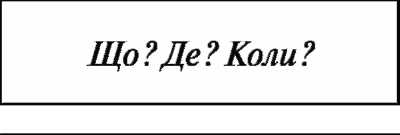 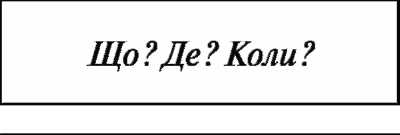 Називає тему висловлюванняТекстОсновна частинаРозкриває думку, завершує текстКінцівкаЗавершує текст, підводить до висновкуЩо з того ?Для чого ?—	Згадавши все про будову тексту, ми завітаємо до планети Плутон. (Прикріпити зображення космічного корабля.)2.	— Повторіть про будову тексту (за матеріалами вправи 47).1)	Читання тексту, словникова робота.Повітка — господарське приміщення для утримання домашніх тварин, або зберігання господарського майна.Добирання заголовка; визначення частин тексту.Стислий переказ основної частини. (Мотивуючи, виставити оцінки.)—	Діти, ви добре попрацювали, тому наш корабель потрапив на планету Меркурій. (Прикріпити зображення космічного корабля.)—	Виконайте завдання.3.	Творчий диктант (за матеріалами вправи 48).Пригадування назви казки, її зачину і кінцівки.Диктант тексту вправи з творчим продовженням останнього речення вправи.Фронтальна перевірка творчого завдання диктанту. (Мотивуючи, виставити оцінки.)—	І знову ви, діти, добре впорались із цим завданням, тому наша подорож продовжується. Нас радо зустрічає планета Венера. (Прикріпити зображення космічного корабля.)Ось ваше завдання. 4. Творча вправа (за матеріалами вправи 49).За даним зачином і кінцівкою складіть та запишіть основну частину. (2—3 учні усно складають основну частину, а потім самостійно учні класу записують основну частину в зошити.)Перевіримо, як ви впорались із завданням. (2—3 учні зачитують свої варіанти основної частини. Виставити оцінки, мотивуючи.)Діти, наша подорож наближається до кінця. Ось ми знову на нашій планеті Земля. (Прикріпити зображення космічного корабля.)VI.	Підсумок урокуПідсумуємо, з якими планетами Сонячної системи ми ознайомилися? Скільки їх?Згадайте, які завдання ви виконували на кожній планеті?З яких частин складається текст?Чи можете ви здогадатись, прочитавши частину тексту, що це зачин, основна частина чи кінцівка?Як? (Ще раз звертаємося до схеми таблиці.)VII.	Домашнє завдання з інструктажем.Вправа 50.—	Діти, ви обов'язково виростите і дістанетесь до зірок, бо добре знаєте українську мову.УРОК-ПОДОРОЖ ВЕСЕЛКОЮ Тема. Однорідні члени реченняМета: удосконалювати знання про структуру речення; вчити визначати однорідні члени речення і складати речення з однорідними членами; виховувати бажання вивчати звичаї нашого народу.Обладнання: таблиця «Однорідні члени речення», схеми речення.ХІД УРОКУІ. Організація класу до урокуНа уроці рідну мову Зараз будемо вивчати. Отже, будьте всі уважні, Щоб її нам краще знати.II.	Перевірка домашнього завданняДіти, ви добре знаєте, що людина живе на Землі для того, щоб залишити про себе добру пам'ять. Отже, яку корисну справу ви зробили вчора, прочитайте про це у своїх реченнях. (Діти читають речення.)Молодці, ви виростете справжніми людьми і залишите гарний слід на Землі. (Виставити оцінки.)III.	Мотивація навчальної діяльності учнів1.	Загадка про веселку.Різнобарвне коромисло через річку повисло. (Веселка)—	Доберіть синонім до слова веселка. (Райдуга)2.	Хвилина каліграфії.Ввв веселка Рр райдуга—	Скільки кольорів у веселки? Придумайте речення.У веселки сім кольорів: червоний, оранжевий, жовтий, зелений, блакитний, синій, фіолетовий. (Учень записує речення на дошці, а діти — в зошиті. Учитель повідомляє, де потрібно розставляти розділові знаки.)—	Діти, на які питання відповідають слова, що перелічуються?Ці слова вимовляються з перелічувальною інтонацією, між ними ставляться коми. Слова червоний, оранжевий, жовтий, зелений, блакитний, синій, фіолетовий — це однорідні члени речення, з якими ми і познайомимося сьогодні на уроці.Діти, якщо ви будете уважними, кмітливими, працьовитими, розумними, то сьогодні у нашому класі з'явиться веселка.IV.	Сприймання та усвідомлення учнями нових знаньНа дошці записані речення. Із вирію повернулися птахи.     Із вирію повернулися шпаки, лелеки,жайворонки, ластівки.Діти на уроці вчаться.	Діти на уроці читають, пишуть, слухають,думають, спостерігають.—	Знайдіть головні члени в реченнях. Порівняйте речення.—	Речення другого стовпчика більш точно і конкретно передають зміст. Це речення з однорідними членами.Поставте питання до однорідних членів речення, тобто до слів шпаки, лелеки, жайворонки, ластівки.А якого слова стосуються ці однорідні члени речення: шпаки, лелеки, жайворонки, ластівки?—	Поставте питання до однорідних членів речення: читають, пишуть, слухають, думають, спостерігають.А якого слова стосуються ці однорідні члени речення?Отже, який висновок можна зробити? (Вивісити таблицю «Однорідні члени речення».)Другорядні члени речення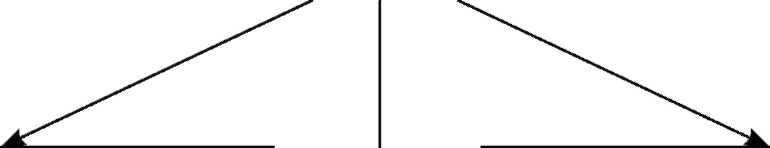 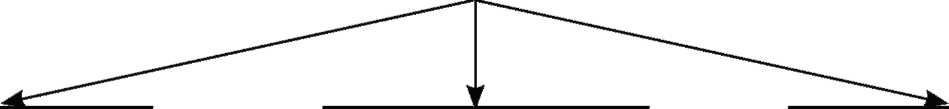 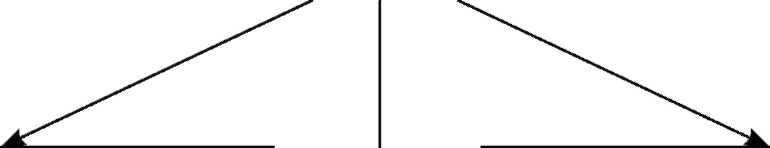 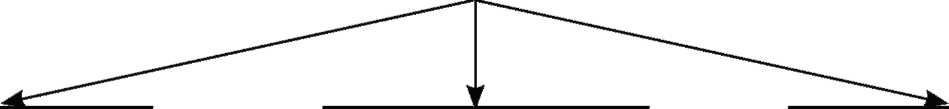 Однорідними бувають: підмети, присудки і другорядні члени речення.Висновок перевіримо в підручнику (С. 38), прочитавши правило. (Діти читають правило самостійно, потім читають вголос, перевіряють правило один в одного, а потім один учень розповідає правило, дивлячись на таблицю.)V.	ФізкультхвилинкаVI.	Осмислення нових знань1.	Вправа 76 (усно).—	Прочитайте речення, встановіть, з якими словами в реченні пов'язані слова, що перелічуються. На які питання вони відповідають? Які це члени речення?—	Які члени речення називаються однорідними? (Повторити правила, активним учням виставити оцінки.)2.	Вправа 77. Вибіркове списування.
(Вправу учні записують на дошці.)Бесіда за змістом вправи 77.Інформація учнів про народні традиції українців.Виписування однорідних членів речення разом зі словами, від яких вони залежать.Берег (який?) укритий, пологий. Хлопців (яких?) веселих, збуджених.3.	Творча робота.—	Замініть речення так, щоб вони точніше передавали зміст, тобто, зробіть так, щоб ці речення були з однорідними членами.Діти розважалися.Учні біля школи посадили квіти.(Діти грали, танцювали, співали.Учні біля школи посадили жоржини, гвоздики, чорнобривці, маки.) (Роботу перевірити, учням виставити оцінки, мотивуючи.)VII.	Узагальнення знаньЯкі члени речення називаються однорідними?Складіть речення з однорідними членами за схемами.Хто? хто? що роблять? (Саша і Маша читають.)Що? що робить? що робить? (Ліс шумить, гуде.)VIII.	Підсумок урокуЩо нового ви дізналися на сьогоднішньому уроці?Які члени речення називаються однорідними?Які члени речення можуть бути однорідними? (Підмети, присудки, другорядні члени речення)—	Діти, ви добре сьогодні працювали на уроці, і ось тепер у нас в класі з'явилась веселка. Нам всім стало весело і радісно, тому що ви добре засвоїли тему «Однорідні члени речення».X. Домашнє завдання з інструктажемВправа 78, С. 38 (правило).УР0К-АУКЦІ0НТема. Самостійні частини мови. УзагальненняМета: узагальнити знання про іменник, прикметник, дієслово; розвивати вміння відрізняти частини мови за їх лексичним і граматичним значенням; збагачувати словниковий запас учнів; виховувати інтерес до навчання; викликати бажання і далі працювати над вивченням частин мови.Обладнання: гонг, картки з назвами частин мови, програвач, платівки із записами веселої музики для фізкультурних та музичних пауз, таблиця-словник, ребуси.ХІД УРОКУІ. Оголошення теми та мети урокуСьогодні в нас аукціон — Підіб'є підсумки він. Тоді, хто більше, краще знає, Нагороду отримає.(На дошці табличка-надпис, де пояснюється слово аукціон.)Аукціон — це публічний розпродаж, на якому покупцем стає той, хто запропонує найвищу ціну—	Сьогодні на аукціоні — незвичайний товар! На моєму столі лежать картки з написаними назвами частин мови. Цей «товар» ви можете «купити», продемонструвавши свої знання. Отже, аукціон починається!II. Узагальнення знань про іменник1. — Першим на аукціоні виставлений... Відгадайте!Книжка, дошка, кабінет,Печиво, повидло, мед,Чоботи, штани, кашкет,Мотоцикл, велосипед —Знайте, діти, наперед:Кожен з них — це є предмет.Тож хто це і що це — уже не секрет.Ім'я своє і назву поверне предмет.Що це? — Вареник.Хто це? — Письменник.Поверне предметам їх назви — Іменник!—	Що ви можете розповісти про цю частину мови? (Діти розповідають.)Слова, що відповідають на питання хто ? що? і є назвами предметів, називаються іменниками.Іменники, що є назвами істот (людей і тварин), відповідають на питання хто І9Іменники, що є назвами неістот, відповідають на питання що ?Власні іменники пишуться з великої букви.Загальні іменники пишуться з малої букви.—	Хто більше?Іменники бувають чоловічого, жіночого і середнього роду.Іменники, до яких можна підставити слова мій, він, — чоловічого роду.Іменники, до яких можна, підставити слова моя, вона, — жіночого роду.Іменники, до яких можна підставити слава моє, воно, — середнього роду.Іменник мають два числа: однину і множинуІменники, що означають один предмет, знаходяться в однині.Іменники, до означають два і більше предметів, знаходяться у множині.Іменники змінюються за питаннями.Іменник у реченні може бути підметом і другорядним членом речення.Іменники, які відповідають на питання хто ? або що ? в реченні, — підмети.Іменники, які відповідають на інші питання, — другорядні члени речення.Іменник дуже таємничий — він лише називає себе (говорить «ім'я» своє), а все інше (який він? що має робити?) тримає в секреті. Живе за правилом: «Не хвали сам себе, хай тебе інші похвалять». І тими «іншими» є всі частини мови, крім нього самого, звичайно.—	Хто більше? «Товар» проданий!Власником «товару» — картинки з написаною назвою частини мови — стає учень, який виступив останнім.2.	Вправи.1)	Записати слова, які ви бачите на дошці, і визначити рід іменників.
(Запитати одного учня і виставити оцінку за правильність виконання.)Узлісся, галявина, майданчик, гойдалка, рюкзак, похід.2)	Вибірковий диктант.СВЯТО ЛІСУЩо ми саджаємо, саджаючи ліс? Крила, щоб в небо літак нас поніс; Парту і зошит, і ручку й пенал, Книжку, лінійку, газету, журнал. Що ми саджаємо, саджаючи ліс? Пущу, де жив би і заєць, і лис, Пущу, де в білки малята в дуплі Й дятли вистукують дріб на гіллі.—	Запишіть іменники (окремо в однині і множині), ставте їх у форму називного відмінка.(Після виконання перевірити і виставляли оцінки двом учням.)3.	Музична пауза.III. Узагальнення знань про прикметник—	На аукціоні — прикметник.Ходжу я по базару, Шукаю собі пару. Хто ж мені допоможе? Я ж без пари не можу.1. Пропоную вам ребуси-іменники. Доберіть до цих іменників відповідні прикметники.(Діти розгадують ребуси і добирають прикметники, активним виставити оцінки.)—	Аукціон триває, наступний «товар» — прикметник. Що ви можете розповісти про прикметник?2. Діти розповідають про частину мови — прикметник,Слова, які відповідають на питання який?яка?яке?які? і вказують на ознаку предметів, називаються прикметниками.Прикметники в реченні пов'язані з іменниками, питання ставимо від іменника до прикметника. Наприклад: огірок (який?) зелений.Прикметник завжди узгоджується з іменником у числі. Зелений дуб — зелені дуби.У множині всі прикметники мають закінчення -/.—	Хто більше?•	В однині прикметники змінюються за родами. Прикметники чолові-
чого роду мають закінчення -ий, -їй (дерев'яний стіл, вечірній час), жі-
ночого роду	а, -я (дерев'яна шафа, вечірня зоря), середнього роду —-е, -є (дерев'янеліжко, вечірнє небо).•	У множині прикметники за родами не змінюються. Для всіх родів вони мають однакове закінченняПРИКМЕТНИКПрикметник — це частина мови, Без неї нам не обійтись. Ти вслухайся у слово пречудове, Йому, як другові, всміхнись. Земля — ласкава, люба, рідна, А сонце — щире, золоте, А небо — лагідне й блакитне, Життя — прекрасне, дороге. А очі в мами — добрі, ніжні, А голос — чистий і дзвінкий, А руки — теплі і надійні, А погляд — сонячний, ясний. Квітки у полі — білі, сині, Червоні, жовті, голубі, Хмарки у небі — бистрокрилі, Весняні, літні, зимові. Усі ознаки називає Прикметник як частина мови, І жодної не обминають Слова ці, справді, пречудові.(Л. Лужецька)—	Хто більше? «Товар» проданий!IV. ФізкультхвилинкаГра «Фея бадьорого настрою»Під звучання бадьорої, ритмічної музики до учнів підходить дитина з «чарівною паличкою». Це — Фея бадьорого настрою.В цей ранковий добрий час Музика прийшла до нас. В нас енергію вселяє, І на працю надихає.Фея проходить повз ряди, доторкуючись до плеча тих, хто цього потребує.Подивилися на мене, Посміхнулися усі. Хто готовий до роботи? Хто бадьорий?... Молодці!У. Узагальнення про дієслово1.	— Аукціон триває. Хто більше знає про дієслово?
Відповіді учнів.Слова, що відповідають на питання що робить ? що зробить ? що роблять ? що зроблять ? що будуть робити ? і означають дію предмета, називаються дієсловами.Дієслова змінюються за часами, мають три часи: теперішній, минулий, майбутній. Наприклад: летить, летів, летітиме. Дієслова теперішнього часу відповідають на питання що робить? що роблять? Минулого — що робив ? що зробив ? Майбутнього — що буде робити ? що робитиме ? що зробить?Дієслова минулого часу, які означають дію одного предмета, змінюються за родами.Дієслова в неозначеній формі відповідають на питання що робити? що зробити?Дієслова в неозначеній формі закінчуються на -ти або -тися, -тись, рідше на -ть, -ться. Наприклад: вчити, вчитися, вчитись.Не пишеться з дієсловами окремо: не зазнаватися, не хвалитися. — Відповідей більше немає? «Товар» проданий!2.	Вправа (записана на переносній дошці).Потрібно відгадати загадки, а також із речень-загадок виписати дієслова та визначити час дієслів.•	Прозорий мов скло, а не вставиш у вікно. (Лід) ■ Сніг на полях,Лід на річках, Хуга гуляє.Коли це буває? (Взимку)•	Стоїть старий дуб,На ньому дванадцять гілляк,На кожній гілляці — по чотири гнізда,А в кожному гнізді — по семеро яєць. (Рік, місяць, тиждень)Біла латка, чорна латка по дереву скаче. (Сорока)Вдень у небі гуляє, а ввечері на землю сідає. (Сонце)Не стукне, не грюкне, а у вікно ввійде. (Ранок)VI.	Підсумки аукціону(Учням, які «викупили» «товар», вручаються подарунки — вироби. Виставити оцінки, мотивуючи.)VII.	Завдання-змаганняХто запише протягом хвилини найбільше слів та визначить, до якої частини мови вони належать?—	Які ще частини мови ви знаєте?VIII.	Підсумок урокуЩо найбільше вам сподобалось на уроці?Яку частину мови ви знаєте найкраще?IX.	Домашнє завдання—	Повторити про ту частину мови, яку знаєте слабше. УРОК-КАЗКАТема. Відмінювання іменниківМета: ознайомити учнів із поняттям відмінювання, із системою відмінків іменників, із відмінюванням як зміною форми слова; виробляти вміння визначати відмінки іменників у контексті; розвивати мовлення і збагачувати словниковий запас учнів; виховувати працьовитість, увагу, спостережливість.Обладнання: ілюстрації казкових героїв — Відмінків, таблиця відмінювання іменників.ХІД УРОКУI.	Організація класу до урокуПролунав дзвінок, Почався урок. Працюватимем старанно, Щоб почути у кінці, Що у нашім 4 класі Діти — просто молодці!II.	Перевірка домашнього завдання—	Прочитайте складені речення.—	Іменник орел розберіть як частину мови. Завдання виконуйте усно за зразком до вправи 106, С. 52.(Виставити оцінки, мотивуючи.)III.	Оголошення теми й мети урокуДіти, чи знаєте ви, які відмінки є в українській мові?А що означає кожен із них?Отже, сьогодні ми ознайомимося з відмінками, навчимося визначати відмінки іменників, ставлячи до них два питання. А для цього ви повинні бути уважними і спостережливими.IV. Вивчення нового матеріалу—	Розповім я вам казку.(Під час розповіді виставити малюнки братів-Відмінків, в яких на голові — пов'язка з назвою відмінка, а на грудях — запитання.)ВІДМІНКИ ІМЕННИКІВУ славному царстві Частин мови, у графстві Іменника служили брати Відмінки. їх було сім: Називний, Родовий, Давальний, Знахідний, Орудний, Місцевий, Кличний.Повторіть за мною сім відмінків. (Діти повторюють.)Називний відмінок відповідав за назву предметів і ставився до всіх підозріло. Він весь час запитував: «Хто?Що?»(Виставити малюнок.)—	Родовий завжди стояв на варті і допитувався: «Кого, чого немає в царстві?»(Виставити малюнок.)—	Давальний розподіляв їжу між мешканцями, і весь час чувся його голос: «Кому, чому, скільки чого дати?»(Виставити малюнок.)—	А Знахідного завжди гукали на допомогу, коли потрібно було знайти що-небудь у царстві. Він завжди запитував: «Кого, що треба знайти?» І завжди біг на допомогу.(Виставити малюнок.)—	Орудний керував військом. Він трішки недочував і перепитував: «Ким, чим, питаєте, керую?»(Виставити малюнок.)—	Місцевий відав транспортом. Він завжди знав, на кому?на чому?перевозять вантажі у царстві.(Виставити малюнок.)—	А Кличний прислужував тоді, коли потрібно було когось погукати до його величності Іменника. Питань він ніяких не ставив. Він одразу кликав, кого треба.(Виставити малюнок.)Погляньте на братів-Відмінків. Назвіть їх. На які питання вони відповідають? А який відмінок не відповідає на питання?Скільки відмінків мають іменники?—	Те, про що ви дізналися, перевіримо, прочитавши правило (С. 54). (Діти читають правило самостійно, потім один учень — вголос, потім учні один одному розповідають правило.)Щоб краще запам'ятати вивчене, розглянемо таблицю. (Вивісити таблицю, вправа 110, С. 54.)Назвіть відмінки.Як скорочено позначаються відмінки? Подивіться і запам'ятайте.На які питання відповідає кожен відмінок?Подивіться і прочитайте приклади відмінювання іменників.Пограймо в гру «Однина-множина».Я буду відмінювати в однині, а ви, діти, — в множині. Наприклад, учитель говорить: «Називний відмінок (хто?) моряк». Діти відповідають: «Називний відмінок (хто?) моряки».—	Таким же чином провідміняти слово вечір. (Учитель. «Н. в. (що?) вечір». Діти. «Н. в. (що?) вечори».) (Учитель. «Р. в. (чого?) вечора». Діти. «Р. в. (чого?) вечорів».)—	Діти, зверніть увагу на питання, які ми ставили в Н. в. і в 3. в., коли відмінювали слово вечір. Питання однакові, а закінчення — різні.V.	ФізкультхвилинкаVI.	Узагальнення знань1. Каліграфічна хвилинка.Як скорочено позначаються відмінки? Скільки їх?Каліграфічно запишемо великі букви.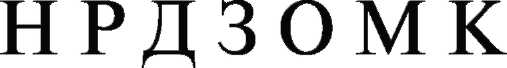 Запам'ятайте! Форма називного відмінка однини є початковою формою іменника.То яка форма іменника є початковою?2.	Письмове завдання.Складіть три речення зі словом вечір, використовуючи його в різних відмінках. (Надходив вечір. (Н. в.) З ранку до вечора (Р. в.) на полі працювали трактористи. Діти чекали вечора (3. в.), щоб послухати казку.)Запишіть речення в зошити і визначте відмінок, ставлячи питання.(Викликати трьох учнів до дошки. Вони записують речення, визначають відмінок.)Поетична хвилинка (закріплення назв і закінчень відмінків). За матеріалами вправи 111Вибіркове переписування. Вправа 108Читання тексту вправи, висловлювання вражень від прочитаного.Виписування словосполучень із виділеними словами за зразком. Приголубити (що?) сніжинку (3. в.) тощо.(Учні працюють біля дошки, за таблицею визначають відмінок іменників. Активним учням виставити оцінки.)5. Самостійна робота.Гра «Вчимось редагувати» (за матеріалами вправи 112) Діти записують текст, виправивши помилки, визначають відмінок тих слів, які поставили в потрібну форму.Завдання перевірити, учням виставити оцінки.VII.	Домашнє завданняВправа 113, правило (С. 54). (Пояснення виконання.)VIII.	Підсумок урокуГра «Подовжте речення»Змінювання закінчень іменників за питаннями називається... (відмінюванням).Всього відмінків... (сім).Щоб визначити відмінок іменника, потрібно... (поставити запитання).Початковою формою іменника є... (форма називного відмінка однини).Діти, ви добре працювали на уроці, ви просто молодці!УРОК-КАЗКАТема. Правопис закінчень іменників чоловічого роду в орудному відмінку одниниМета: поглиблювати знання учнів про орудний відмінок іменників; формувати вміння і навички застосування правил для пояснення правопису закінчень іменників чоловічого роду; розвивати пізнавальну самостійність учнів; збагачувати словниковий запас учнів; виховувати любов та повагу до рідної мови.Обладнання: сигнальні картки, індивідуальні картки, казковий герой Незнайко, малюнок дівчинки Оленки.ХІД УРОКУI.	Організація класуII.	Перевірка домашнього завданняВправа 152, С. 75.III.	Перевірка знань, здобутих на попередньому уроціГра «На бабусиному городі та в саду».—	Назвіть іменники жіночого роду з основою на м'який приголосний, що позначають рослини, які ростуть у саду та на городі. Запишіть ці іменники в орудному відмінку однини, назвіть закінчення. (Картоплею, цибулею, квасолею, пшеницею, динею, вишнею, яблунею)—	Що ви можете сказати про правопис іменників жіночого роду в орудному відмінку? Наведіть приклади.(Учні роблять висновок про правопис іменників жіночого роду в орудному відмінку, наводять приклади.)III.	Актуалізація опорних знань—	Діти, послухайте вірш Валентина Бичка. Нехай він налаштує вас на гарну і плідну роботу на уроці, пройме любов'ю та повагою до рідної мови, рідного слова.(Вправа 158. Діти називають іменники чоловічого роду в орудному відмінку однини.)—	Від чого ж залежить закінчення іменників чоловічого роду в орудному відмінку однини? Саме це ми дослідимо за підручником. (Робота з таблицею вправи 153. Таку ж таблицю вивісити на дошці.)IV.	Повідомлення теми та завдань уроку—	Отже, діти, сьогодні на уроці ми знову будемо говорити про орудний відмінок, але іменники будуть чоловічого роду. Ми дізнаємось про особливості написання їхніх закінчень.V.	Первинне сприймання та усвідомлення матеріалуСпостереження за мовним матеріалом. Вправа 153, С. 76.Розгляньте таблицю. Визначте, в яких відмінках стоять іменники. Якого вони роду?Від чого залежить закінчення іменника в орудному відмінку?Продовжте правило (С. 76 підручника).Чи не нагадує вам виведене правило висновок попереднього уроку?VI.	Закріплення та осмислення нових знань1.	Робота з підручником.
Вправа 154, С. 76.Прочитайте вірш. Визначте його головну думку.Випишіть іменники чоловічого роду, що знаходяться в орудному відмінку, виділіть їхні закінчення та поясніть, чому вони саме такі.(Викликаним учням виставити оцінки.)2.	Самостійна робота (диференційовано).Група учнів (4—5 чол.) виконують вправу 157. Решта учнів класу записує текст попередньої вправи 156, уникаючи помилок. (Завдання перевірити, учням виставити оцінки.)А ось завітала до нас дівчинка Оленка. (Вивісити малюнок.)Кмітлива дівчинка Оленка склала текст, пов'язавши ці слова (вправи 157) між собою за змістом. Ось що в неї вийшло.(Текст — на дошці.)Йшли ми з другом стежкою, вкритою споришем. Під кущем побачили зайчика. Ми причаїлися за широким дубом і спостерігали за красенем-оленем.—	Назвіть іменники чоловічого роду в орудному відмінку, які використала дівчинка Оленка.Спостереження за мовним матеріалом.—	Зауважте, що деякі іменники в орудному відмінку вживаються зі словами з, під, за. Як називаються ці слова? (Прийменники)—	Прочитайте правило (С. 78). Запам'ятайте його.VII. Узагальнення та систематизація знань1. Дидактична гра «Хто не помилився жодного разу?»(Учням дати картки, вони повинні написати до поданого слова в називному відмінку слово в орудному відмінку.)Н. в.ученьплащсело водійДОЩО. в.Н. в. меч ковш серце молодець каміньО. в.Запишіть подані іменники в орудному відмінкуОбміняйтеся картками з сусідами по парті. (Викликати учня для перевірки роботи.)Зачитайте слова, називаючи закінчення. (Визначення переможців.)2.	Гра «Допоможіть Незнайкові».Діти, Незнайко написав речення, але припустився помилки. Допоможіть йому виправити помилки в деяких словах.(Текст — на дошці.)А сьогодні всі дерева вкрилися інейом. Він є сторожом країни зими. Могутній дуб застиг у мовчанні, вражений цією незвичайною тишою. Ще недавно палав осіною пожежою ліс. Пропливали ключом у синьому небі журавлі. Осінь сипала на, землю дощом. Ліс спить чарівним сном.—	Що не так?(Діти називають слова з помилками, учитель підкреслює їх, але не виправляє. Учні зазначають помилки у розташуванні речень у тексті.)—	Молодці, ви уважні та пильні!3.	Гра-змагання.Вказівка до вправи 155. Розподілити на дві групи-команди і влаштувати змагання між собою, добираючи приклади до правил, що пояснюють правопис закінчень іменників чоловічого роду в орудному відмінку однини. Сигналом для відповідей можуть бути записані на картках закінчення -ом, -ем, -єм, які по черзі показують капітани команд. Команда, яка припустилася менше помилок, визнається переможницею.VIII.	Підсумок уроку—	Відгадайте загадки, відгадку поставте в орудному відмінку і підніміть картку-закінчення -ом, -ем, -єм.Влітку любить полювати, А зимою в лігві спати, Як зачує він весну, Прокидається від сну. (Ведмідь)Тоненьке, вузеньке, По землі в'ється,Як батіг довге, але не б'ється.Людини боїться, молоко вживає,У лісі їх багато, мабуть кожен знає. (Вуж)•	Сам вечірньої години Заховався в кущ калини Та на дудочку однуГрає пісню чарівну. (Соловей)•	Щоб жили у мирі скло, Пластмаса, шкіра, Целофан, хутро й бетон, Пінопласт, папір, картон, Всіх здружу я, крім людей. Зрозуміли, хто я?.. (Клей)—	Сформулюйте правило, яке ми вивели на сьогоднішньому уроці. Наведіть приклади.—	Що вивчили і запам'ятали на уроці?IX.	Домашнє завданняПовторіть вивчені правила.Вправа 159, С. 78. (Пояснення виконання.)УРОК-КАЗКАТема. Правопис закінчень іменників жіночого роду в орудному відмінку одниниМета: познайомити учнів із правописом закінчень іменників жіночого роду в орудному відмінку; закріпити знання учнів про написання вивчених граматичних форм; розвивати спостережливість учнів, інтерес до вивчення мови; виховувати почуття любові до рідної землі, старанність у навчанні.Обладнання: картки із завданням для груп дітей, малюнки казкових героїв.ХІД УРОКУI.	Організація класуЯ всміхнуся сонечку:Здрастуй, золоте! Я всміхнуся квіточці:Хай вона цвіте!Я всміхнуся дощику:—	Лийся, мов з відра! Друзям усміхнуся, Зичу їм добра!(М. Познанська)—	Отже, діти, щоб добре засвоїти урок, посміхніться один одному.II.	Перевірка домашнього завданняВправа 147.III.	Перевірка знань, здобутих на попередньому уроці (диференційовано)(Група дітей (4—5 учнів) працює над завданням підвищеної складності.)—	Пригадайте тему попереднього уроку. Підготуйте словниковий диктант для класу. Наведіть приклади 10 іменників з основою на м'який приголосний, [ж], [ч], [ш] та твердий приголосний. Запишіть ці іменники у родовому відмінку однини.(Решта дітей класу виконує наступне завдання.)—	Перепишіть, вставляючи пропущені закінчення іменників. Визначте відмінок іменників.(Завдання записане на дошці.)Бачити в калюж... зорі. Людина без Вітчизн... — як соловей без пісн....(Словниковий диктант читає вчитель на матеріалі, дібраному групою учнів. Учні записують подані слова у родовому відмінку однини. Діти, які складали словниковий диктант, індивідуально працюють над наступним завданням, тобто складають речення з кількома словами зі словникового диктанту.)Перевіримо виконану роботу.Про кого кажуть, що він «бачить у калюжі зорі»?Поясніть зміст прислів'я: «Людина без Вітчизни — як соловей без пісні».Доберіть синоніми до слова Вітчизна, поясніть орфограму.В якому випадку ми вимовляємо слово батьківщина з наголосом на першому складі і пишемо з малої букви? (Коли йдеться про місце народження. Похідний від цього іменника прикметник має тільки один наголос — на першому складі: батьківська хата.)IV.	Повідомлення теми та завдань уроку—	Сьогодні ми продовжимо розмову про іменники жіночого роду і дізнаємось про правопис закінчень в орудному відмінку.V.	Первинне сприймання та усвідомлення матеріалу1.	Спостереження за мовним матеріалом.
Вправа 148, С. 74.Розгляньте іменники, що записані парами.В яких відмінках вони стоять?Які закінчення мають іменники в називному відмінку?Які закінчення в іменників в орудному відмінку?Пригадайте з попереднього уроку, що впливає на закінчення іменника?Спробуйте зробити висновок про написання закінчень іменників жіночого роду на -а (-я) в орудному відмінку однини.Звірте свій висновок із правилом.2.	Читання правила (С. 74 підручника).VI.	Закріплення та осмислення нових знань1. Робота з підручником. Вправа 149, С. 74.—	Прочитайте текст, доберіть заголовок. Чи пов'язані речення в тексті? Як саме? Поставте слова, що написані в дужках, в орудному відмінку. Поясніть написання закінчень. Зробіть звуко-буквений аналіз слова лінія.(Після виконання завдань, вправу перевірити.) Самостійна робота.Виконати вправу за вибором: вправа 150, С. 75 або вправа 151, С. 75.(Після виконання вправи перевірити, викликаним учням виставити оцінки, мотивуючи.)VII.	Узагальнення та систематизація знань1. Робота у групах.—	Улюблені герої казок — Івасик-Телесик, Котигорошко та Крутивус — вирішили позмагатися в орфографії.(Вивісити малюнки казкових героїв.)—	Утворити групи і перевірити, хто з казкових героїв переміг.(Діти отримують картки з іменем казкового героя та формують за цим принципом три групи.)1 групаІвасик-Телесик2 групаКотигорошкоЗ групаКрутивуслисицеюдушеювулицеюпід вербоюпід грушоюпід черешнеюсвіжою їжеюгарячею кашеюцілю ще ю водоюПорадьтеся у групах та виправте помилки, якщо вони є. Представники груп нехай звітують про виконану роботу.Чому ви гадаєте, що слова гарячею і цілющею написані неправильно? Адже у них основа закінчується на щ, ч. (Прикметника це правило не стосується.)2. Тестування.Запишіть номер завдання, виконаного правильно. (Завдання дати кожному на картках.)Сиділи під яблунею, під вишнею, під грушею.Йшли стежкою, межою, вулицею.Насолоджувались тишею, їжею, мелодією.Жити надією, мрійою.VIII.	Підсумок урокуПригадайте, що ви дізналися нового про іменники жіночого роду?Чого навчилися на попередніх уроках?(Учитель говорить початок правила, діти закінчують і наводять приклади.)IX.	Домашнє завданняВивчіть правило (С. 74 підручника).Вправа 152, С. 75. (Пояснення виконання?)УРОК-КАЗКАТема. Зв'язок прикметників з іменниками в реченні. Вправи на визначення роду й числа прикметниківМета: розширити знання учнів про граматичний і смисловий зв'язок прикметників з іменниками; вчити розпізнавати рід і число прикметників; розвивати вміння будувати зв'язні розповіді на граматичні теми; виховувати любов до рідного краю.Обладнання: таблиця «Прикметник-боягуз».ХІД УРОКУI.	Організація класу до урокуII.	Перевірка домашнього завданняВправа 213.Прочитайте прикметники і пов'язані з ними іменники. Визначте число прикметників, а в однині — рід.Визначте число та рід іменника, який пов'язаний із прикметником.Який висновок ви можете зробити? (Прикметник знаходиться у тому числі іроді, що й іменник.)III.	Оголошення теми й мети уроку—	Отже, на сьогоднішньому уроці ми продовжимо працювати над прикметником, будемо визначати рід і число прикметників.IV.	Вивчення нового матеріалуТворчий диктант.—	Я буду диктувати іменники, а ви будете записувати їх разом із прикметниками, які доберете самі.(ч., одн., Н.) — Пілот (відважний);(мн., Н.) — пісні (веселі);(с, одн., Р.) — неба (синього);(ч., одн., Д.) — товаришу (надійному);(ж., одн., О.) — квіткою (красивою);(ж., одн., 3.) — матусю (ніжну.)Визначте рід, число й відмінок іменника. (Перевірити правильність виконання, виставити оцінки.)Іменник може жити сам по собі, а от прикметник — боягуз. Він виходить на прогулянку лише з іменником, міцно тримаючись за три мотузки — рід, число, відмінок. Ось він. (Показати таблицю, де хлопчик-Іменник веде на прогулянку за три мотузки хлопчика-Прикметника.)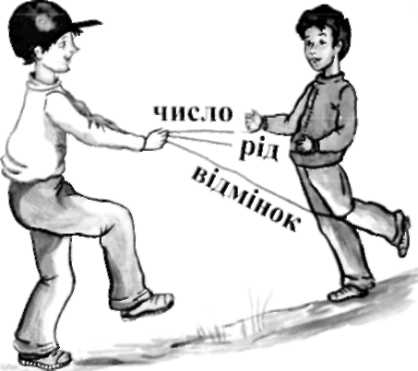 Прикметник- боягузТому прикметник завжди стоїть у тому числі, роді й відмінку, що й іменник, з яким він пов'язаний.Погляньте, іменник пілот має чоловічий рід, число — однина, Н. в., то і прикметник відважний стоїть у тому ж числі, роді і відмінку, тобто чоловічий рід, число — однина, Н. в.Скажіть, який рід, число, відмінок прикметників синього, ніжну!—	Який висновок ви зробите? (Рід, число і відмінок прикметника можна визначити за іменником, пов'язаним із цим прикметником.)V. Тренувальні вправи1. Робота над загадками. Вправа 214.Відгадування загадок.Визначення числа та роду прикметників.3) Переписування учнями загадок, надписування скорочено над кожним прикметником його числа і роду.Фізкультхвилинка.Вибірковий диктант (за варіантами).I	варіант — записати прикметники чоловічого роду і визначити закінчення.II	варіант — записати прикметники жіночого роду і визначити закін-
чення./7/ варіант — записати прикметники середнього роду і визначити закінчення.Прикметники: мудр[а], мудріийі, мудр[ё]; син[я], син [їй], сші\є_красив[а], красив [ий], красив[е]; літнЦ], літн[їй|, літн[є].Прочитайте прикметники чоловічого роду, назвіть закінчення.Прочитайте прикметники жіночого роду, назвіть закінчення.Прочитайте прикметники середнього роду, назвіть закінчення.Що можна сказати про основу прикметників, беручи до уваги закінчення? (Якщо основа закінчується на твердий приголосний, то закінчення -ий, -а, -е, а якщо на м'який приголосний —ій, -я, -є.)Чи можна визначити рід прикметників за їх закінченнями?(Виставити оцінки, мотивуючи.)4. Вправа 215. Виписати словосполучення іменників із прикметниками, додаючи пропущені закінчення. (Учні по черзі працюють біля дошки.)Згадайте, які слова називаються синонімами?Доберіть і запишіть синоніми до слів суворий, сильний. (Суворий — важкий, сильний — міцний.)(Виставити оцінки, мотивуючи.)VI.	Підсумок уроку1.	Складання усної розповіді про прикметник за планом.
Вправа 216.—	Відповідаючи на кожне запитання, наводьте приклади.2.	Ознайомлення з теоретичним матеріалом підручника (С. 108).VII.	Домашнє завданняВправа 217 (диференційовано).група — переписати вправу, підкреслити хвилястою лінією прикметники, визначити рід, число.група — знайти прикметники, виписати їх і розібрати за зразком, ставлячи кожен у формі називного відмінка однини.УРОК РОЗВИТКУ МОВЛЕННЯТема. Закріплення вмінь вживати у мовленні прикметники в різних відмінкових формах, використовувати прикметники для опису. Опис зовнішності людиниМета: закріплювати вміння вживати прикметники в різних відмінкових формах та визначати відмінки прикметників; вчити дітей добирати прикметники для образного висловлення власної думки; розвивати мовлення учнів, уміння використовувати прикметники; вчити описувати, спостерігати; виховувати любов до природи, культуру мовлення.Обладнання: кілька портретів або зображень людини.ХІД УРОКУI.	Організація класуII.	Перевірка домашнього завданняВправа 225, С. 114.Що потрібно знати, щоб визначити відмінок прикметника?Які слова називаються антонімами?III.	Актуалізація опорних знань учнів—	Діти, послухайте вірш і скажіть, які прикметники вжив автор у вірші,щоб охарактеризувати думку?Слово до слова — думка вродилась, З уст, ніби пісня, щиро полилась. Ніжна, красива, мудра, крилата, Думка — це радість, думка — це свято!(Л. Лужецька)Яка частина мови називається прикметником?Що ви ще знаєте про прикметник?Отже, сьогодні в нас — свято народження думки. Думки мудрої, крилатої, а найголовніше — власної. Яскраво висловити її нам допоможе частина мови, над вивченням якої ми працюємо. То яку частину мови ми вивчаємо зараз на уроках? (Прикметник)IV.	Повідомлення теми та завдань урокуСьогодні у нас знову піде розмова про частину мови, яка позначає ознаку предмета. Ми побачимо, як за допомогою прикметників можна описати будь-який предмет, простежимо, як найкраще вживати прикметники для образного висловлення власної думки, попрацюємо над вмінням вживати прикметники в різних відмінкових формах.То які завдання є у нас?У. Узагальнення та систематизація знань1.	Хвилина каліграфії.—	Діти, відгадайте слова, які відрізняються лише однією буквою.Як почнете з букви Д — Буде велетень гаїв; Як почнете з букви Ч — Було в славних козаків; Як почнете з букви 3 — То дай Бог, щоб не болів!(Діти відгадують слова.)Запишіть букви, які змінили лексичне значення слова, тобто велику й маленьку букви Дд, Чч, Зз і відгадані слова дуб, чуб, зуб.Складіть речення з одним із слів. Запишіть його. (На галявині виріс могутній дуб.)Який прикметник використали? Ще раз згадаємо правило про прикметник. (Продемонструвати зошит учня, який найкраще написав хвилину каліграфії. За відповіді учням виставити оцінки, мотивуючи.)Діти, а чи знаєте ви найстарішого дуба в Україні? (800років)2.	Відгадування загадок.
Вправа 226, С.114.—	Ми знаємо, що саме прикметники, описуючи невідомий предмет, часто допомагають відгадати загадку.Ось, наприклад, відгадайте таку загадку.Сірий, зубастий, по полю гуляє, звірів лякає. (Вовк)А тепер спробуйте доповнити потрібними прикметниками загадки у вправі 226. (Вправа виконується усно.)Зачитайте, що у вас вийшло.А тепер скажіть, в якому відмінку довелося вжити прикметники? (Повторення правила про те, як визначати відмінок прикметника.)3.	Робота «ланцюжком».
Вправа 227, С. 114.(Учні читають вправу «ланцюжком», ставлячи словосполучення прикметника з іменником у місцевому відмінку, використовуючи відповідні прийменники. Потім учні вправу записують самостійно.)Що таке слова-антоніми?Усно доберіть антоніми до виділених прикметників.Складіть речення з одним із словосполучень.Запишіть речення, яке вам найбільше сподобалось.4.	Фізкультхвилинка.(Діти повторюють рухи за вчителем.)Коріння у дуба глибоко, Гілля у дуба високо, Крона його широка Нам милує око!5.	Самостійна робота.
(За вибором)Вправа 228, С. 114-115, вправа 230, С. 115-116. (Вправи перевірити. Викликаним учням виставити оцінки.)Як визначити відмінок прикметників?Які слова називаються синонімами?До слова кривавий у другому реченні вправи 230 доберіть синоніми.6.	Розвиток мовлення учнів.(Виставити портрети людей. Спочатку 3—4 учні описують портрет людини усно, а потім діти записують опис зовнішності людини самостійно.)Що допомагає точніше описати предмет?Прочитайте прикметники із вправи 229, С. 115.Розгляньте портрети людини.Опишіть зовнішність людини.(Об'єкт опису — за власним бажанням учня: товариш, будь-який портрет людини, запропонований учителем. Перевірка складених описів. Звернення уваги учнів на припущені помилки. Визначення найбільш вдалих. Виставлення оцінок.)VI.	Підсумок уроку—	Чого навчилися сьогодні на уроці?—	Чи будете ви у своїй мові частіше використовувати прикметники? Чому?З якою частиною мови пов'язаний прикметник? Чому?Як визначити відмінок прикметника?VII.	Домашнє завданняВправа 231, С.116. (Пояснення виконання вправи.)УРОК-МАНДРІВКАТема. Закріплення вивченого про прикметникМета: закріплювати знання учнів про відмінювання прикметників; удосконалювати вміння визначати рід та відмінок прикметників, добирати синоніми до них; розвивати зв'язне мовлення учнів; виховувати любов до природи.Обладнання: таблиця «Планети Сонячної системи»; «Космічний корабель» для подорожі; червоні і зелені кружечки для диференційованого завдання.ХІД УРОКУI.	Організація класу до урокуЛюди мріють літати, Багато дітей хочуть космонавтами стати, А для того, щоб ці мрії здійснились, Треба добре на уроці працювати.—	Діти, ми сьогодні будемо Сонячною системою мандрувати, зможемо до різних планет літати.На уроці «Я і Україна» ви ознайомились із планетами Сонячної системи. Назвіть планети, які рухаються навколо Сонця. (Вивісити таблицю «Планети Сонячної системи».)II.	Перевірка домашнього завдання—	Ну що ж, сідаємо в корабель і летимо. Перша зупинка — Сонце.(Прикріпити зображення космічного корабля.)Сонце — це зірка. Велика палаюча куля з газів водню та гелію. Температура сягає 60 000 С. Без сонячного світла на Землі нічого б не існувало. Тут на зупинці перевіримо домашнє завдання. (Вправа 248)Який тип поданого тексту — художній чи науковий? Чому ви так вважаєте?Прочитайте виписані з тексту словосполучення прикметників з іменниками та їх розбір за зразком підручника.Яка частина мови називається прикметником? На які питання він відповідає?З якою частиною мови прикметник найчастіше пов'язаний у реченні?Як змінюється прикметник?Як визначити відмінок прикметника? (Виставити оцінки, мотивуючи.)Діти, ви добре попрацювали на цій зупинці, тому подорожуємо далі.III.	Закріплення вивченого матеріалу—	Друга зупинка — Меркурій. (Прикріпити зображення космічного корабля.)—	Меркурій — холодна і тверда планета, що світиться відбитим сонячним промінням. Меркурій — перша планета Сонячної системи.Йому потрібно приблизно 88 днів, щоб зробити повний оберт навколо Сонця. На цій зупинці виконаємо каліграфічну хвилинку. 1. Хвилина каліграфії.В в в 3 з зн ння знанняПридумайте словосполучення іменника знання з прикметником.Придумайте речення зі словосполученням міцні знання.Як ви розумієте прислів'я: «У великому знанні — велика мудрість»?Скільки звуків у слові знання?Чому їх менше, ніж букв?Запишіть прислів'я, розберіть подане прислів'я за частинами мови. (Викликати учня для написання прислів'я. Учням, які найкраще виконали хвилину каліграфії, виставити оцінки, мотивуючи.)2.	Оголошення теми і мети уроку.—	Продовжуємо нашу подорож. Наступна зупинка — Венера. (Прикріпити зображення космічного корабля.)—	Венера — друга планета Сонячної системи. Робить повний оберт навколо Сонця за 224 дні. Венера отримала назву від давньоримської богині кохання. На цій зупинці ви дізнаєтесь, які завдання стоять перед вами на сьогоднішньому уроці.На сьогоднішньому уроці ми будемо закріплювати знання про прикметники. Будемо утворювати прикметники від іменників, добирати до прикметників синоніми, визначати рід та відмінок прикметників, а також усно опишемо картину природи.То які завдання сьогоднішнього уроку?—	Подорожуємо далі.3.	Робота з підручником.1)	— Ось ми і приземлилися на своїй планеті Земля. Земля — третя плане-
та від Сонця.(Прикріпити зображення космічного корабля.)Повний оберт навколо Сонця здійснює за 365 днів. Наша планета дуже чарівна. На цій зупинці ми попрацюємо з підручником. (Вправа 249)До поданих прикметників доберіть синоніми.Які слова називаються синонімами? (Вправа виконується на дошці колективно.)Діти, ми виконали завдання на планеті Земля і подорожуємо далі.2)	Наступна зупинка — Марс.
(Прикріпити зображення космічного корабля.)—	Марс — четверта планета Сонячної системи. Обертається навколо Сонця приблизно за 687 днів. На цій зупинці виконаємо вправу 250.Від поданих іменників утворіть і запишіть прикметники. У прикметниках позначте закінчення і суфікси.Що називається закінченням?Яка частина слова називається суфіксом? (Трьох учнів викликати до дошки, вони виконують завдання перших трьох слів. Решту завдання учні виконують самостійно. Вправу перевірити, виставити оцінки учням.)3)	— Ви добре виконали завдання на зупинці.
Наступна зупинка — Юпітер.
(Прикріпити зображення космічного корабля.)—	Це найбільша планета Сонячної системи. Вона вії разів більша за Землю. Має назву від головного давньоримського бога-громовержця Юпітера. Це п'ята планета від Сонця. Навколо нього обертається за 11 років. На цій зупинці відпочинемо.ФізкультхвилинкаБачу, дітки, ви стомились, Адже добре потрудились. Раз, два, три, чотири, п'ять! Час настав відпочивать. Тож піднімем руки вгору, Ніби глянемо на зорі. В різні боки повернулись І до Сонечка всміхнулись. Потягнулись, покрутились, Десять, дев'ять, вісім, сім! До роботи час усім.—	Подорожуємо далі.4)	Наступна зупинка — Сатурн.
(Прикріпити зображення космічного корабля.)—	Планета оперезана кільцями. Товщина їх приблизно 1 км, а загальна ширина перевищує 60 000 км. Вона названа на честь давньоримського бога землеробства та врожаю — Сатурна. Кількість супутників — 19. Найбільший з них —Титан. Сатурн — це шоста планета від Сонця. Обертається навколо нього за 29 років. На цій зупинці виконаємо вправу 251.Прочитайте вірш, додаючи пропущені закінчення прикметників, як того вимагають відповідні іменники. Вставте пропущені букви е або и в коренях слів.Які букви — є чи и — напишете в коренях слів зимою, широке, весною, блискучим, шелестить!Які перевірні слова доберете до цих слів?(Вправу виконати диференційовано. Учні, в яких на парті зелені кружечки, переписують вірш, вставляючи пропущені букви, а учні, в яких на парті червоні кружечки, виписують із тексту сполучення прикметників з іменниками, в дужках зазначають рід та відмінок. Вправу перевірити, виставити оцінки мотивуючи.)—	Діти, ви добре впорались із цим завданням, тому подорожуємо далі.5)	Наступна зупинка — Уран.
(Прикріпити зображення космічного корабля.)—	Цю планету відкрив великий англійський астроном Уільям Гершель у 1781 році і назвав її на честь давньогрецького бога неба Урана. Сьома планета Сонячної системи робить повний оберт навколо Сонця за 84 роки. На цій зупинці виконаємо творчу роботу — усно опишемо картину природи. (Вправа 252)Яка. пора року зображена на картині? З чого це видно?Що ви бачите вдалині?Що ви можете сказати про дерева та кущі?Що ви можете сказати про річку?Зверніть увагу на ялинки. Які вони?Яку пташку ви бачите?Що ви можете про неї сказати?Який заголовок придумаєте до цієї картини?Хто зможе описати картину?(Викликати 2—3 учнів, які описують картину. Виставити оцінки, мотивуючи.)—	Вдома ви опишете цю картину в зошитах. А зараз послухайте зразок творчої роботи, яку пропоную я.НАСТАЛА ЗИМАЗима. Скуті холодом, стоять непорушні дерева і кущі. Мовчки дрімають берізки, припорошені білим сніжком. Липи стоять у білім мареві, розкинувши тонкі оголені віти. Іній густо вкрив кожну гілочку дерев і кущів. Укрившись ковдрою скляною, замовкла річка. Взимку вона відпочиває. Одяглися ялинки у теплі пухові шапки і з цікавістю спостерігають своїми темно-зеленими очима за всім, що діється довкола. На полум'яних ягодах горобини лежить білий пухнастий сніг. У глибокій задумі, мов у казці, сидить пишний червоногрудий снігур. Йому подобається зима. А вам?Діти, ви добре впорались із творчим завданням, подорожуємо далі. IV. ПідсумокОсь ми зупинились на планеті Нептун. (Прикріпити зображення космічного корабля.)—	Це восьма планета від Сонця. Обертається навколо нього за 164 роки. Цю планету відкрив німецький астроном Йоганн Галле у 1845 році. Вона має назву від давньоримського бога морів Нептуна. Тут ми підсумуємо, що виконували сьогодні на уроці.Яка частина мови називається прикметником?Як змінюються прикметники?—	Про що можна довідатись за закінченнями прикметників? Гра «Впізнайте предмет»Високий, могутній, широкий, гіллястий —... (дуб). Білокора, висока, струнка, кучерява —... (береза). Червоне, смачне, кругле, кислувате —... (яблуко). Мелодійна, народна, весела, дзвінка —... (пісня). Яскраве, сліпуче, гаряче, літнє —... (сонце).—	Діти, ви добре впорались із завданнями на цій зупинці. Наша подорож наближається до завершення.У. Домашнє завдання—	Остання зупинка — Плутон. (Прикріпити зображення космічного корабля.)—	Це найменша і найвіддаленіша від Сонця планета. її назвали на честь бога підземного царства Плутона.Відкрили її лише в 1930 році. Повний оберт навколо Сонця здійснює за 248 років. На цій зупинці, діти, ви запишете домашнє завдання. Вправа 252. Записати вдома складений опис за картиною.—	Ось і добігла кінця наша подорож. Час нам повертатись. Щоб повернутися, пригадайте назви планет.—	Ми успішно приземлилися.УРОК-ВІДКРИТТЯТема. Поняття про прислівник як частину мови. Правопис найуживаніших прислівниківМета: ознайомити дітей з основними ознаками прислівника як частини мови; вчити добирати влучні прислівники відповідно до ситуації мовлення; розвивати творчу уяву; виховувати спостережливість, прагнення відкривати нове.Обладнання: таблиця «Прислівник», перфокарти, індивідуальні картки, записи на дошці, сигнальні картки «Світлофор».ХІД УРОКУI.	Організація класуII.	Повідомлення теми та завдань уроку—	Сьогодні на уроці ми ознайомимося з новою частиною мови, яка називається прислівником. В своїй мові ми вживали ці слова, але не знали, що це прислівники.Дійсно, без цих слів наше мовлення є неможливим, ми вживаємо їх повсякчасно, але не знаємо, що це за слова як частина мови.Завдання нашого уроку — ближче познайомитися з цими словами, навчитися розпізнавати їх, а також правильно писати.Послухайте вірш про цю частину мови.Ознаку дії називає,А також місце, час, причинуЦієї дії визначає,І кожен цю частину знає,Бо це прислівник — всім відомий.Незмінна ця частина мовиНа запитання як ? коли ?Готова всім відповісти.Сміється сонце як ? — ласкаво, Мандрує небом величаво, А небо голубіє дивно, Пливуть хмарини тихо, мрійно. Дзвенить кохана мова чисто, А кожне слово — урочисто; Земля стрічає нас святково, Сміються зорі загадково. Сади цвітуть коли ? — весною, Улітку трав моря шовкові, А восени врожай збирають, Узимку снігу всі чекають. Прислівників багато в мові, Усі яскраві, всі чудові! Щоб здобути знань основи, Вивчим цю частину мови!(Л. Лужецька)—	Отже, хто може назвати частину мови, яку ми починаємо вивчати?—	А чи дійсно нам так необхідні знання про прислівник? Спробуємо це з'ясувати.III. Первинне сприймання та усвідомлення матеріалу1.	Спостереження за мовним матеріалом.—	Порівняйте тексти. (Запис на дошці.)Зайнявся ранок. З-за обрію викотилось сонце. Туман почав танути. На траві і квітах заблищали прозорі краплинки роси. Защебетали пташки. Сколихнулось усе, ожило.(Діти зіставляють вихідний і поширений тексти.)—	Прочитайте ще один текст.Зайнявся ранок. З-за обрію поволі викотилось сонце. Туман почав швидко танути. На траві і квітах заблищали прозорі краплинки роси. Голосно, весело защебетали пташки. Зашумів збуджено ліс. Сколихнулось усе, ожило.2.	Мовний аналіз текстів.—	В якому з текстів краще змальована картина природи? Чому? (Удругому. Поширені речення, думки викладено повніше.)3.	Порівняльний аналіз речень.—	Випишіть слова, які не повторюються в обох текстах. (Поволі, швидко, голосно, весело, збуджено)На яке питання вони відповідають? (Як?)Чи вивчали ми слова, до яких ставиться таке питання?—	Отже, ми розпочинаємо вивчення ще однієї частини мови, яка називається прислівник.IV.	Евристично-пошукова робота (з метою виділення та узагальнення ос-
новних ознак прислівника)1.	Етап «Дослідники». Робота в парах.—	Розберіть за будовою слово прислівник і зробіть висновок про його значення.(Вказівка. Не забудьте дібрати спільнокореневі слова!)(Діти розбирають прислівник за будовою і доводять, що корінь слова	слів-(слово.) А префікс при- свідчить про те, що прислівники завжди існують разом з якимись словами (при слові), щоб допомогти краще висловити думку.)—	А з якими словами пов'язані прислівники, допоможе вам дізнатися правило з підручника (С. 83).(Діти читають правило вголос, самостійно, заучують правило, а потім розповідають.)2.	Етап «Пізнаю сам».
(Вивісити таблицю.)
Аналіз таблиці.—	На які ще питання відповідають прислівники? (Зробити відповідні записи в зошитах.)—	Отже, прислівники відповідають на запитання як? де? куди? коли? звідки?Запишіть ці запитання в зошити.З якими словами найчастіше пов'язуються? (З дієсловами)Якими членами речення найчастіше бувають? (Другорядними)Які ще відомості подані у таблиці? (Прислівник — це незмінна частина мови. Прислівники виражають ознаку дії або пояснюють, де, коли відбувається дія.)V.	Словникова робота—	У підручнику виділені слова для запам'ятовування. Прочитайте ці слова. Складіть і запишіть речення, щоб у ньому були слова учора (або вчора) і прислівник сьогодні. Використайте таку схему:Учора (вчора)..., а сьогодні... (Учора ми закінчили вивчати дієслово, а сьогодні ознайомимось із прислівником. Учора я не знав, що таке прислівник, а сьогодні мені це відомо.)ФізкультхвилинкаVI.	Вправи для закріплення отриманої інформації1. Диференційовані завдання. / варіантВправа 156. До поданих слів доберіть антоніми.—	На яке питання відповідають наведені прислівники?2 варіантРобота з перфокартами. (Роздати певній частині класу.)Завдання до перфокарт. Поставте запитання. Знайдіть подібність між словами.Вгору        	 вперед       	 вчора        	вдома        	 вкупі		 вглиб		вранці       |	| влітку        |	| вдалині      |	(Після закінчення роботи усно перевірити правильність виконання.) Доповнити ряд.(Як?) Гарно, вміло. (Коли?) Ввечері, взимку... (Де?) Обабіч, ліворуч... (Звідки?) Знизу, здалеку...2.	Творчі завдання.
Робота в групах.До кожного слова дібрати якомога більше прислівників.Слова повинні відповідати на різні питання.І група. Працюємо (старанно, вдень...)IIгрупа. Співаємо (весело, ввечері...)IIIгрупа. Ідемо (додому, вгору...)IVгрупа. Відпочиваємо (взимку, дружно...)3.	Самостійна робота.Робота з підручником. Вправа 157, С. 82—83.(Після виконання вправу перевірити, повторити правило про прислівник. Перевірка роботи здійснюється за допомогою сигнальних карток «Світлофор».)VII.	Розвиток зв'язного мовлення1.	Замініть вислови синонімічними прислівниками (усно).
Лягати разом із курми —... (лягатирано).Шукати по гарячих слідах —... (шукати відразу). Надворі хоч в око стріляй —... (надворі темно). Працює, як сонна муха —... (працює повільно). Дав, як кіт наплакав —... (дав мало). Прийде, як рак свисне —... (прийде нескоро). Мчати, як стріла —... (мчати швидко).2.	Вправа 160.Прочитайте текст. Доберіть до нього заголовок.—	Які прислівники вжив автор? Доведіть свою думку. Назвіть прислівники. Поставте до них питання. (Повторити правило про прислівник. Виставити оцінки учням, мотивуючи.)VIII.	Підсумок уроку—	Про яку частину мови ви дізнались на цьому уроці? Що про неї запам'ятали?Наведіть приклади прислівників. Які основні ознаки прислівника?Відгадайте загадку, вкажіть на прислівники.Навесні я тебе радую, влітку прохолоджую, восени годую, а взимку грію. (Дерево)—	На початку уроку ви вже ознайомилися з віршем про прислівник. А тепер ще раз прочитайте вірш (С. 83, вправа 159). Запам'ятайте цей вірш.IX. Домашнє завданняВивчіть правило (С. 83 підручника).Вправа 161, С. 85.—	Чим відрізняються прислівники від інших частин мови?УРОК-ІСПИТТема. Вживання прислівників у різних типах текстів. Закріплення вивченогоМета: вчити вживати прислівники в усному та писемному мовленні; розвивати мислення, мовлення учнів; виховувати інтерес до вивчення мови, любов до природи.Обладнання: ілюстрації із зображенням ранньоквітучих рослин, кросворд, картки, перфокарти, кодокартки.ХІД УРОКУI.	Організація класуII.	Перевірка домашнього завданняПрочитайте речення з однорідними членами речення.Що ви знаєте про однорідні члени речення? (Правило)Які прислівники ви підкреслили?На які питання вони відповідають?Що ви ще знаєте про прислівники? (Правило)В яких текстах вживаються прислівники?III.	Актуалізація опорних знань5Колективне розгадування кросворду. (Питання записати на дошці.)1. Як називаються слова, що відповідають на питання як ?коли ? де ? звідки ? куди ? (Прислівники)Як називається частина мови, з якою найчастіше пов'язуються прислівники? (Дієслово)Подібні на закінчення частинки слова-о, -е, -у у прислівників є... (суфіксами).Чим відрізняється прислівник від іменника, прикметника, дієслова? (Незмінна частина мови)Якими членами речення найчастіше є прислівники? (Другорядними)IV.	Повідомлення теми і завдань уроку—	Сьогодні на уроці ми поговоримо про вживання прислівників в усному та писемному мовленні.V.	Узагальнення та закріплення вивченого матеріалу1.	Фронтальна робота.
Вправа 192, С. 99.Пригадайте з уроків природознавства, які ранньоквітучі рослини вам відомі? (Ілюстрації із зображенням названих учнями рослин вивісити на дошці.)Яку б із цих рослин ви хотіли описати?Пригадайте, чим відрізняється художній опис від наукового.Складіть і запишіть опис (художній або науковий) ранньоквітучої рослини. Обов'язкова умова — вживайте у тексті прислівники. Пам'ятайте про відмінність між художнім та науковим описами.(Роботу перевірити, три—чотири учні отримують оцінки.)2.	Музична пауза.Діти слухають фонограму дитячої пісеньки, запам'ятовуючи прислівники, які зустрічаються в пісні.3.	Розв'язування ребусів.
Вправа 194, С. 99.Розв'яжіть ребуси.Якою частиною мови є відгадки? Доведіть свою думку.Якого прислівника не вистачає?4.	Робота в парах.—	Спробуйте скласти ребус, відгадкою до якого буде прислівник навесні.5.	Розвиток мовлення учнів.—	З усіма чотирма прислівниками-відгадками з попередніх завдань складіть і запишіть речення, щоб утворився невеличкий текст про природу.Визначте, який це текст — науковий чи художній. Доведіть свою думку.Доберіть до свого тексту заголовок. Визначте тему і головну думку тексту.(Робота перевіряється, три—чотири учні отримують оцінки.)VI. Повторення вивченого матеріалу про прислівникРобота на картках, перфокартах та кодокартках.Перфокарти для опитування за темою «Прислівник»Поставте до прислівників запитання. Щоденно        догори	ніжно щовечора        доверху	справа щотижня        додому          тихоПоставте до прислівників запитання. Вперед	зліва	напам'ять добре             влітку	щогодини сьогодні         щедро	скраюВід поданих прикметників утворіть прислівники. Цікавий	добрийнизький	близькийвеселий	темний4.	Від поданих іменників і дієслів утворіть прислівники.
Літо	веселиться      сумпам'ять	вечір	боїтьсявесна	верх	радіє5.	До поданих прислівників доберіть антоніми.
Гарно	приємноправоруч	ввечерівзимку	впередспереду	потімКодокартки для опитування за темою «Прислівник» 1. Випишіть номери прислівників, які відповідають на дані запитання.Як?	Коли ?	Куди ?	Звідки?ЩотижняВпередСпочаткуПовільноЗверхуЗліва	Вглиб	СьогодніЩедро10.	НазавждиЩоразуЗгориВгоруНапам'ятьЗавтра2. Розподіліть номери прислівників за подібністю до поданих.Щоденно	Вгору	ЗверхуЗнедавна	Щосуботи	Вперше	Заочі	10.	Звечора	3. Запишіть номери прислівників, які можуть сполучатись із поданими дієсловами.Боротися	Навідуватися	Відстоювати	Гаряче	БезперестанноЧасто	Зрідка	ПереконливоСмачноІнколиВ'ялоХолодно10.	ХороброМужньоРізкоПростоЦікавоВідважно(Викликати 3—4 учнів. Вони пояснюють, як виконали завдання. За правильність виконання виставити учням оцінки, мотивуючи. Інші учні отримають оцінки після перевірки зошитів.)VII.	Підсумок1.	Гра «Хто швидше?» Розповідь за малюнком, з використанням прислів-
ників, що відповідають на питання де?коли?як?куди?(Учням запропонувати сюжетні малюнки.)Малюнок «Біжить спортсмен» (Де?на стадіоні; коли?вдень; як? швидко; куди ? до фінішу).«Летить літак». (Високо, влітку, тихо, додому...) «Дівчинка танцює». (На сцені, сьогодні, весело,...) «Мама куховарить». (На кухні, щодня, смачно,...)2.	Гра «Продовжте речення».(Учні передають «мікрофон» із рук в руки, висловивши свою думку: «Язнаю про прислівник...»)VIII.	Домашнє завданняВправа 195, С. 100. Скласти казку про прислівник.ДодатокЗ одного кореняОбладнання. Таблиця з п'ятьма коренями слів або запис їх на дошці; письмове приладдя.Завдання. За допомогою префіксів і суфіксів утворити від кожного кореня якнайбільше слів і записати їх.ХІД ГРИПрацюють визначений час. Переможцем вважається той, хто більше правильно напише слів.Матеріал для гри. -дуб-, -хат-, -риб-, -квіт-, -вод-, -ліс-, -жук-, -сад-, -роб-, -стіл-, -хід-, -пис-, -літ-, -ніс-; -зелен-, -гарт-, -чист-, -мал-, -біл-.Відгадати словоМатеріал для гри ХарактеристикаСлова для картокВідгадати слово — 2Слова для картокЛікар	Привіт	Косар	Кущик	Голосок	Вихід	Вазончик	Запис	Синочок	Переліт	Матеріал для гри
	Характеристика	Корінь -лік-, суфікс -ар. Слово відповідає на питання хто? Корінь -віт-, префікс при-. Слово відповідає на питання що? Корінь -кос-, суфікс -ар. Слово відповідає на питання хто? Корінь -кущ-, суфікс -ик. Слово відповідає на питання що? Корінь -голос-, суфікс -ок. Слово відповідає на питання що? Корінь -хід-, префікс ви-. Слово відповідає на питання що? Корінь -вазон-, суфікс -чик. Слово відповідає на питання що? Корінь -пис-, префікс за-. Слово відповідає на питання що? Корінь -син-, суфікс -очок-. Слово відповідає на питання хто ? Корінь -літ-, префікс пере-. Слово відповідає на питання що?Із початку і з кінця — однаковоОбладнання. Приладдя для письма. Завдання. Написати слова, які однаково читаються зліва направо і справа наліво.ХІД ГРИВедучий знайомить із завданням. Виграє той, хто напише найбільше таких слів.Контрольний матеріал. Ага, Ада, Аза, Алла, біб, дід, зараз, корок, еге, тут, ого, око, пуп, Пилип.Знайти префіксОбладнання. Картки з колами. У центрі кола написаний корінь, справа і внизу — суфікси або суфікси та закінчення.Завдання. Знайти префікси, які потрібно поставити вгорі і зліва по колу, щоб прочитати чотири спільнокореневих слова.ХІД ГРИПереможцем вважається той, хто першим правильно виконає за-ти, насадити; почистити, зачистити, вичистити, дочистити; розписати, записати, написати, дописати; перелітати, відлітати, прилітати, залітати.)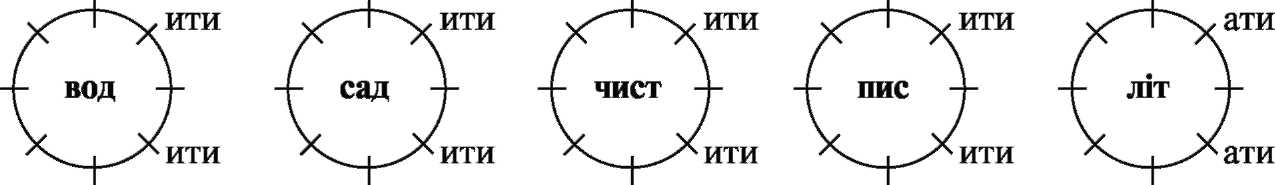 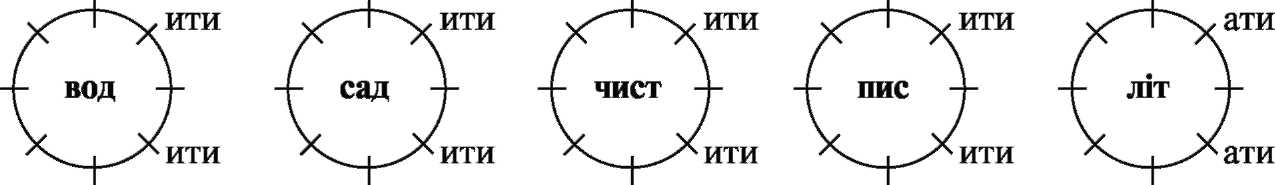 Зцілення СЛІВОбладнання. Виготовлені картки, на кожній з яких накреслене коло з буквосполученням йо, або ьо, або апострофом в середині; за колом — вгорі і зліва — початок слів, а справа і внизу — кінцева частина.Завдання. Правильно прочитати і записати всі слова з картки (карток).ХІД ГРИВедучий роздає картки. Гравці на окремих аркушах записують відгадані слова.Хто перший запише всі слова з першої картки, дістає 6 балів, другий — п'ять тощо. За кожну припущену помилку знімається 2 бала, за неохайний запис — 1 бал.Матеріал для гриПерший набір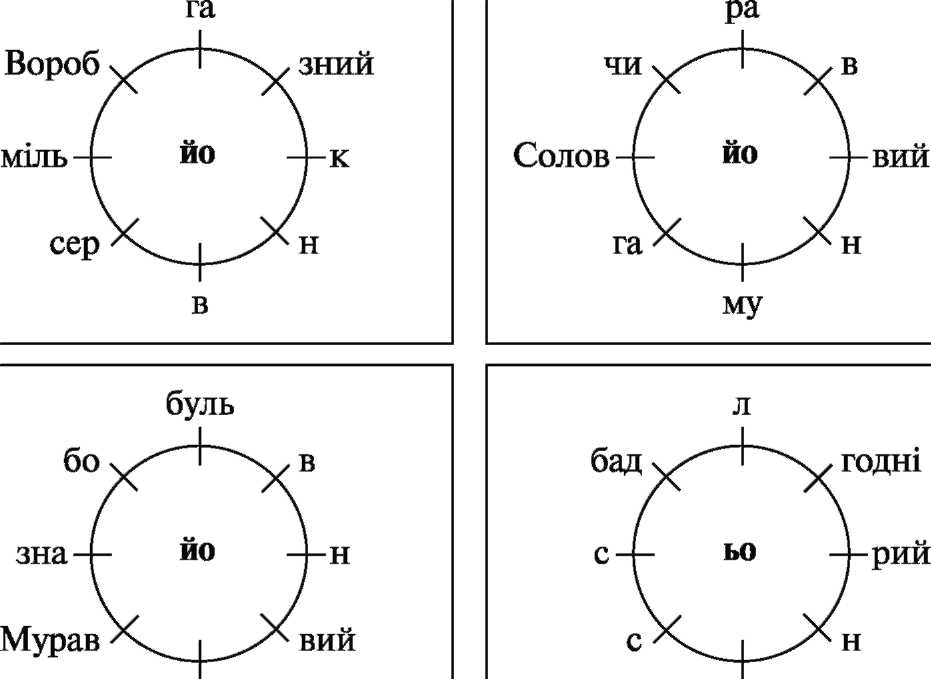 тчикмий	мий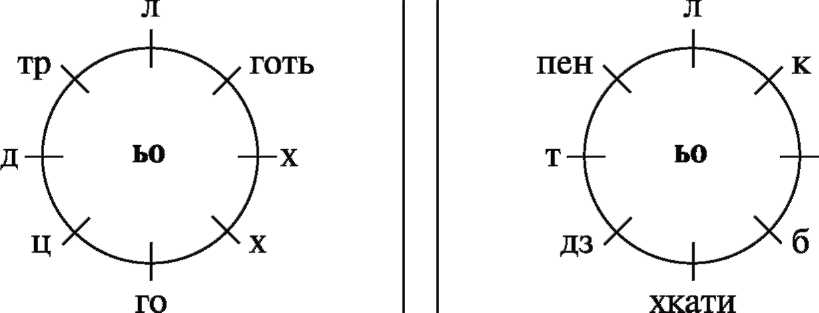 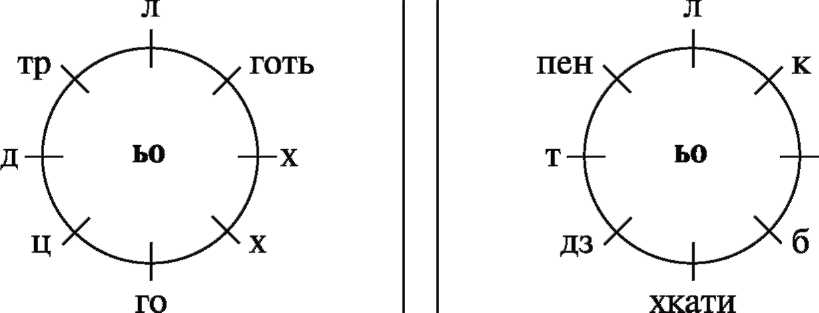 Із слів — розповідь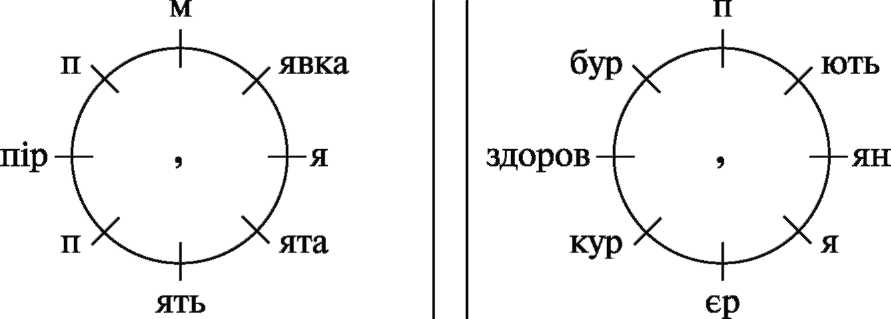 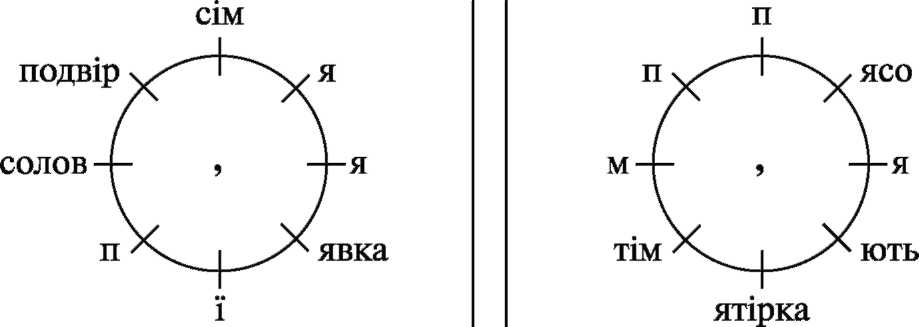 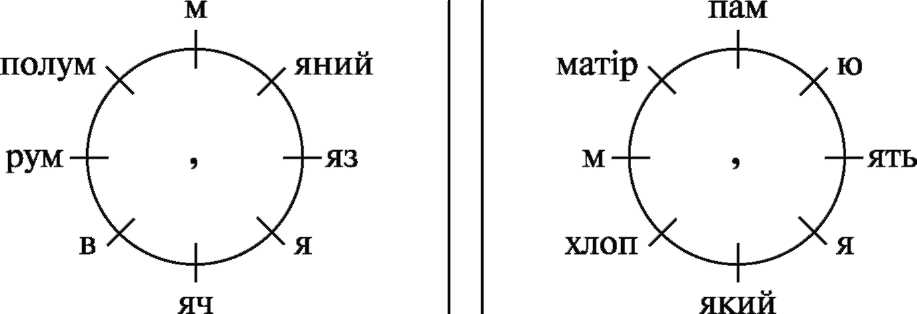 Обладнання. Кожний гравець отримує конверт. У ньому — картки з окремими словами.ХІД ГРИ І ЗАВДАННЯУчасники гри одночасно відкривають конверти зі слів-карток (вони змішані), складають речення так, щоб вийшла зв'язна розповідь.Хто першим правильно складе розповідь, дістає 10 балів, другий — 9, третій — 8 тощо. За кожну помилку знімається 2 бали.Здрастуй, прудкіМатеріал для гриі	1 і	Побігли горобці.весно!струмки.На поляхлуки.ВеселоЗазеленілиитрактори.загулидереваРозтанув І І сніг, цвірінькалиПропущені буквиОбладнання. Картки, на яких у клітинках записано перші та три останні букви слів із подовженими приголосними.Завдання. Вставити пропущені букви (олівцем).ХІД ГРИПрацюють самостійно. Переможцем вважається той, хто перший правильно поставить потрібні букви.Матеріал для гри(Життя, листя, миття, шиття; гілля, зілля, кілля, рілля; вміння, доїння, знання, прання)(Безлюддя, знаряддя, погруддя, приладдя; безсилля, дозвілля, підпілля, провалля; водіння, каміння, насіння, питання)(Вбрання, катання, писання, ходіння; коріння, копання, читання, шукання; багаття, заняття, полоття, пошиття)Сходинки слівХІД ГРИ І ЗАВДАННЯУ вільні клітинки «сходинок» потрібно вписати букви так, щоб отримати слово з іншим значенням або нове, спільнокореневе. Хто першим виконає завдання в одній фігурі, дістає 1 бал. За помилку знімається 2 бали.Матеріал для гри1)	2)3)	4)Відповіді.Ліси, лісок, лісник, лісовик (лісовий), лісничий.Сади, садок, садити, садочок, садівник.Дуби, дубок, дубина, дубовий, дублений.Світи, світає, світлий, світанок, світловий.Гриби, грибок, грибний, грибовий, грибників.Хліби, хлібом, хлібина, хлібороб, хлібороби.Чарівні клітинкиОбладнання. Квадратні аркуші паперу, розграфлені на 9 клітинок; розрізна азбука.Завдання. Розмістити букви так, щоб отримати троє слів, які читаються однаково зверху вниз і зліва направо.ХІД ГРИВедучий докладно роз'яснює завдання.Наприклад. «У цих клітинках потрібно розмістити літери а, а, м, о, о, р, с, т, т так, щоб по два рази (по горизонталі й вертикалі) можна прочитати слова рот, оса, там».Далі назвати тільки набори букв. Переможцем вважається той, хто першим правильно складе із заданих букв потрібні слова.Матеріал для гри1) а, а, а, а, г, з, з, з, л (газ, Аза, зал). 2) а, а, б, к, к, н, у, у, щ, (бак, ану, кущ). 3) й, а, б, б, б, і, і, р, с (біб, Іра, бас). 4) д, й, й, к, о, о, о, о, т (той, око, йод). 5) а, а, е, е, л, п, п, с, ц (цап, але, пес). 6) а, а, к, к, н, с, т, у, у (сак, ану, кут). 7) і, і, л, м, м, о, о, х, ч (лом, очі, міх). 8) е, е, к, п, с, у, у, х, х (пух, усе, хек). 9) й, й, м, м, о, о, р, с, с (сом, оси, мир). 10) а, а, м, н, н, о, о, с, с (сон, оса, нам). 11) к, м, о, о, о, о, р, х, х (мох, око, хор). 12) а, а, в, е, е, з, л, л, л (зал, але, лев). 13) а, а, б, ж, о, о, р, р, т (жар, або, рот). 14) д, е, е, м, м, о, о, р, т (том, оре, мед). 15) д, й, й, і, і, м, м, т, р (дім, іти, мир). 16) а, а, а, а, д, д, д, с, х (сад, Ада, дах). 17) а, а, і, і, к, м, м, р, с (сім, Іра, мак). 18) а, а, а, а, з, п, п, с, ц (цап, Аза, пас.) 19) а, а, д, д, м, р, р, я, я (ряд, яма, дар). 20) а, г, а, м, р, т, т, т, У, у (тут, ура, там). 21) а, а, б, б, к, к, р, у, у (куб, ура, бак). 22) а, а, б, д, о, о, р, х, х (дах, або, хор). 23) в, в, д, е, е, і, і, л, л (віл, іде, лев).Кросворд «Квіточка»Обладнання. Малюнки на картках або на дошці.Завдання. Вписати у вільні клітинки букви, щоб вийшли слова.ХІД ГРИПрацювати самостійно. За правильне заповнення однієї «квіточки» гравцеві записується 10 балів. За кожну допущену помилку знімається 2 бали.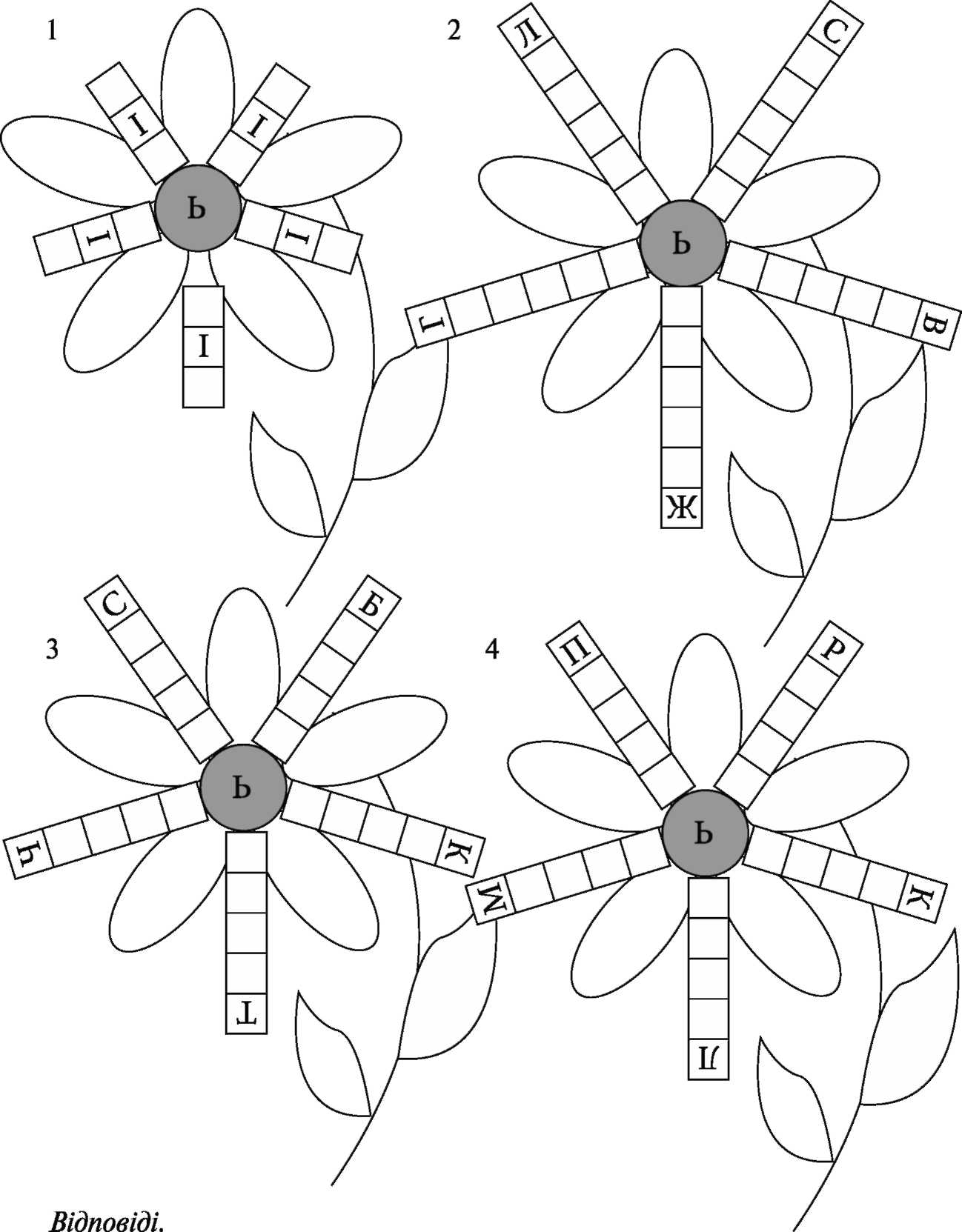 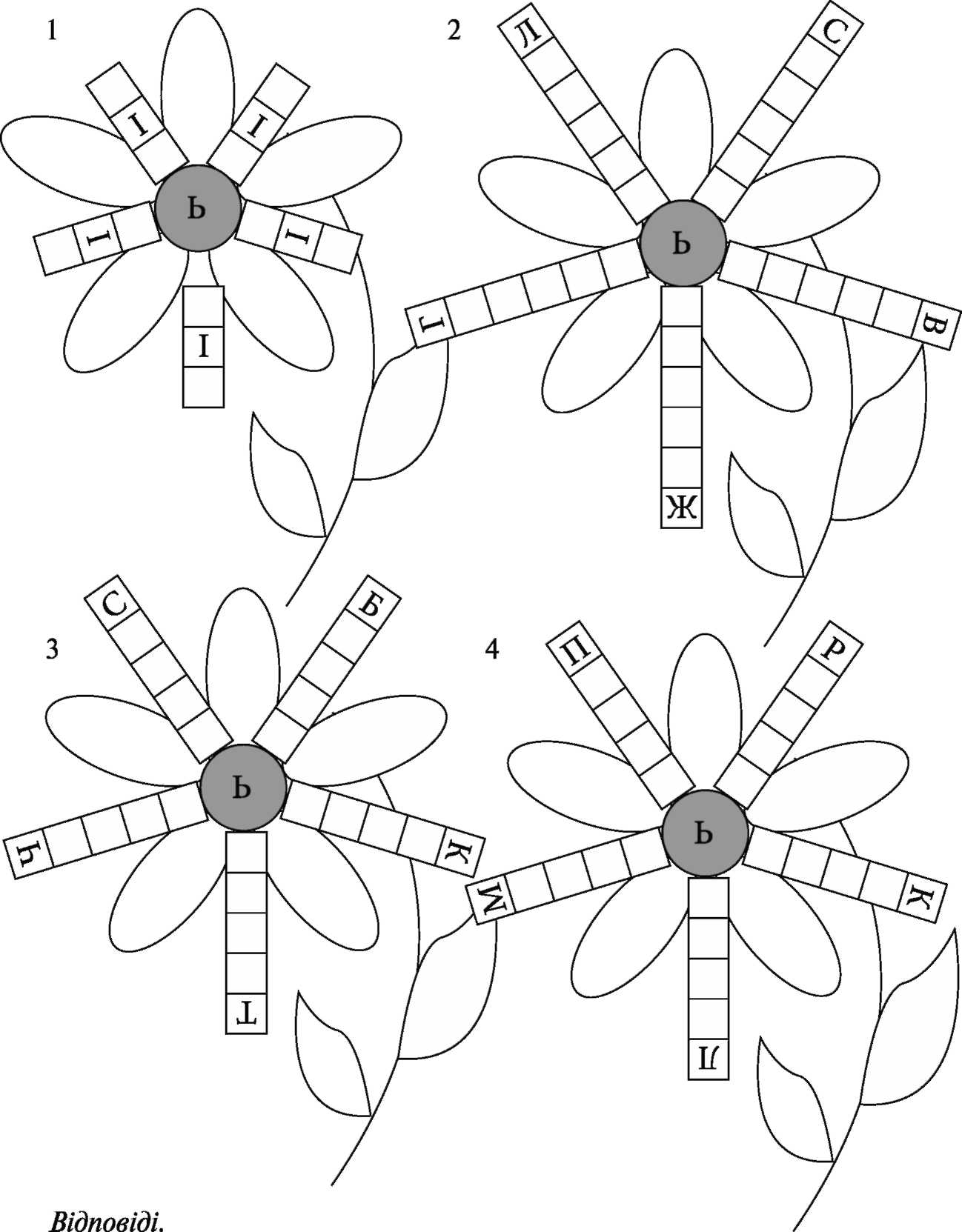 Кросворд «Іменник»У клітинках кожного рядка таблиці потрібно записати слова тієї частини мови, яка записана по вертикалі (з перших або других букв потрібних слів).Відгадати допоможуть речення, в яких пропущені відповідні іменники.Ще не смеркло, а на заході зійшла вечірня...Опівдні на вахту заступила нова... робітників.Хоч велика вся..., а Батьківщина в нас єдина, це наша Україна, найулюбленіша моя!...була цікава, тому її швидко прочитали учні всього класу.Бабусі допомагає...Найраніше в нашім саду цвіте абрикос, а потім...Діти зійшли на вершину гори і побачили, що... звисає над глибокою ущелиною.Відповіді. 1) Зірка; 2) зміна; 3) земля; 4) книга; 5) онука; 6) вишня; 7) скеля.Кросворд «Прикметник»Відгадати слова допоможуть речення, в яких пропущені потрібні прикметники....друг у біді не залишить.Зовні апельсин...До... соку додають цукру, бо сік дуже кислий.У... ножику буває кілька лез.Як з'їсти кисле яблуко, а потім солодке, то воно здається ще...Оля вихвалялася... черевичками.Ніде немає воїнів... і відважніших від українських.Партизани швидко пробиралися в гущавині... стежками.9.	Шпаки люблять ласувати стиглими темно-червоними... ягодами.
10. Старостою класу обирають... учня.Відповіді. 1) Справжній; 2) оранжевий; 3) лимонного; 4) складному; 5) смачнішим; 6) червоними; 7) стійкіших; 8) знайомими; 9) вишневими; 10) активного.Кросворд «Займенник»47Відгадати слова допоможуть речення, у яких пропущені потрібні займенники.Світить сонце для... над землею.Вирив собі ямку під пеньком заєць і ліг, задрімав, тепло... в затишку лежати.Вчимося... і дружимо, немов одна сім'я.Як радісно..., що знов весна настане.Низько над... пролетівши, скрикнув птах.Для всіх... рідна наша Україна.Вітчизну любим дуже ми — іі я.Відповіді. 1) Нас; 2) йому; 3) ми; 4) мені; 5) нами; 6) нас; 7) ти.Кросворд «Дієслово»Заповнити горизонтальні рядки буквами так, щоб у всіх рядках були дієслова.Відповіді. 1) Дихати; 2) іржати; 3) єднати; 4) сипати; 5) лежати; 6) обрати; 7) вітати; 8) ойкати.Кросворд «Прислівник»З69Усі потрібні прислівники мають протилежне значення до прислівників: 1) рано; 2) косо; 3) голосніше; 4) весело; 5) важко; 6) слабко; 7) легко; 8) грубо; 9) брудно; 10) прямо.Відповіді. 1) Пізно; 2) рівно; 3) тихше; 4) сумно; 5) легко; 6) міцно; 7) важко; 8) ніжно; 9) чисто; 10) криво.МОВНІ ЖАРТИЗавдання-жартиВ іменнику, що означає пшеничний білий хліб, букву у замініть на / — дістанете іменник, що означає назву лісового звірка.В іменнику, що означає назву дерева, переставте букви, щоб дістати прилад, необхідний кожному шоферові та велосипедистові.Змінивши один приголосний звук у середині слова на інший, перетворіть свійську тварину на птаха.Так додайте голосний до назви ріки, щоб дістати назву птаха.Знайдіть слова, що різняться одним приголосним звуком. Перше означає сильний дощ, друге — назву фрукта.Змінивши один приголосний звук на інший, перетворіть рослину на комаху, що є спорідненою з бджолою.Перше — префікс, друге — назва будинку для проживання влітку, а ціле — те, що часом важко розв'язати.Літнім людям я в пригоді, Помічниця у поході.З о ти можеш, не перечу, Поскладать на мене речі.9.	Дерево ламає,
Хвилі здіймає,
З к поєднати —
Буде в полі зростати.Не знайти без мене ходу Через прірву, через воду, Зоя зовсім інше слово — Житло людям дать готове.Він у бурю, в хуртовину Виростає біля тину. Коли ж з на н змінити, — Можна буде в ньому жити.З и я плаваю у морі,З / — ловлю мишей в коморі.13.	Люблять нас усі збирати
Після дощика в ліску,А як букву г відняти, Будем плавати в ставку.Дроворуби його мають, Ним колоди розбивають. Якщо к в нім опустити, Будем у воді ловити,З н — частина доби, з п — гріє щозими.З в — на голові, з с — виростає із землі.З ж — у бджілки є, а з с — жиром стає.З м — на городі росте, а зр — у воді живе.З ш — у роботі помічниця, з л — ягода, сестра суниці.З л — риба прехороша, з т — звичайна огорожа.З с — сапаю, з ш — вдягаю, з л — стрибаю, з п — ховаю.З ж — вночі літає, шкідників з'їдає. А із з — в поході можна носити і страву варити.Зт — скрізь тихо, з м — для їжі лихо: погризе ще й у нору занесе.З м — північний звір морський, з к — як і хліб, поживний і смачний.Зр— видовище веселе, буває і смішне до сліз, з н — метал відомий скрізь.Зр — траву вмиває, а з л; — її стинає.Без т — коли вода кипить, а з т — учень на ній сидить.Літає в полі й по городу, а як г відкинеш, то лізе в воду.На клумбах розцвітають, а без к — з дерев звисають.Травою зеленіє, квітами розквітає, а як я додати — землю буде орати.Відповіді. 1) Булка — білка. 2) Сосна — насос. 3) Осел — орел. 4) Волга — іволга. 5) Злива — слива. 6) Хміль — джміль. 7) Задача. 8) Палиця — полиця. 9) Буря — буряк 10) Міст — місто. 11) Замет — намет. 12) Кит — кіт. 13) Гриби — риби. 14) Клин — лин. 15) Ніч — піч. 16) Волосся — колосся. 17) Жало — сало. 18) Мак — рак. 19) Машина — малина. 20) Лин —тин. 21) Сапка — шапка — лапка — папка. 22) Кажан — казан. 23) Тиша — миша. 24) Морж — корж. 25) Цирк — цинк. 26) Роса — коса. 27) Пара — парта. 28) Грак — рак. 29) Квіти — віти. ЗО) Луг — плуг.СЛОВА, ПРАВОПИС ЯКИХ ПОТРІБНО ЗАПАМ'ЯТАТИ З букв одного слова — 1Матеріал для гриАбрикос (коса, рак, сир, бак, роси, соки, кора, рис, боки, краб...); автомобіль (біль, том, лом, бот, мова, тобі, літо, лото...); агроном (гроно, рано, нам, гора, нора, грам...); айстри (сир, три, тирса, старий, рис...); акваріум (рів, кір, мур, рама, міра, рак, мак, рука, вік, рік...); активіст (ти, ви, ті, вік, та, сів, так, акт, тітка...); апельсин (син, лин, сани, села, насип, напис...); бригада (рада, риба, гриб...); валянки (вал, лан, лак, клин, лин...); ведмідь (мідь, дід, мед, від, дві...); вересень (несе, реве, не, рев...); вогнище (вони, ще, ноги, гине...); вокзал (зал, лаз, коза, воза...); гектар (та, те, рак, гра, гак, так...); географія (гра, я, яр, гора, ріг...); горизонт (гори, рот, роги, нори, ноги, того, тон, ноти...); гриміти (грім, гріти, рити, мити, тим, гір, мир...); демонстрація (дім, мед, том, рот, ремонт, ціна, моя, рано...); дециметр (метр, мир, мед, три, цим, де...); диктант (кит, тин, нитка, дикт, так, танк...); дятел(теля, де, те, я...); електрика (три, лети, кит, крила, так, лак, рак, ракети...); жайворонок (жар, ворона, рожа, нора, кора, корова, корона, край, кран, кров, район, ранок...); календар (рак, лад, рада, дар, не...); квартира (карта, варта, вата, рак, три, трава, вир, кава, кара, кит, тир...); кипіти (кіт, тип, піт, піти, тік, пити...); кишеня (не, киш, як, я...); кілограм (рак, гра, гора, міра, грім...); кілометр (кіт, літо, лом, тік, тіло, рот, рік, метр...); колектив (кит, лив, лев, ти, лети, коли, коле, коти, котел, ви, воли...); комбайн (кома, мак, нам, бак, майно...); компас (кома, пас, сак, сам, мак, сом, коса, оса...); коридор (роки, до, док, роди...); космонавт (сом, нам, там, нас, коса, мова, сам, око, оса, сон, кома, танк, станок, танок, нова...); кукурудза (курка, рука, руда, за, рак...); каструля (куля, кут, рак, лук, так, рука, я, рута...); лимон (лин, мило, лом, ми...); лисиця (лис, сили, ця, я...); медаль (мале, мед, лад, дам, де...); метал (та, те, мета, тема...); метелик (мете, те, ми, лети, мети, кит...); минулий (мину, милий, лину, ми, ну, лин...); неділя (не, де, лід, ля, я...); олівець (віл, цвіль, це...); пенал (лан, але, на, не...); пиріг (ріг, при, гір...); помідор (рід, під, до, по, дім...); понеділок (діло, по, не, поділ, лід, діл, під, поле...); предмет (де, мете, мед, тепер, перед...); пшениця (не, ця, це, я...); редиска (риска, рак, диск, даси, сад, сир, сак, раки...); радіо (радо, до, рід...); робітник (рік, рот, кіт, кит, тин, ноти...); сантиметр (сам, син, сир, метр, нас, ним, рис, мир, мати, мета, три, тир...); солдат (до, дот, сто, лад...); секунда (сук, сад, де...); спасибі (сапи, сі, пас, бас...); тривога (три, ти, та, рот, роги, гора, вир, трави...); трикутник (три, кут, ти, тин, нитки, крик...); учитель (учи, те, учить, чути, лечу, лети...); фабрика (риба, рак, бак, барки...); фартух (рух, тру, фа, хутра, ура...); черговий (гори, чий, ре, ви...); черевики (вир, рев, реве...); чотири (три, рити, ти, рот...); чотирикутник (чотири, кут, трикутник, три, тин, кит, руки, рити, роки...).З букв одного слова — 2Матеріал для гриВвечері (річ, речі, вечір, реве, рев, вів...); вдень (день, де, не); взимку (ви, ми, зиму, зим...); влітку (віл, вік, літ, лік, тілу, кут..); восени (ви, син, неси, сови, оси, вони..); вперед (перед, де, дере, веде...); вранці (ні, на, ціна, ці, ранці...); громадянин (громади, на, до, диня, нам, ми, я, ями, година...); двадцять (два, я, дать, дав, та...); дев'ять (де, я, те...); дев'ятнадцять (дев'ять, де, на, те, та, в'яне, я, тане, Таня, Надя...); держава (жар, де, важ...); дисципліна (лин, пила, син, ніс, сип, липа...); інженер (ні, не, ре, жене, ніж...); ліворуч (віл, рів, річ, рову, чув...); математика; (ти, те, та, мама, мати, кит, там, мета, тема, так...); механік (міх, хан, нам, ах, не, хек...); мізинець (мі, не, міць, низ, міни, мені...); мільйон (міль, льон, лом...); напам'ять (на, там, нам, м'ята, я, яма...); одинадцять (один, на, до, тин, диня, я, ця, дитя, дати...); океан (на, не, он, ока...), попереду (пере, дере, перед, депо, ре...); портрет (порт, торт, тре, ре, по, те, то, рот...); праворуч (право, поруч, по, ура...); п'ятнадцять (п'ять, п'ята, на, я, ця, та...); п'ятдесят (п'яте, де, те, я, сяде...); республіка (бік, лік, лікар, сік, рік, ріка, кулі, пік, рак, ре, бук, сук, ура, лупа...); сигнал (сип, на, сила, лан, нас, лис...); спереду (серед, перед, де, дере, руде, пес, суд...); сьогодні (ні, до, дні, сон, годі, досі, сіно...); стадіон (сто, сон, та, до, стадо, носа, сода...); телеграма (те, грам, рама, тема, мета, мале...); телефон (те, не, фон, тон...); температура (тема, тепер, тут, там, мета, ура, рама, темп...); трамвай (трава, вам, та, рама, вата, там, тара, варта...); тринадцять (три, над, дар, ряд, диня, тин, тридцять...); фанера (фа, не, рана, на, фара...); хвилина (на, лин, нива, вал...); цемент (не, не, те, мете, мене, темне...); цілина (ці, ціна, ціла, ні, лин...); чернетка (не, те, так, рак, терен, тане...); шістнадцять (шість, на, нас, тіста, ця, я, сядь, сад...); шістдесят (де, сяде, я...); шістсот (сто, сот, тісто...); щогодини (що, години, до, дощ, не...); щотижня (що, ти, то, тижня, жито, я...).ШАРАДИОбладнання. Письмове приладдя. ХІД ГРИ І ЗАВДАННЯВедучий читає слова і зазначає, що від них потрібно взяти (корінь, префікс, суфікс, закінчення); гравці утворюють і записують нові слова.За кожне правильно складене слово гравцеві зараховується 1 бал, за помилку знімається 2 бали.Матеріал для гриПрефікс від слова перенести, корінь від слова казка. (Переказ)Корінь від слова квітка, суфікс від слова вудочка, закінчення від слова зірка. (Квіточка)Корінь від слова риба, суфікс від слова ручки, закінчення від слова липа. (Рибка)Корінь від слова лісок, суфікс від слова зимова, закінчення від слова червоний. (Лісовий)Префікс від слова закрити, корінь від слова в'язати, суфікс від слова рибка, закінчення від слова загадки. (Зав'язки)Префікс від слова розмова, корінь від слова писати, суфікс і закінчення від слова піонерка. (Розписка)Префікс від слова підніс, корінь від слова вода, суфікс від слова грибний, закінчення від слова білий. (Підводний)Префікс від слова залити, корінь від слова писати, суфікс від слова залізний, закінчення від слова зелена. (Записна)Префікс від слова проніс, корінь від слова лісник, суфікс від слова дубок. (Пролісок)Префікс від слова повів, корінь від слова їздити, суфікс від слова вушко, закінчення від слова рука. (Поїздка)Префікс від слова політ, корінь від слова садок, суфікс і закінчення від слова рибка. (Посадка)Префікс від слова поїзд, корінь від слова радити, суфікс від словалісник. (Порадник)Префікс від слова приїзд, префікс від слова казати, суфікс і закінчення від слова ніжка. (Приказка)Префікс від слова вихід, корінь від слова лазити, суфікс і закінчення від слова кізка. (Вилазка)Префікс від слова роз'їзд, корінь від слова мовець, закінчення від слова липа. (Розмова)Префікс від слова збити, корінь від слова в'язка, суфікс від слова кілок. (Зв'язок)Префікс від слова завести, корінь від слова напис, суфікс і закінчення від слова ручка. (Записка)Префікс від слова притиснути, корінь від слова кордон, суфікс від слова розвідник. (Прикордонник)ЛітератураБіпецька М. А, Вашуленко М. С. Рідна мова: Підручник для 2 класу. Частина І. — К.: Освіта, 2002.Бровко І. О., Кошляк Г. С. Українська мова в цікавих малюнках та порівняннях // Початкова школа. — 1994. — № 12.Вашуленко М. С. та ін. Навчання в 3 класі: Посібник для вчителя. — К.: Освіта, 1995.Вашуленко М. С, Мельничайко О. І. Рідна мова: Підручник для 3 класу. Частина І. — К.: Освіта, 2003.Вашуленко М. С, Мельничайко О. І. Рідна мова: Підручник для 3 класу. Частина II. — К.: Освіта, 2003.Вашуленко М. С, Скрипченко М. Ф., Прищепа О. Ю., Ґудзик І. П., Величківська В. Ф., Наумчук М. М. Навчання в 1 класі. — К.: Радянська школа, 1991.Гамалій А. Т. Ігри та цікаві вправи з української мови для 1—3 класів. — К.: Радянська школа, 1980.Класе С. Подорож до лісової школи // Початкова школа. — 2001. — № 3.Козоріз Л. У світі казки чарівної // Початкова школа. — 2000. — № 10.Колосов П. Казкова граматика // Початкова школа. — 2000. — № 2.Печерська Е., Полтавцева Т. Музичні ігри — осередок виховання дружних стосунків у колективі // Початкова школа. — 2003. — № 5.Програми для середньої загальноосвітньої школи. 3—4 класи. — К.: Початкова школа, 2003.Руденко Л. Мандрівка стежиною Лісовичка // Початкова школа. — 1998. — №5.Навчальне виданняРЕЗНІЧЕНКО Наталія ІванівнаУкраїнська мова в іграх, казках, подорожах. Розробки нестандартних уроків. 1-4 класиНавчально-методичний посібникГоловний редактор Ю. Є. Бардакова Технічний редактор О. В. Лєбєдєва Коректор О. М. ЖуренкоПідписано до друку 15.12.2007. формат 60x90/16. Папір газетний. Гарнітура Ньютон. Ум. друк. арк. 11,0. Замовлення № 8-03/17-04.ТОВ «Видавнича група "Основа"». Свідоцтво КВ № 11453-326 Р від 07.07.2006 р. 61000, м. Харків, вул. Плеханівська, 66 Тел.(057) 731-96-31. е-таіі: ub@osnova.com.uaВіддруковано з готових плівок ПП «Тріада+» Свідоцтво ДК № 1870 від 16.07.2007 р. Харків, вул. Киргизька, 19. Тел.: (057) 757-98-16, 757-98-15121234567приддя3наддянавннямовння111л□2е3к44с5и666к□□а1БЕРЕ3А2ВЕРБА13КР0ПИВА——-—-.	4чЕрЕДА———50ЖинА16цИК0РІЙ7ЛIЛIЯ-—-	83ВIpОБIЙ^—-—-—"9С0СнАРибалкаширокийстепикриласильнішиймедункапенькиперолиникислицяплечелистицеглинавеслочижідимарзерносичісинокмечівесна1122224444лІСлІСилІС0клІСНиклІС0виклІСничий12п12і33с4няСлово відповідає на питання що ? Спільнокореневе до нього — вишневийВишняСлово відповідає на питання що ? Спільнокореневе до нього — водянийВодаСлово відповідає на питання хто ? Спільнокореневе до нього — комбайнКомбайнерСлово відповідає на питання хто ? Спільнокореневе до нього — шахтаШахтарСлово відповідає на питання яка ? Спільнокореневе до нього — червонаЧервоненькаСлово відповідає на питання який ? Спільнокореневе до нього — малийМаленькийСлово відповідає на питання що зробив? Спільнокореневе до нього — нісПринісСлово відповідає на питання що зробив? Спільнокореневе до нього — співавЗаспівавСлово відповідає на питання який ? Спільнокореневе до нього — лісЛісовийСлово відповідає на питання хто ? Спільнокореневе до нього — лікуватиЛікарЖттяялттЯЯмттЯЯшттяяглляя3лляяклляярлляявнняяДнняя3нняяПнняяБДДя3ДДяПДДяПДДяБЛляДЛляпЛляпллявннякнняннняпнняВннякнняпНняXннякннякннячнНятттнняБття3ттяпттяпттялссАдлссАДлссАДлссАДлссАДлссАДДУБСвтДУБСвтДУБСвтДУБСвтДУБСвтДУБСвт>)>)>)>)6)6)6)6)грИБXлБгрИБXлБгрИБXлБГрИБXлБгрИБXлБгрИБXлБр0т0сАтАМ1і2м3е4н5н6и7к1П2Р3И4К5м6Е7Т8Н9И10К3а2 3й2 3ме5 6н5 6ник1дАТи2ІАти3ЄАти4САти5лАти60Ати7вАти80Ати12П12Ри45с45лІ7 8в7 8ни10к